Manual de procedimientos de Junta de Vigilancia de la Profesión Químico          Farmacéutica 	Página 1 de 98No. de Revisión: 1Fecha de Revisión:11-08-2017.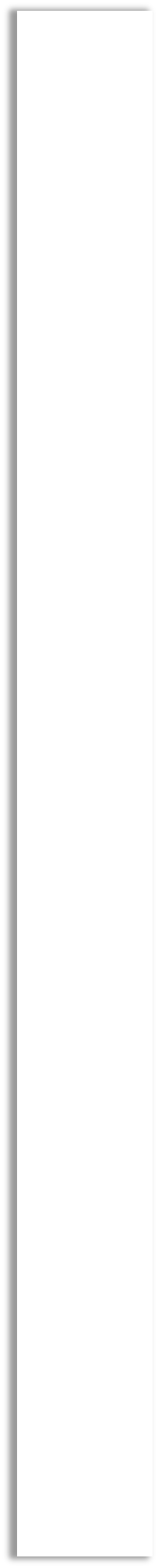 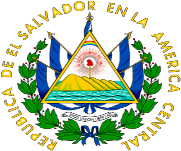 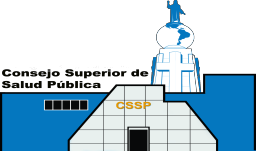 MANUALde ProcedimientosAPLICADO A:JUNTA DE VIGILANCIA DE LA PROFESION QUIMICO FARMACEUTICASAN SALVADOR, 11 DE AGOSTO 2017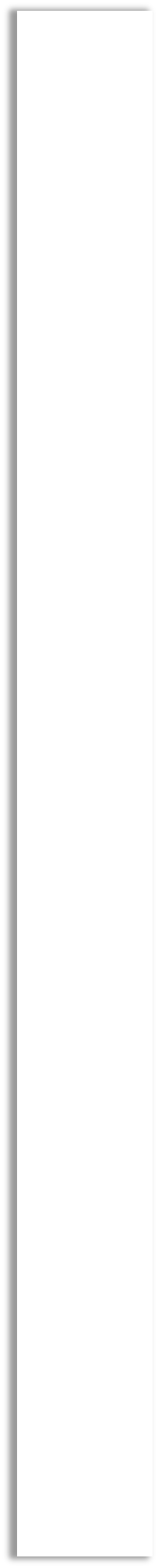 MANUAL  DE  PROCEDIMIENTOS  DE  “JUNTA  DE  VIGILANCIA  DE  LA  PROFESION QUIMICO FARMACEUTICA”Elaborado por: “Junta de Vigilancia de la Profesion Químico Farmaceutica”      SELLOFecha de elaboración: 11 de Agosto 2017Revisado por:NOMBRE                                                                                                                   FIRMAFlora Lucia Botto ZunigaNancy Carolina Castro de ArchilaCarmen Elena Moran Reyes Jorge Alberto Ramos Menjivar Edwin Mauricio Reyes ElíasFecha de revision: 11 de Agosto  2017AUTORIZADO:NOMBRE                                                                           SELLO                                        FIRMA Presidente:Concepción Lara de GóchezJunta de Vigilancia de la ProfesionQuímico Farmaceutica.Pedro Rosalío Escobar CastanedaConsejo Superior de Salud PublicaFecha de autorización: 11 de Agosto 2017|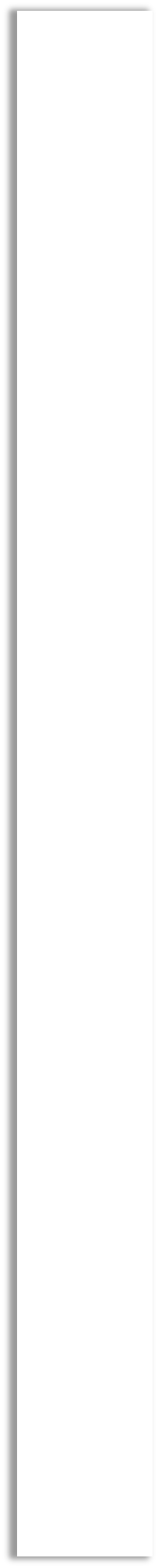 ÍNDICE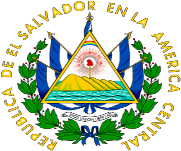 IntroducciónObjetivoMarco LegalProcedimiento No.1: “Autorización Permanente de Profesionales”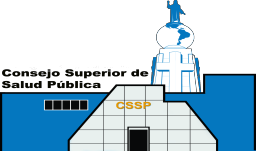 Procedimiento No. 2: “Autorización Provisional”Procedimiento  No. 3: “Autorización Temporal de Profesionales Extranjeros”Procedimiento No. 4: “Juramentación de Profesionales”Procedimientos  No. 5: “Pago de Anualidad de la Licencia para el Ejercicio Profesional”Procedimientos  No.6: “Reposición de Sello de Profesionales” Procedimientos No. 7: “Reposición de Diploma” Procedimiento No. 8: “Reposición de Licencia (Carnet)” Procedimiento  No. 9: “Emisión de Autentica de Firmas”Procedimiento No.10: “Certificación de autorización Profesional”Procedimiento No. 11: “Recepción de Correspondencia”Procedimiento No. 12: “Diligencias de Investigación/ Tramite de Denuncias/ ProcedimientoAdministrativo Sancionatorio”.Procedimiento No. 13 “Selección de Establecimientos Farmacéuticos  para Inspección deControl/ Vigilancia Profesional”Procedimiento No. 14: “Inspección de Vigilancia Profesional”Procedimiento No.15: “Acreditación y Re-acreditación de Dependientes de Farmacia yBotiquines”Procedimiento No. 16: “Transición de Juntas Directivas”GlosarioFormatos o anexos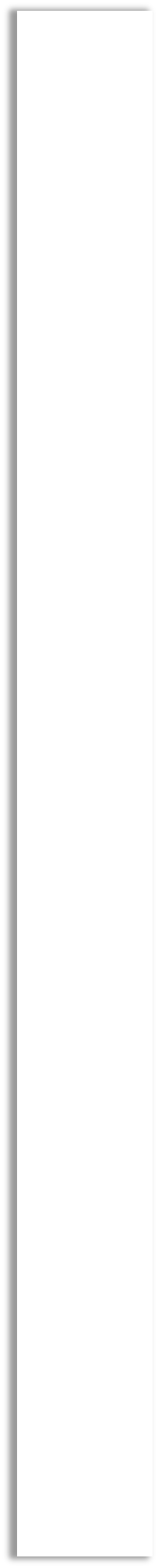 INTRODUCCIÓNEl presente manual contiene los Procedimientos Normativos de Operación de la Junta de Vigilancia de la Profesión Químico Farmacéutica, en los que se describen todas las actividades que se ejecutan en el cumplimiento de las atribuciones otorgadas a la Junta como organismo legal de vigilancia y control profesional correspondiente.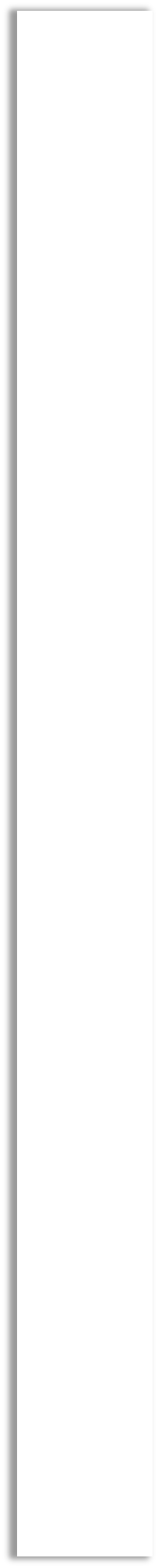 OBJETIVOProporcionar lineamientos precisos para la ejecución del trabajo de la Junta de Vigilancia de la Profesión Químico Farmacéutica, que facilite y agilice las rutinas de trabajo y evite su alteración arbitraria, simplificando a la vez las labores de auditoría.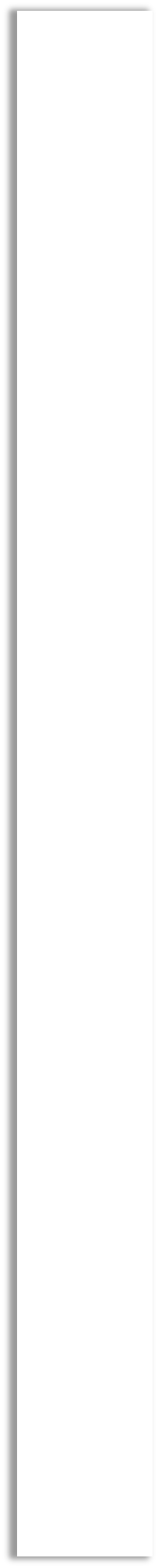 MARCO LEGAL  Constitución de la República de El Salvador.  Decreto N° 955. Diario Oficial   N° 86. Tomo N° 299. Código de Salud. Fecha última de modificación 24 de Julio de 2014.  Decreto  N°  2699,  Ley  del  Consejo  Superior  de  Salud  Pública   y  de  losEstablecimientos de Salud.  Decreto  Legislativo  N°  1008.  Diario  Oficial  N°  43.  Tomo  N°  394.  Ley  deMedicamentos San Salvador 2 de marzo de 2012.  Dirección  Nacional  de  Medicamentos.  Reglamento  General  de  la  Ley  deMedicamentos. San Salvador. Enero 2013. Dirección Nacional de Medicamentos. Guía del Usuario. Funciones y Responsabilidades  de  los Regentes de Establecimientos Farmacéuticos y su Clasificación. Enero 2013. Decreto Ejecutivo N° 20. Diario Oficial N°30. Tomo 398. Reglamento de Estupefacientes, Sicotrópicos, Precursores, Sustancias, Productos Químicos y Agregados, de fecha 5 de febrero de 2013.  Decreto  Legislativo  N°  373  Derechos  por  Servicios  y  Licencias  para  losEstablecimientos de Salud, del 19 de noviembre de 1992.  Acuerdo N° 50 de fecha 26/07/2013 emitido por Presidencia del CSSP, donde ACUERDA: Cobrar a partir del día diecinueve de agosto del corriente año, la cantidad de CINCO PUNTO SETENTA Y UN DOLARES DE LOS ESTADOS UNIDOS DE AMÉRICA ($5.71), por cada autorización de elaboración o de reposición de sellos que se extienda. CSSP aprobó en Sesión Ordinaria 17/2014 del 28/05/2014, PUNTO DIEZ, VARIOS, Numeral 1, las medidas y precios de venta de sellos para Profesionales de Salud; Estudiantes o Egresados en Servicio Social. Modelo 4912 $12.00 y Modelo 9412 $10.00.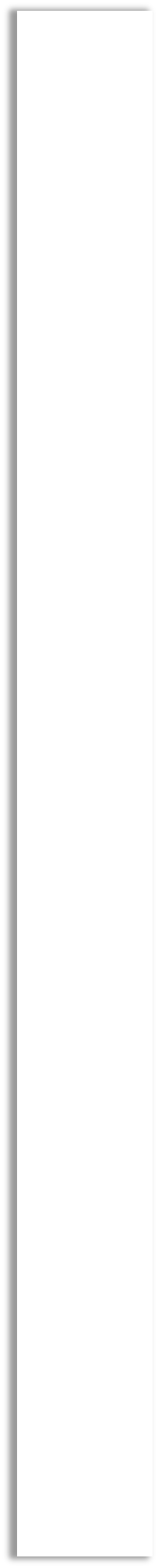 NOMBRE DEL PROCEDIMIENTO 1: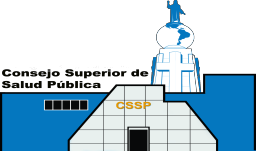 “AUTORIZACÍON  PERMANENTE DE PROFESIONAL”i.      Objetivo del procedimiento:Lograr una comprensión clara del procedimiento a seguir para la inscripción de Profesionales   académicos que reciban su título en las Universidades legalmente establecidas en el país y de los incorporados en la Universidad de El Salvador.ii.      Definición del Procedimiento:El presente procedimiento es orientado a dar los pasos que se siguen para la inscripción de profesionales de las diferentes carreras: Licenciatura en Química y Farmacia, Licenciatura en Ciencias Químicas, Licenciatura en Química Agrícola e Ingenieros Químicos. Y los requisitos que deben cumplir para inscribirse y poder ejercer la Profesión.iii.      Unidades o puestos de trabajo que intervienen:Asistente Administrativo. Presidente.Secretaria.Unidad de informática.Encargado de elaborar los Sellos profesionales. Colecturía del CSSP y/o Institución Financiera.iv.      Documentos que se utilizan:1)  Anexo No. 1: Solicitud de autorización para el Ejercicio Profesional.2)  Anexo No. 2: Modelo de certificación de inscripción que se entrega.3)  Anexo No. 3: Modelo de Ficha con datos generales del profesional inscrito.4)  Anexo No.4: Sello que se estampa atrás del título del profesional.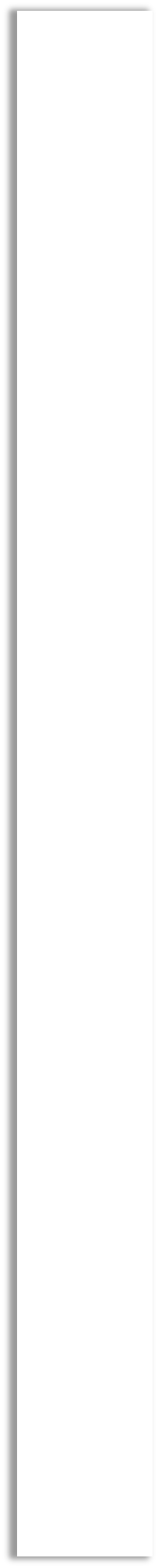 MATRIZ PARA LA DESCRIPCIÓN DE PROCEDIMIENTOS: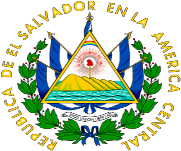 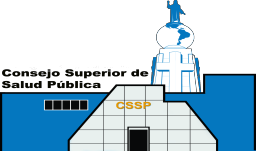 DIAGRAMA DE FLUJO:1) Profesional: Solicita el trámite de inscripción permanente como graduado.2) Asistente Administrativo: Entrega al profesional el Formato de “Autorización del Ejercicio profesio- nal”.3) Profesional: Llena formato, anexo No. 14) Asistente Administrativo: Revisa que el formato esté completamente lleno, con letra legible y la documentación completa, y entrega mandamiento de pago.5) Profesional: Se dirige a colecturía o Institución financiera a cancelar mandamiento, le saca copia y regresa a la JVPQF.6) Asistente administrativo: Recibe copia   del recibo y anexa a la documentación y le informa lo referente al acto de juramentación.7) Asistente Administrativo: Asigna número de ins- cripción y prepara toda la documentación de ins - cripción, tramita elaboración del Diploma en infor- matica y sello profesional. Elabora listado de las solicitudes de inscripciones recibidas y pasa a sesión de Junta Directiva para que autorice su inscripción.9) Asistente Administrativo: Al tener toda la docu- mentación firmada por presidente y secretaria de la junta y sellada, se guarda por orden correlativo para ser entregada en el “Acto de Juramentación”.10)  Asistente  Administrativo:  En  el  expediente que contiene la documentación presentada para este trámite, se agrega la Certificación del Punto de Acta donde Junta Directiva autoriza dicha inscripción y el Acta de Juramentación.11) Fin de Procesa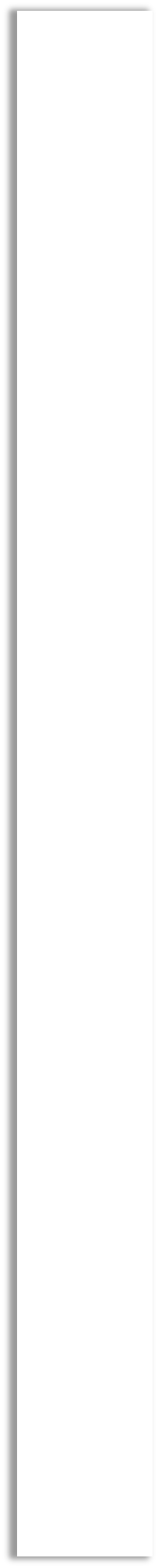 8) Asistente Administrativo: Elabora certificación del Acta para cada profesional. Se imprimen dos, una se les entrega y la otra se agrega al expediente.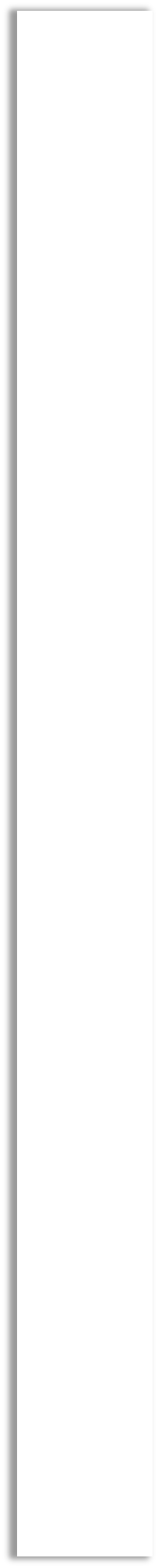 GLOSARIO:-    CSSP: Consejo Superior de Salud Pública.-    JVPQF: Junta de Vigilancia de la Profesión Químico Farmacéutica.-	MANDAMIENTO DE PAGO: Documento que emite esta Junta para el pago del trámite a realizar, en el cual se detalla el nombre, cantidad a cancelar ydescripción del pago.-	SISTEMA  DE  COLECTURIA  DEL  CSSP:  Es  la  Base  de  Datos  donde  se encuentra toda la información de los profesionales inscritos, y donde se vanagregando las nuevas inscripciones.FORMATOS O ANEXOS:ANEXO 1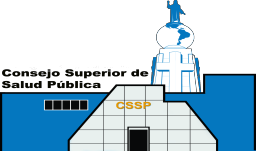 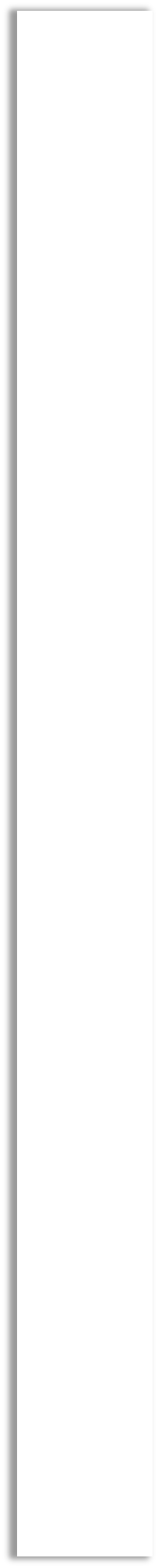 SEÑOR(A) PRESIDENTE(A)DE LA JUNTA DE VIGILANCIA DE LA PROFESION QUIMICO FARMACEUTICA PRESENTE.-Yo,                                                                                                                                            de               años deE dad, del domicilio de                                                      _, y residente  	(Dirección personal)                                                                                                                                Teléfono                                   . Graduado de la Universidad_ 	 como                                                                                                                    , el día                                          . Laborando en                                                                                                                                                         , Dirección                                                                                                                                                                 , Teléfono                                   _.Atentamente solicito a ustedes, se me inscriba en los Registros respectivos en forma:(Permanente, Temporal ó Provisional)Juro solemnemente que respetaré y cumpliré las disposiciones del Código de Salud, sus Reglamentos, así como las leyes vigentes y futuras relacionadas con la Salud.Lugar y Fecha,                                                                _. Firma:  	N° DUI:Email (@):_ 	SEÑORES RECIÉN GRADUADOS ADJUNTO A ESTA SOLICITUD PRESENTARÁ:     Título original y fotocopia, debidamente autenticado por las autoridades de suUniversidad y por las del Ministerio de Educación.     Originales y copias de Auténtica y Certificaciones extendidas por el Ministerio deEducación.     3 fotografías tamaño cédula, blanco y negro (papel grueso granulado, NO digitales)     1 tesis por grupo de trabajo en CD (en cajita rotulada con portada de tesis)     Fotocopias de DUI y NIT ampliadas al 150%     Cancelará $19.99 por el trámite.     Y por fabricación de sello cancelará $10.00 o $12.00 (según modelo elegido).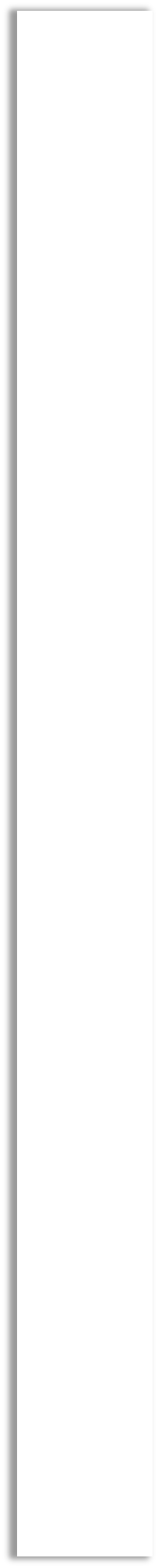 Anexo 2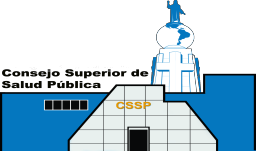 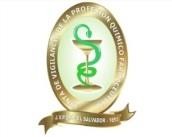 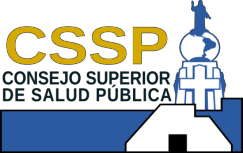 LA JUNTA DE VIGILANCIA DE LA PROFESION QUIMICO FARMACEUTICA CERTIFICA QUE:(Nombre completo de profesional)Se encuentra inscrita(o) en el libro de registros de profesionales que para ese efecto lleva esta Junta deVigilancia, como:LICENCIADO EN QUÍMICA Y FARMACIABajo el número de inscripción: N°Encontrándose SOLVENTE  con su anualidad  correspondiente al año                         , y autorizada(o) para ejercer la Profesión Químico Farmacéutica en todo el Territorio Nacional.Y, para los usos que estimen convenientes, se extiende la presente en la Ciudad de San Salvador, a los  	días del mes de                   del año dos mil           .(Nombre completo) PRESIDENTE ó SECRETARIAColonia Escalón, Inicio Paseo General Escalón, Edificio 3551, San SalvadorTeléfonos: 2561-2577, 2561-2582, 2561-2583 y 2561-2584.Email:  juntaquimica@cssp.gob.svAnexo 3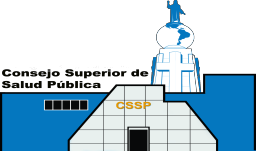 JUNTA DE VIGILANCIA  DE LA PROFESION QUIMICO FARMACEUTICA INSCRIPCION No.NOMBRE:LUGAR Y FECHA  DE NACIMIENTO: NACIONALIDAD:DUI NÚMERO:LUGAR Y FECHA  DE EXPEDICIÓN: TITULO:GRADUADO EN:FECHA  DE GRADUACION: AUTORIZADO PARA EJERCER: LUGAR DONDE TRABAJA: DIRECCIÓN:TELEFONO:DOMICILIO: TELEFONO:San Salvador,         de                             de            .(Nombre completo)                                                                            (Nombre completo) PRESIDENTE                                                                         SECRETARIA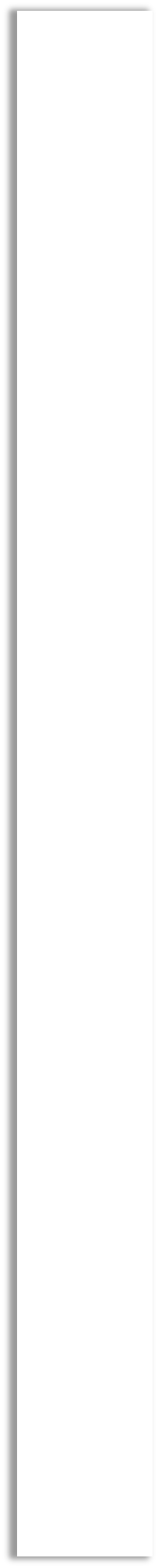 (Iniciales de responsable)INTERESADOAnexo 4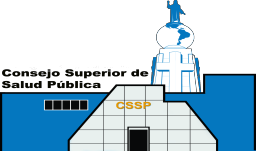 JUNTA DE VIGILANCIA DE LA PROFESION QUIMICA FARMACEUTICA,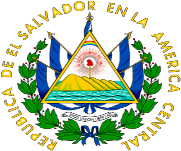 San Salvador,  	                                                                                         QUEDA INSCRITO BAJOEL NUMERO                  , DEL LIBRO DE INSCRIPCION RESPECTIVO.PRESIDENTEANTE MÍ,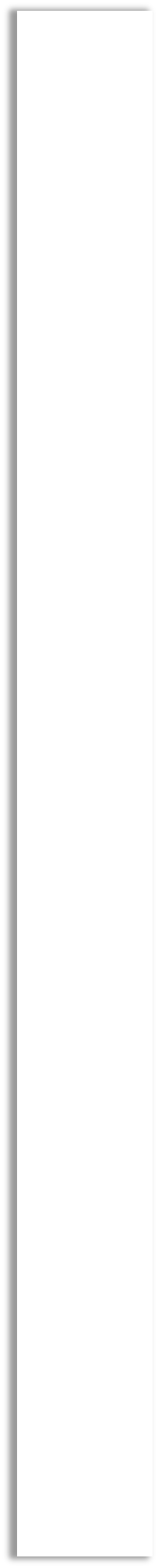 SECRETARIO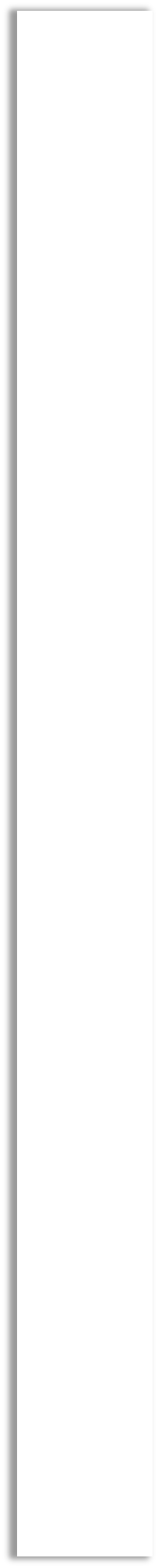 NOMBRE DEL PROCEDIMIENTO 2: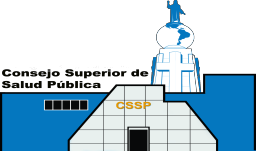 “AUTORIZACÍON   PROVISIONAL”i.           Objetivo del procedimiento:Dar los lineamientos que se siguen para  la inscripción de profesionalesEgresados   de la carrera Licenciatura en Química y Farmacia.ii.             Definición del procedimiento.El presente procedimiento es orientado a dar los pasos que se siguen para la  inscripción de profesionales Egresados de la carrera de Licenciatura enQuimica  y  Farmacia    y    los  requisitos  que  deben  cumplir  para  dicha inscripción.iii.             Unidades o puestos de trabajo que intervienen.Asistente administrativo. Presidente.Secretario.Colecturía y/o Institución Financiera.iv.             Documentos que se utilizan.Formato Solicitud de Inscripción como Egresado (Anexo 1).Mandamiento de Pago.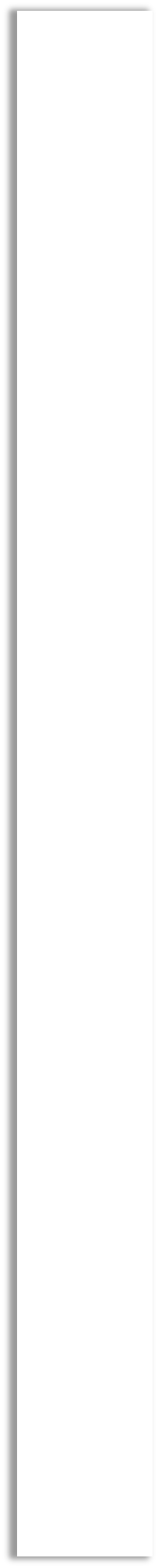 MATRIZ PARA LA DESCRIPCIÓN DE PROCEDIMIENTOS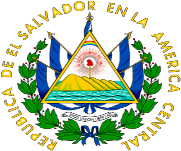 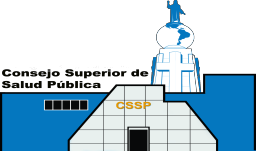 DIAGRAMA DE FLUJO:1) Egresado: Solicita el trámite de inscripción.2) Asistente administrativo: Entrega al Egresado formato3) Egresado: Llena formato y adjunta la documentación requerida.4) Asistente Admi- nistrativo: Revisa que el formatoesté completamente lleno y con letra legible y la documentación completa.SIDe estar completa la documentación, se con- frontan los originales con las copias y se le devuelven los originales.NO   Si no está completa ladocumentación, No se recibe el trámite.8) Egresado: Lo recibe, saca copia y se dirige a la JVPQF.9) Asistente Administrativo: Recibe copia de5) Asistente Administrativo: Elabora y entrega el mandamiento de pago al egresado, el cual puede cancelarlo en el CSSP o Institución Financiera. Y se le informa que deberásacarle una copia al recibo, para ser anexada a la documentación.6) Egresado: Se dirige a Colecturía del CSSP o Institución financiera a cancelar mandamiento y saca copia del recibo cancelado.recibo y la anexa a la documentación y se le informa al egresado que deberá regresar por su certificación de inscripción cuando ya hayan pasado a sesión de Junta Directiva la solicitud.10) Asistente Administrativo: Autorizada la inscripción en sesión de Junta Directiva, se procede a inscribirlo en el libro corres- pondiente y se elabora la certificación (Anexo No.2). Se pasa a firma de presidencia o secretaria y se entrega.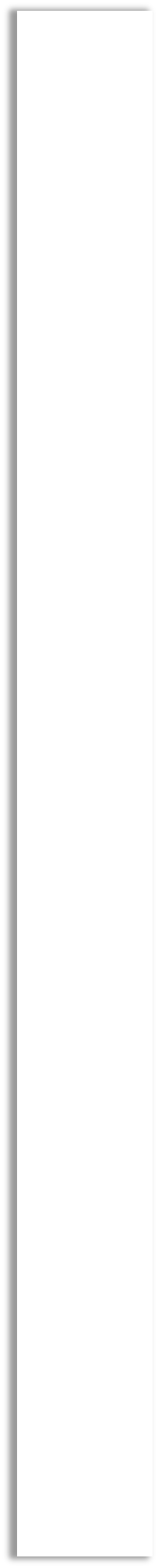 7) Colector: Recibe mandamiento de pago y cobra el valor detallado y entrega recibo original al egresado.11) Asistente Administrativo: Archiva expediente con la documentación.12) Fin del proceso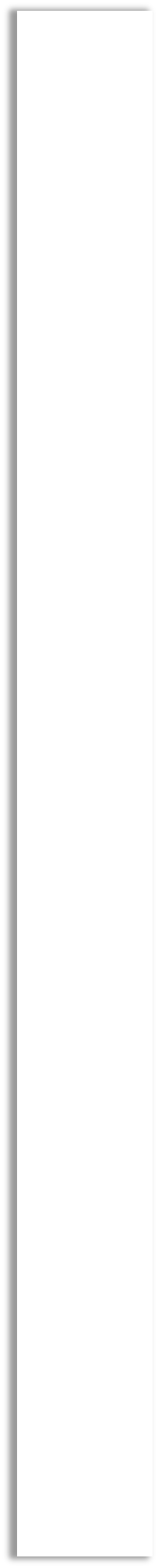 GLOSARIO: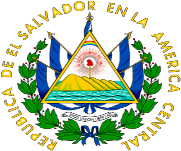 -    CÓDIGOS PARA ELABORAR MANDAMIENTO DE PAGO: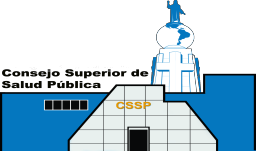 EG0601: Egresados de Licenciatura en Química y Farmacia.FORMATOS O ANEXOS: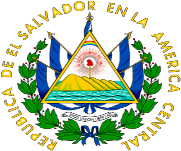 ANEXO 1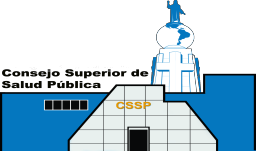 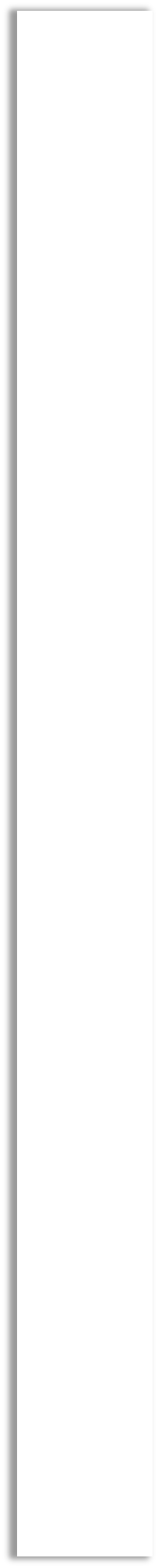 (FORMATO PARA INSCRIPCIÓN COMO EGRESADO)San Salvador,           de                                         de 	SEÑOR(A) PRESIDENTE(A)DE LA JUNTA DE VIGILANCIA DE LA PROFESION QUIMICO FARMACEUTICA PRESENTE.-Yo,                                                                                                                                         _mayor de edad, del domicilio de                                                             y residente en 	(Dirección personal)                                                                                                                                                                                    .Por  este  medio  solicito  en  mi  calidad  de  estudiante  egresado(a),  ser  inscrito(a)  en  el  libro  de estudiantes egresados en Servicio Social que para ese efecto lleva esta honorable Junta de Vigilancia. Para lo cual adjunto original y copia de la carta de egresado(a) extendida por la Universidad, fotocopia de DUI, NIT y una fotografía tamaño cédula.FIRMA   :  	No. DE DUI:TELEFONO:  	LUGAR DE TRABAJO:  	DIRECCION:  	TELEFONO:  	NOTA: CANCELARA $2.86 POR DERECHO DE INSCRIPCION EN EL C.S.S.P.LA DOCUMENTACION DEBE SER ENTREGADA EN UN FOLDER.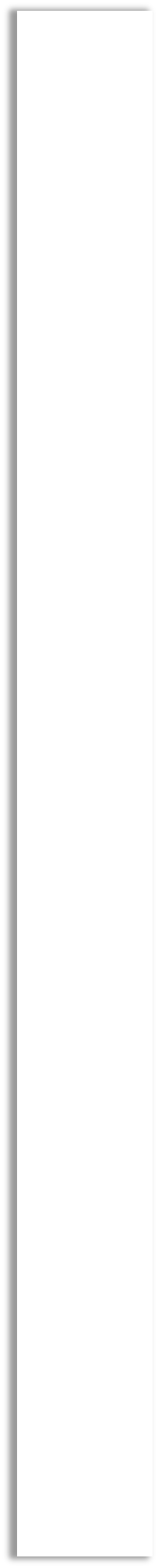 Anexo 2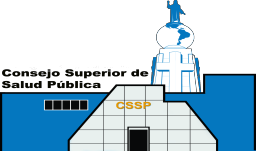 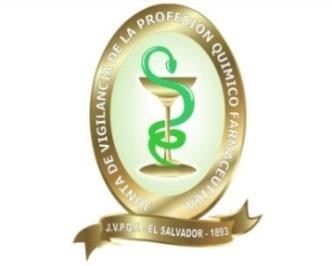 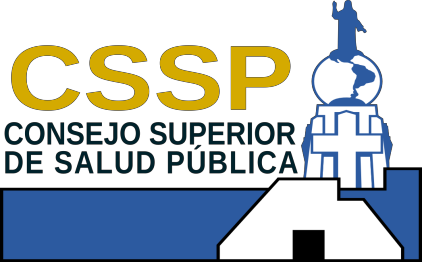 LA JUNTA DE VIGILANCIA DE LA PROFESION QUIMICO FARMACEUTICA CERTIFICA QUE: (Nombre completo)Se encuentra inscrita(o) en el Libro respectivo que lleva esta Junta de Vigilancia para tal efecto, comoestudiante EGRESADO(A) de la Carrera de Licenciatura en Química y Farmacia de la UNIVERSIDAD                                       bajo el               , de conformidad al Art. 17, lit. a) del Código de Salud.Y, para los usos que estimen convenientes, se extiende la presente en la Ciudad de San Salvador, a los                días del mes de                    del año dos mil                    .(Nombre completo) PRESIDENTE ó SECRETARIOColonia Escalón, Inicio Paseo General Escalón, Edificio 3551, San SalvadorTeléfonos: 2561-2583, 2561-2584, 2561-2582, 2561-2577Email:  juntaquimica@cssp.gob.sv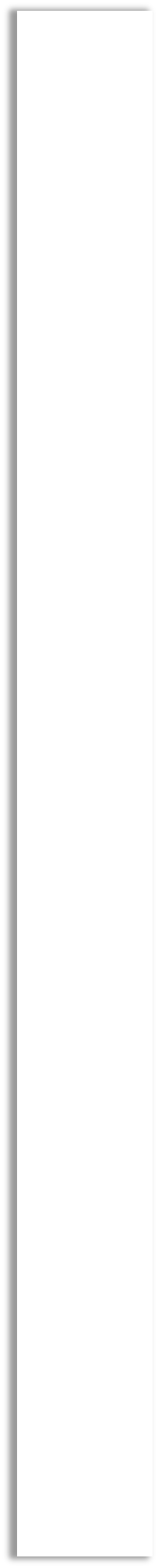 NOMBRE DEL PROCEDIMIENTO 3: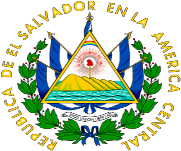 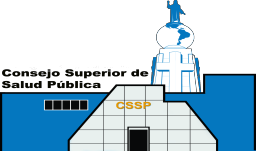 “AUTORIZACÍON  TEMPORAL DE PROFESIONALES EXTRANJEROS”i.      Objetivo del procedimiento:Dar   los   lineamientos   que   se   siguen   para   Autorizar   a   los   Profesionales Extranjeros que soliciten autorización del ejercicio profesional Temporal en el país cuando fueren requeridos en consulta por instituciones en materias de su exclusiva especialidad.ii.      Definición del Procedimiento:El presente procedimiento es orientado a dar los pasos que se siguen para  laAutorización   a   profesionales   Extranjeros   que   soliciten   autorización   del ejercicio profesional temporal en el país que esta Junta de Vigilancia otorga a los profesionales que lo solicitan.iii.      Unidades o puestos de trabajo que intervienenAsistente Administrativo. Presidente.Secretaria.Colecturía del CSSP y/o Institución Financiera.iv.      Documentos que se utilizan:Hoja de requisitos para la Autorización Temporal.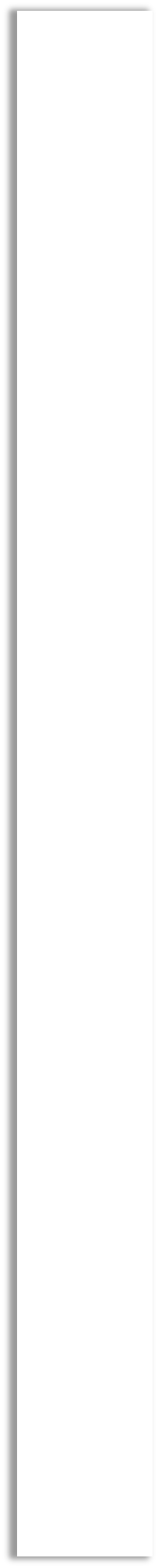 MATRIZ PARA LA DESCRIPCIÓN DE PROCEDIMIENTOS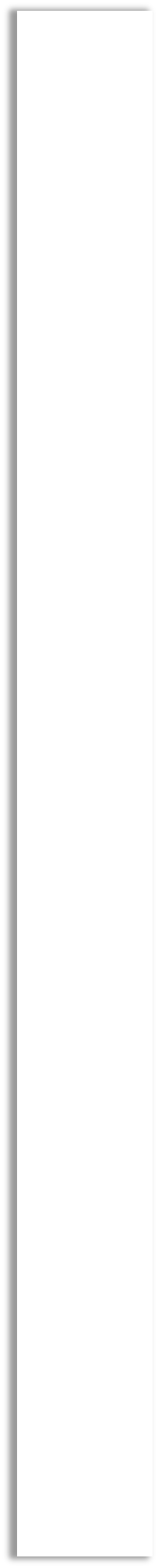 DIAGRAMA DE FLUJO:1) Asistente Administrativo: Recibe las solicitudes de Autorización del Ejercicio Profesional Temporal y elabora mandamiento de pago.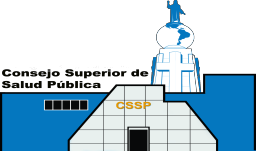 2) Profesional o Delegado: Paga en colecturía del CSSP o en Institución financiera, y saca fotocopia del recibo cancelado lo entrega y pasa a JuntaDirectiva.3) Junta Directiva: Autoriza el Ejercicio profesional temporal.4)   Asistente   Administrativo:   Emite   laCertificación de  Autorización del EjercicioProfesional Temporal.5)    Presidente    o    Secretaria:    FirmaCertificación  Autorización  del  EjercicioProfesional Temporal.6)  Profesional  o  Delegado:  Recibe    laCertificación     de     Autorización     delEjercicio Profesional Temporal.7) Fin del proceso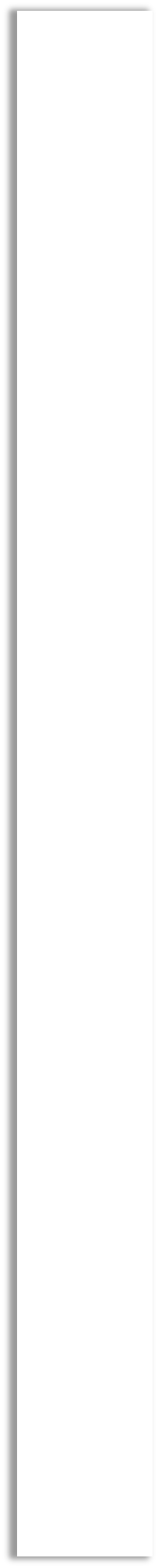 GLOSARIODELEGADO:  Persona  Natural  o  Jurídica  que  solicita     Autorización  del  EjercicioProfesional Temporal.ANEXO 1Hoja de Requisitos:Solicitud de asignación de plaza para realizar la  Jornada médica.-  Fecha de inicio y finalización de la jornada.-  Dirección completa del profesional.- Dirección exacta donde se desarrollara la jornada médica.- Fotocopia de Titulo y Autenticas por el Ministerio de Educación del país de origen y Licencia vigente o su equivalente para el ejercicio profesional apostillado o consular izado en el país de origen, por las autoridades correspondientes del   estado donde profesionalmente ejerce.- Fotocopia  de pasaporte del profesional.- Una fotografía tamaño cédula, que no sea de minuto.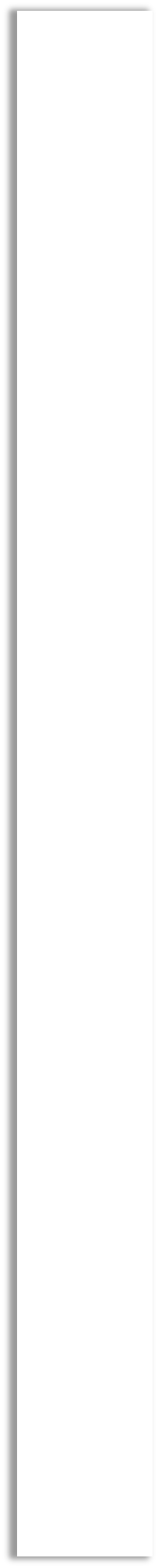 NOMBRE DEL PROCEDIMIENTO 4: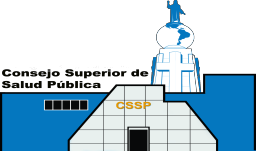 “JURAMENTACIÓN DE PROFESIONALES”i.           Objetivo del procedimiento:Dar  los  lineamientos  que  se  siguen  para  la  Juramentación  de  los  nuevos profesionales que se inscriben ante esta  Junta de Vigilancia.ii.         Definición del Procedimiento:El presente procedimiento es orientado a dar los pasos  a seguir  y requisitos que   deben   cumplir   para   el   proceso   de   juramentación   de   los   nuevosprofesionales graduados de las Universidades legalmente autorizadas.iii.  Unidades o puestos de trabajo que intervienen:Junta Directiva.Equipo de Inspectores. Personal administrativo. Unidad de Informática.iv.        Documentos que se utilizan: Acta de juramentación. Diploma.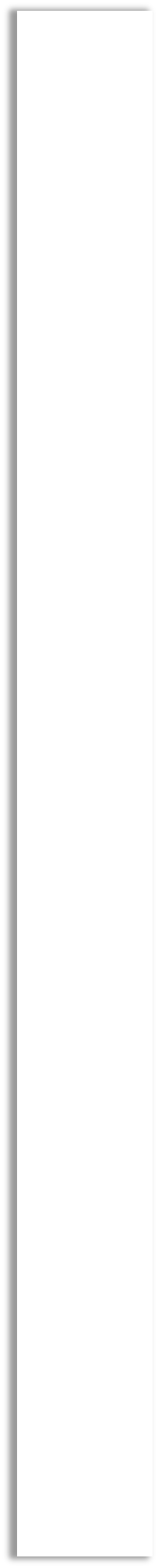 Matriz para la descripción de procedimientosDiagrama de Flujo Procedimiento:1) Asistente Administrativo: El día de la Juramenta- ción el Profesional (Usuario) se presenta a  la JVPQF y la asistente Administrativa da a firmar la ficha deInscripción, listado de asistencia,  2 actas de Juramen- tación (una para el Usuario y otra para archivo). Y le informa que tiene que tramitar el carnet y loreferente a la Juramentación.2) Jefatura de Inspectores: Coordina la logística del evento  con la colaboración del equipo de inspectores ypersonal administrativo.3) Junta Directiva: Procede al Acto de Juramentación conforme agenda en la que se incluye la inducción Legal al Ejercicio Profesional por parte del asesor Jurídico.4) Fin del proceso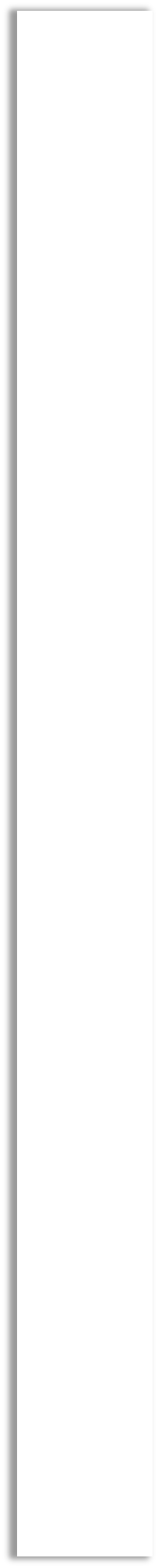 GlosarioUSUARIO: Es  el profesional que solicita su inscripción, Autorización del Ejercicio Profesional, Certificación de profesional, Autorización para elaboración del Sello Profesional y otros trámites relacionados con la profesión.FORMATOS O ANEXOS: NO/APLICA.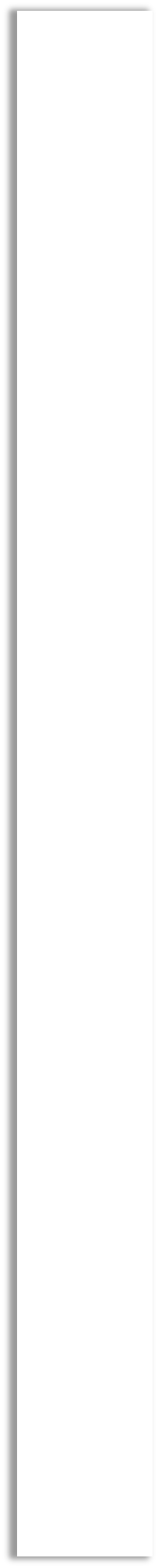 NOMBRE DEL PROCEDIMIENTO 5: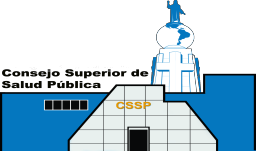  “ PAGO DE ANUALIDAD DE LA LICENCIA PARA EL EJERCICIO PROFESIONAL” 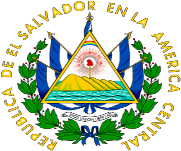 i.      Objetivo del procedimiento:Dar los lineamientos que se siguen para el pago de anualidad de la Licencia para el ejercicio profesional en esta Junta de Vigilancia.ii.      Definición del Procedimiento:El presente procedimiento es orientado a dar los pasos que se deben seguir y requisitos  que  se  deben  cumplir  para  solicitar  el  pago  de  Anualidad  de  lalicencia  para  el  ejercicio  de  los  Profesionales  inscritos  ante  esta  Junta  deVigilancia.iii.      Unidades o puestos de trabajo que intervienen:Asistente Administrativo.Colecturía del CSSP o Institución Financiera.iv.      Documentos que se utilizan:Mandamiento de pago.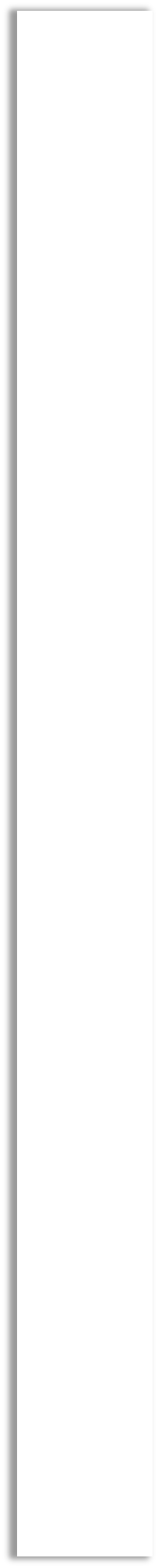 MATRIZ PARA LA DESCRIPCIÓN DE PROCEDIMIENTOS: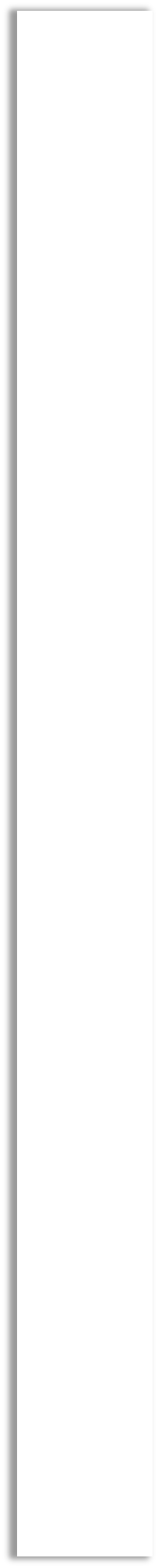 DIAGRAMA DE FLUJO:1) Profesional o Delegado: Solicita mandamiento de pago para la Anua- lidad Profesional.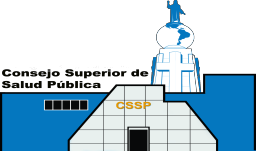 2) Asistente Administrativo: Verifica en el siste- ma de colecturía hasta que año se encuentra solvente o si tiene algún requisito pendiente y se actualizan los datos.3) Asistente Administrativo: Elabora y entrega mandamiento de pago en forma personal o vía electrónica, para que cancele en colecturía del CSSP o Institución financiera.4) Profesional o Delegado: Recibe mandamiento y realiza el pago correspondiente.5) Fin del proceso.GLOSARIO:-    FORMATO SOLICITUD PARA PAGO DE ANUALIDAD: No existe formato.-	CODIGOS PARA ELABORAR MANDAMIENTOS DE PAGO SEGÚN CATÁLOGO DE PROFESIONALES.o P0601         : Lic. en Química y Farmacia.o P0602         : Ingenieros Químicoso P0603         : Idóneos (algunos activos, ya no se existe esta profesión)o P0604         : Auxiliares de Farmacia (algunos activos, ya no existe profesión)o  P0605         : Doctor(a) en Química y Farmacia (algunos activos, ya no existe carrera)o P0606         : Lic. en Ciencias Química.o P0607         : Lic. en Química Agrícola.FORMATOS O ANEXOS: NO APLICA.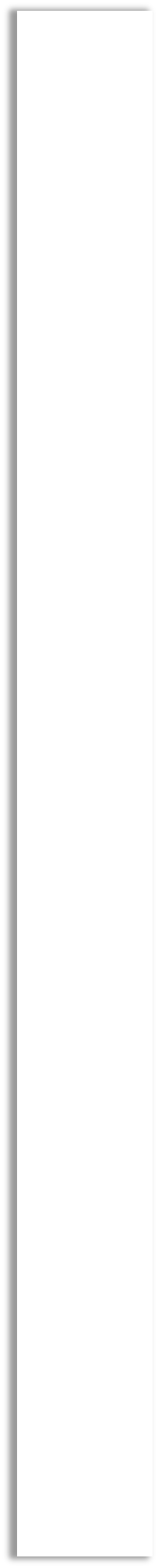 NOMBRE DEL PROCEDIMIENTO 6: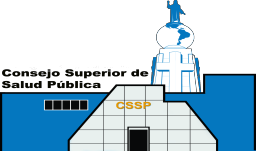 “REPOSICIÓN DE SELLO PROFESIONAL”i.      Objetivo del procedimiento:Dar los lineamientos que se siguen para tramitar la elaboración y/o reposición del Sello como Profesional inscrito ante esta Junta de Vigilancia.ii.      Definición del procedimiento:El presente procedimiento es orientado a dar los pasos que se siguen para  laelaboración y/o reposición del Sello Profesional que esta Junta de Vigilancia autoriza a los profesionales que están inscritos.iii.      Unidades o puestos de trabajo que intervienen:Asistente Administrativo.Colecturía del CSSP o Institución Financiera. Área de elaboración de Sellos.iv.      Documentos que se utilizan:Formato según anexo 1.Formato para elaboración de sello según anexo 2. Mandamiento de pago.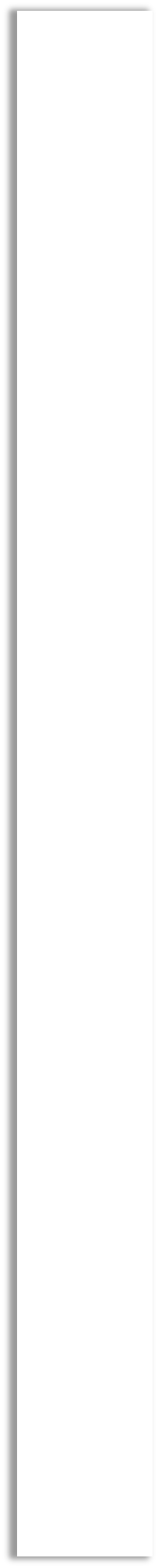 MATRIZ PARA LA DESCRIPCIÓN DE PROCEDIMIENTOS: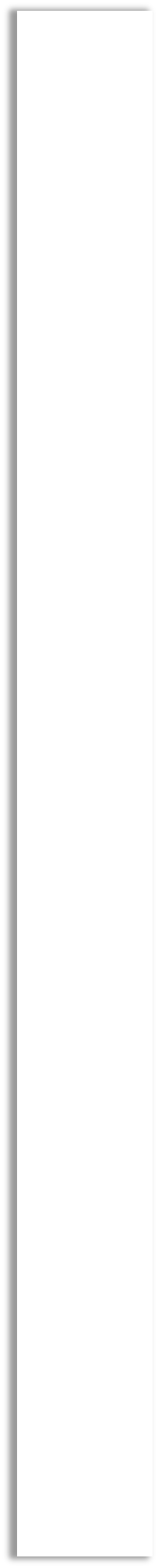 DIAGRAMA DE FLUJO: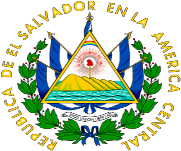 1) Profesional o Delegado: Solicita el trámite de elaboración del sello profesional.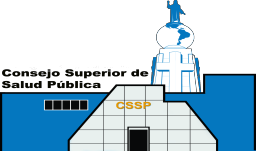 2) Asistente Administrativo: Entrega formato(ver anexo 1)3) Profesional: Llena el formato y lo firma.4) Asistente Administrativo: Revisa que el formato esté completo, elabora mandamiento por autorización y cuando aplique costo del sello, lo entrega al profesional o delegado.5) Profesional o delegado: Cancela mandamiento en colecturía o Institución financiera, saca copia y regresa a la JVPQF.6) Asistente Administrativo: Recibe copia, la anexa a la solicitud, coloca sello de recibido y  le informa al profesional o delegado que deberá regresar por su sello, si es elaborado en el CSSP.7) Asistente Administrativo: Elabora solicitud yse la lleva al encargado de elaborar los sellos (ver anexo 2), si es elaborado en el CSSP.8)  Asistente  Administrativo:  Registra  sello  y archiva las solicitudes en un folder.9) Fin del proceso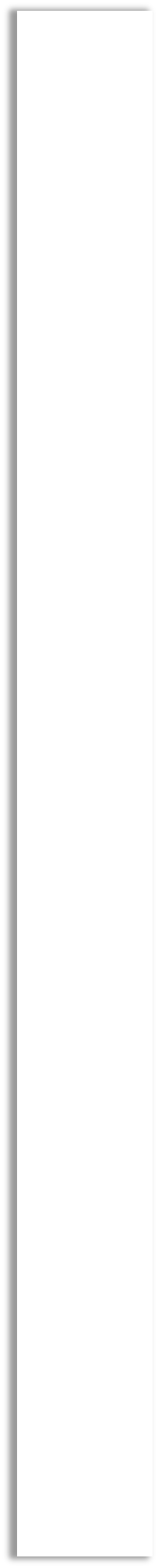 Glosario:-	CODIGOS PARA ELABORAR MANDAMIENTOS DE PAGO PARA CERTIFICACIÓN DE INSCRIPCIÓN PROFESIONAL.o P0601         : Lic. en Química y Farmacia.o P0602         : Ingenieros Químicoso P0603         : Idóneos (algunos activos, ya no se existe profesión)o P0604         :Auxiliares de Farmacia (algunos activos, ya no existe profesión)o  P0605         : Doctor(a) en Química y Farmacia (algunos activos, ya no existe carrera)o P0606         : Lic. en Ciencias Químicas.o P0607         : Lic. en Química Agrícola.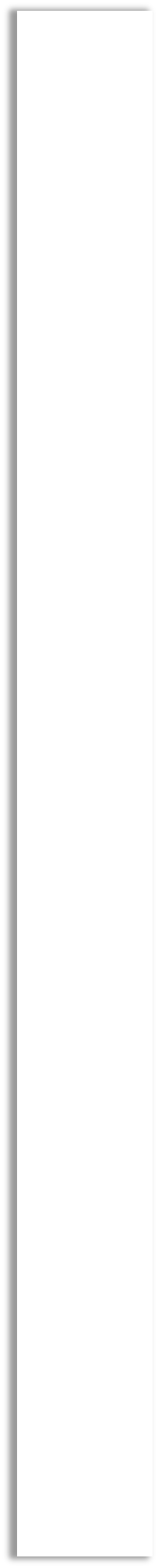 FORMATOS O ANEXOS: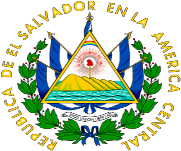 Anexo 1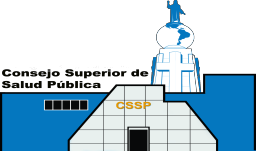 (FORMATO PARA SOLICITAR AUTORIZACION PARA LA FABRICACION DE SELLO PROFESIONAL)SEÑOR(A) PRESIDENTE(A)DE LA JUNTA DE VIGILANCIA DE LA PROFESION QUIMICO FARMACEUTICA PRESENTE.-Yo,                                                                                                                                             _de 	años de edad, del domicilio de                                                     y residente en 	 		, inscrito(a) (Dirección personal)en esta Junta de Vigilancia como                                                                                                        bajo elNo.                _. Atentamente solicito se me extienda certificación de autorización para la elaboración de mi SELLO PROFESIONAL.Lugar de trabajo:  	 Dirección:Teléfono:                                       _.FirmaTeléfono:                                           _. Email:                                                 .NOTA: Cancelará $5.71 por esta Certificación más el valor del sello que elija.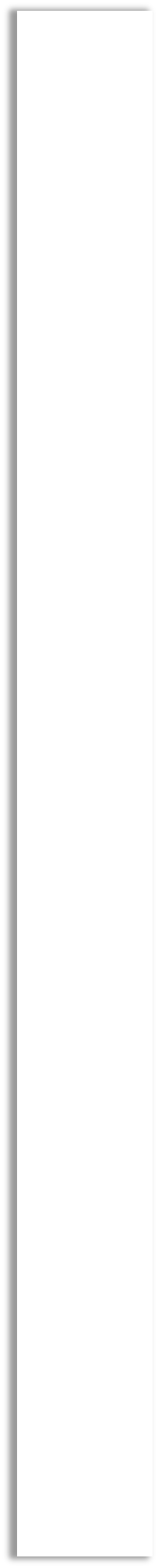 Anexo 2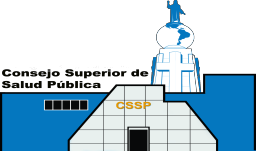 JUNTA DE VIGILANCIA DE LA PROFESION QUÍMICO FARMACÉUTICA.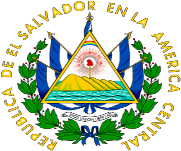 SOLICITUD PARA ELABORACIÓN DE SELLOS DE PROFESIONALESLicda. (nombre completo) QUÍMICA FARMACÉUTICA Insc. JVPQF No.Modelo:       NúmeroColor:           Color de elección según catálogo. San Salvador,         de                               del           .Firma 	Nombre 	Asistente Administrativo.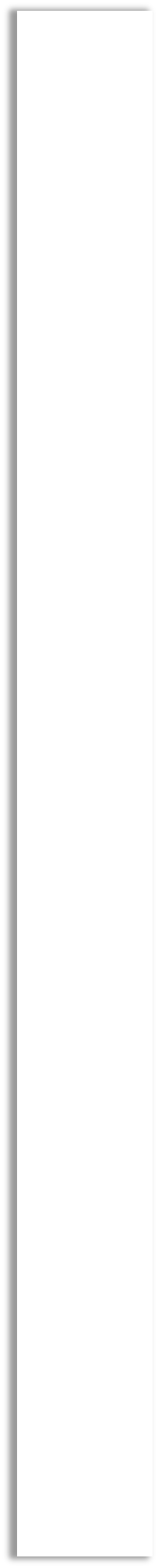 NOMBRE DEL PROCEDIMIENTO 7: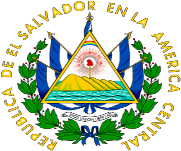 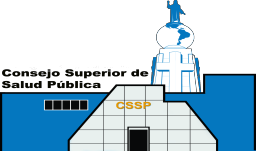 “REPOSICÍON DE DIPLOMA”i.       Objetivo del procedimiento:Dar  los  lineamientos  que  se  siguen  para  la  reposición  del  Diploma  de  losProfesionales inscritos ante esta Junta de Vigilancia.ii.      Definición del procedimiento:El  presente  procedimiento  es  orientado  a  dar  los  pasos  que  se  siguen  yrequisitos que deben cumplir  para  la reposición del Diploma que esta Junta deVigilancia otorga a los profesionales que están inscritos.iii.      Unidades o puestos de trabajo que intervienen:Asistente Administrativo.Colecturía del CSSP o Institución financiera. Unidad de Informática.iv.      Documentos que se utilizan:Formato de solicitud para la reposición de Diploma.Mandamiento de pago.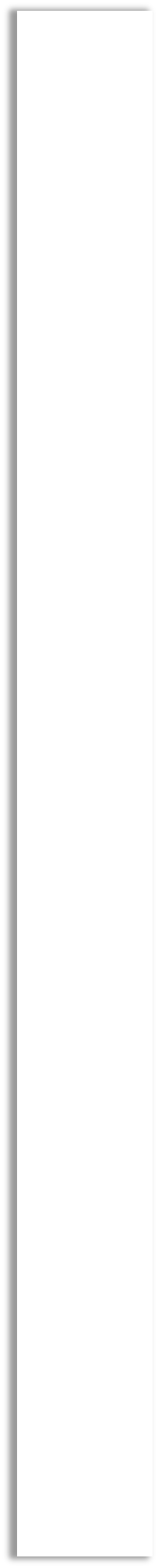 MATRIZ PARA LA DESCRIPCIÓN DE PROCEDIMIENTOS: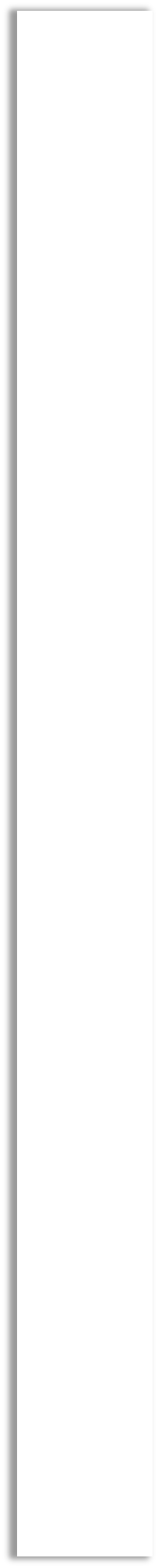 DIAGRAMA DE FLUJO: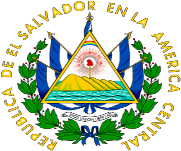 1) Profesional o Delegado: Solicita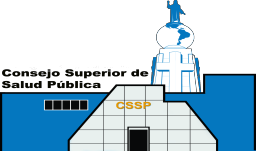 el trámite de reposición de Diploma.2) Asistente Administrativo: Entrega al profesional o Delegado el formato “Solicitud para elaboración de Diploma” (Ver Anexo 1).3) Profesional o Delegado: Llena formato, lo firma y sella y lo entrega con los requisitos solicitados en el formato.4) Asistente Administrativo: Revisa formato, verifica que el profesional se encuentre solvente y elabora mandamiento de pago.5) Profesional o Delegado: Cancela mandamien- to, le saca una fotocopia.6) Asistente Administrativo: Recibe copia, la anexa a la solicitud y le coloca sello de recibido. Se le informa que deberá regresar otro día por su Diploma.7) Asistente Administrativo: Envía solicitud a la Unidad de Informática para que elaboren el Diploma.8) Asistente Administrativo: Recibe y revisa Diploma, pega fotografía y pasa a firma a Pre- sidencia y Secretaria.9) Asistente Administrativo: Entrega el Diploma al profesional que deberá firmarlo y la solicitud de recibido, y se archivan en un folders.10) Fin del Proceso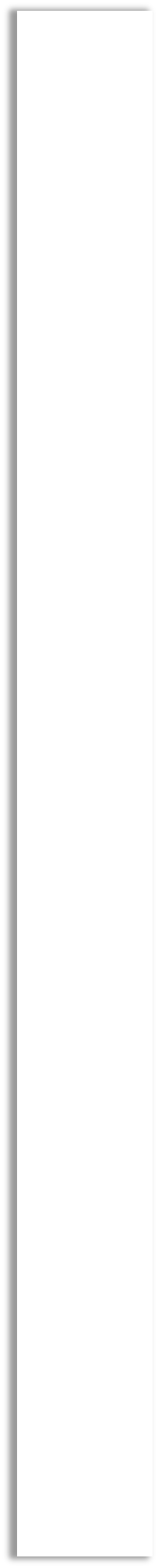 Glosario:-	CODIGOS    PARA    ELABORAR    MANDAMIENTOS    DE    PAGO    SEGÚN CATÁLOGO DE PROFESIONALES:o P0601         : Lic. en Química y Farmacia.o P0602         : Ingenieros Químicoso P0603         : Idóneos (algunos activos, ya no se existe profesión)o P0604         :  Auxiliares  de  Farmacia  (algunos  activos,  ya  no  existeprofesión)o P0605         : Doctor(a) en Química y Farmacia (algunos activos, ya no existe carrera)o P0606         : Lic. en Ciencias Químicas.o P0607         : Lic. en Química Agrícola.FORMATOS O ANEXOS: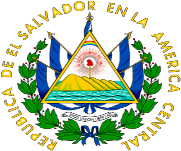 ANEXO 1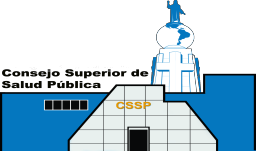 (FORMATO DE SOLICITUD PARA ELABORACIÓN DE DIPLOMA)San Salvador,            de                           del             .SEÑOR(A) PRESIDENTE(A)DE LA JUNTA DE VIGILANCIA DE LA PROFESION QUIMICO FARMACEUTICA PRESENTE.-Yo,  	de 	años de edad, inscrito(a) en la Junta de Vigilancia como:  	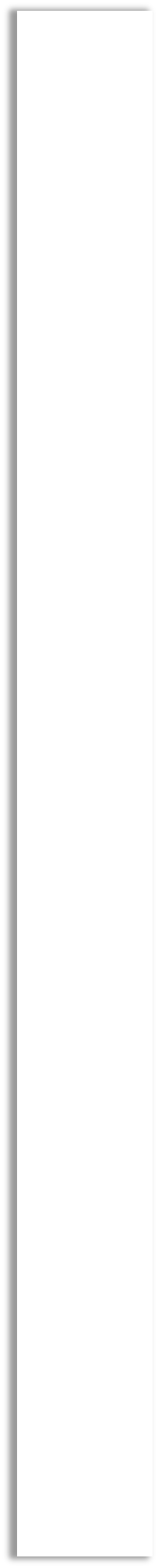                                   , bajo el No.                  . Atentamente solicito elaboración de mi DIPLOMA, en el cual la Junta de Vigilancia certifica que me encuentro legalmente inscrito.Lugar de Trabajo:Dirección:  	.Teléfono:                                      .Firma y selloTel. particular:  		 Email (@): 	NOTA: Cancelará $5.71 por este trámite y adjuntar 1 fotografía tamaño cédula (blanco y negro).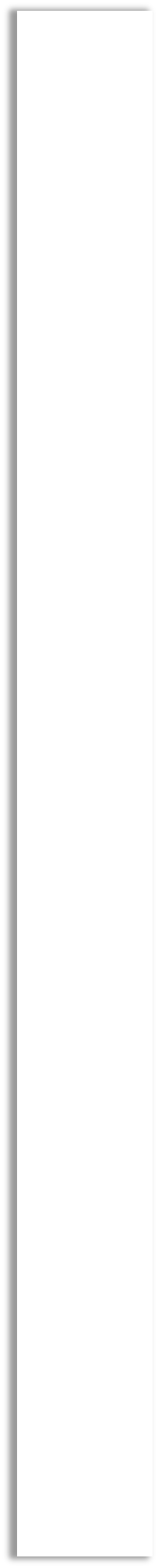 NOMBRE DEL PROCEDIMIENTO 8: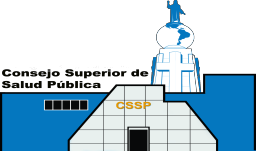 “REPOSICÍON DE LICENCIA (CARNET)”i.           Objetivo del procedimiento:Dar los lineamientos que se siguen para cuando solicitan la reposición o renovación de la Licencia   (Carnet)   como Profesional inscrito ante estaJunta de Vigilancia.ii.         Definición del Procedimiento:El presente procedimiento es orientado a dar los pasos que se siguen y losrequisitos que se deben cumplir para   la reposición o renovación   de la Licencia (carnet) que esta Junta de Vigilancia otorga a los profesionales que están inscritos ante esta Junta de Vigilancia.iii.        Unidades o puestos de trabajo que intervienen:Asistente Administrativa.Colecturía del CSSP o Institución financiera. Unidad de Informática.iv.        Documentos que se utilizan:Mandamiento de pago.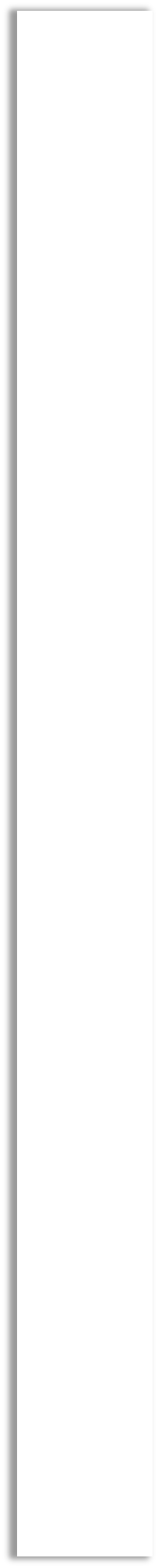 MATRIZ PARA LA DESCRIPCIÓN DE PROCEDIMIENTOS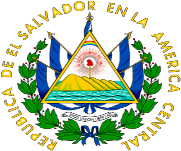 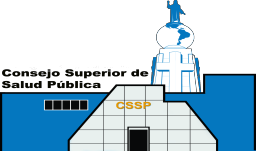 DIAGRAMA DE FLUJO:1) Profesional o Delegado: Solicita mandamiento para la reposición o renovación del carnet profesional.2) Asistente Administrativo: Verifica que se encuentre solvente y elabora mandamiento.3) Asistente Administrativo: Entrega manda - miento de pago al profesional o delegado, el que puede cancelar en colecturía del CSSP o institución y se le informa que el carnet lo tramitará en el área de carnet del CSSP.4) Profesional o delegado: Cancela manda - miento y presenta el recibo con el encargado de elaborar los Carnets, el cual le entreganen el momento.5) Fin del Proceso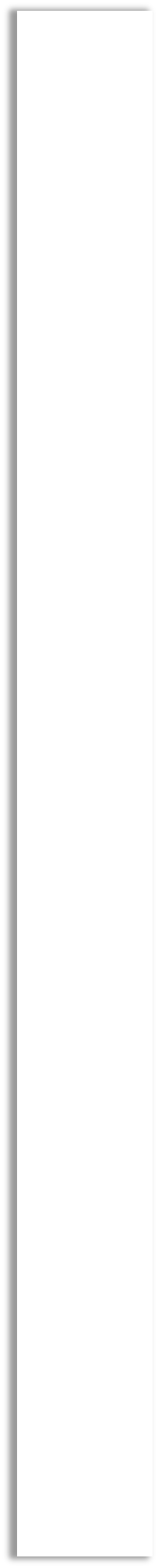 GLOSARIO:-	CODIGOS    PARA    ELABORAR    MANDAMIENTOS    DE    PAGO    SEGÚN CATÁLOGO DE PROFESIONALES.o P0601         : Lic. en Química y Farmacia.o P0602         : Ingenieros Químicoso P0603         : Idóneos (algunos activos, ya no se existe esta profesión)o P0604        : Auxiliares de Farmacia (algunos activos, ya no existe profesión)o	P0605         :  Doctor(a) en Química y Farmacia (algunos activos, ya  no  existe carrera)o P0606         : Lic. en Ciencias Químicas.o P0607         : Lic. en Química Agrícola.FORMATOS O ANEXOS: NO APLICA.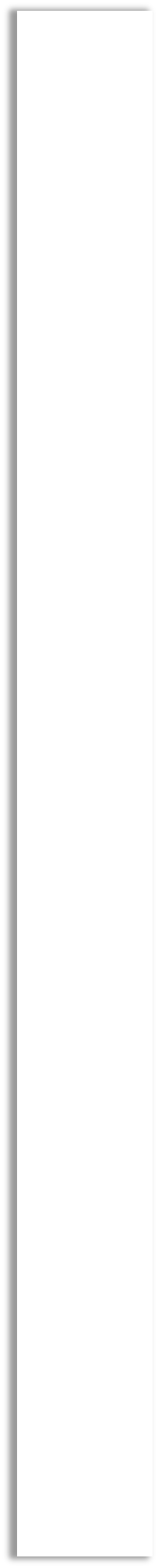 NOMBRE DEL PROCEDIMIENTO 9: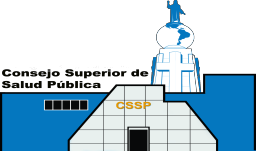 “EMISIÓN DE AUTENTICA DE FIRMA”i.           Objetivo del procedimiento:Dar los lineamientos que se siguen para cuando solicitan   el trámite deAutentica de firma de un Profesional inscrito en la  Junta de Vigilancia.ii.         Definición del Procedimiento:El presente procedimiento es orientado a dar los pasos que se siguen yrequisitos que se deben cumplir  para  la emisión de auténtica de firmas a los profesionales que están inscritos ante esta Junta de Vigilancia.iii.        Unidades o puestos de trabajo que intervienen:Asistente Administrativa. Colecturía del CSSP. Presidencia o Secretaria.iv.        Documentos que se utilizan:Mandamiento de pago.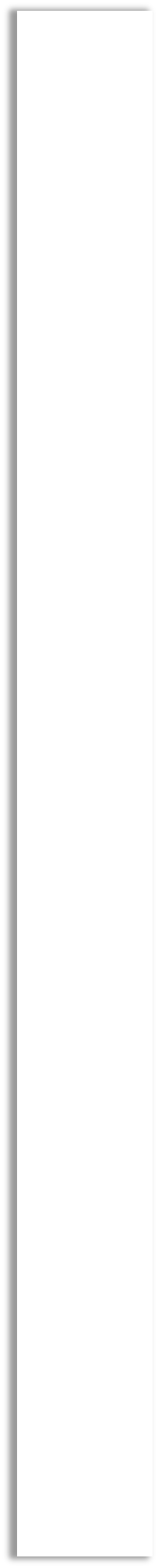 MATRIZ PARA LA DESCRIPCIÓN DE PROCEDIMIENTOSDIAGRAMA DE FLUJO: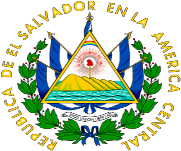 1) Profesional o Delegado: Solicita el trá -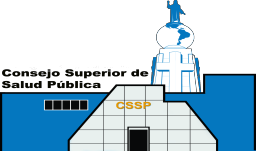 mite de auténtica de firma, presenta original ycopia del documento con la firma y sello del profesional que desea se autentique.2) Asistente Administrativo: Revisa documento y verifica si el profesional se encuentra solvente con la  anualidad u otro requisito.3) Asistente Administrativo: Compara firma del documento con la registrada en esta Junta.SISe elabora mandamiento de pago.No se podrá realizarNO           El tramite hasta queRegistre la nuevaFirma.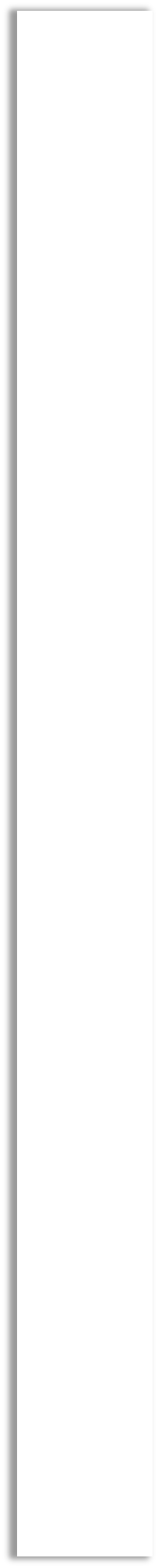 4) Asistente Administrativo: Elabora y entrega mandamiento por la auténtica de Firma  del profesional y de funcionarios de esta Junta y del CSSP.5) Profesional o Delegado: Cancela manda- miento, le saca una fotocopia y regresa a la JVPQF.6) Asistente Administrativo: Recibe copia del recibo y tramita la auténtica, (Según Anexo 1). Y pasa a firma de Presidente o Secretario.7) Asistente Administrativa: Al retirar la auténtica deberán firmar copia de recibido y se les informa que deberán llevar el documento al CSSP, paraque le certifiquen la Auténtica emitida por estaJunta de Vigilancia.8) Fin del procesoGLOSARIO:-	CODIGOS    PARA    ELABORAR    MANDAMIENTOS    DE    PAGO    PARA AUTENTICA.o P0601         : Lic. en Química y Farmacia.o P0602         : Ingenieros Químicos.(NOTA ACLARATORIA: Hasta la fecha únicamente solicitan auténticas de estas dos carreras, sin embargo; se podrían tramitar autenticas de firmas de las otras carreras inscritas en esta Junta, siempre y cuando se encuentren solventes con su anualidad).-	Auténtica: Copia autorizada de una orden u otro documento. Certificación con que se testifica la identidad y la verdad de alguna cosa.FORMATOS O ANEXOS:ANEXO 1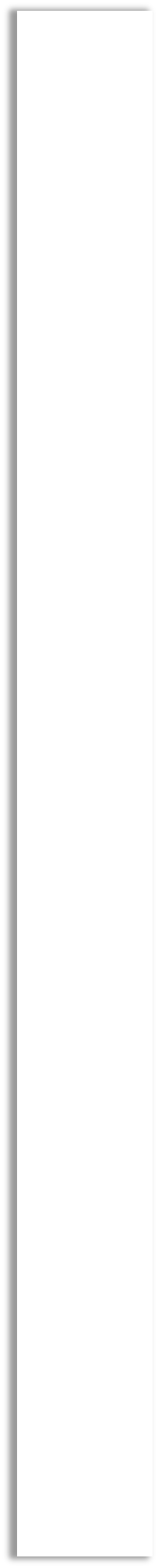 LA INFRASCRITA SECRETARIA (o PRESIDENTA) DE LA JUNTA DE VIGILANCIA DE LA PROFESION QUÍMICO FARMACÉUTICA, CERTIFICA: Que la firma que antecede y que dice: “(como se lee)” es auténtica y la misma que usa el Licenciado (a) “(nombre completo)”, quien está autorizada por esta Junta de Vigilancia para el ejercicio de la Profesión Químico Farmacéutica en todo el territorio nacional, según inscripción número “         ”.La Junta de Vigilancia de la Profesión Químico Farmacéutica, no se hace responsable del contenido del presente documento.San Salvador, a los          días del mes de                del año dos mil            .(Nombre completo) SECRETARIA o PRESIDENTE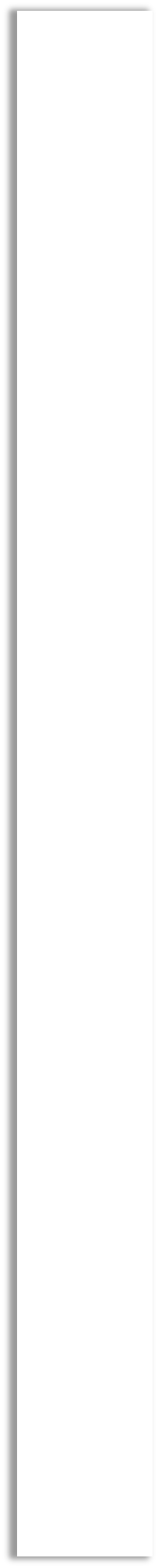 NOMBRE DEL PROCEDIMIENTO 10: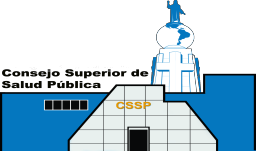 “CERTIFICACIÓN DE AUTORIZACIÓN PROFESIONAL”i.           Objetivo del procedimiento:Dar los lineamientos que se siguen para la elaboración de una certificación de inscripción profesional en la Junta de Vigilancia.ii.         Definición del Procedimiento:El presente procedimiento es orientado a dar los pasos a seguir y requisitosque se deben cumplir para  la emisión de una certificación de inscripción a los profesionales que están inscritos ante esta Junta de Vigilancia.iii.        Unidades o puestos de trabajo que intervienen:Asistente Administrativo. Presidente.Secretaria.Colecturía del CSSP o Institución Financiera.iv.        Documentos que se utilizan:Anexo No. 1: Solicitud de Certificación de ProfesionalAnexo No. 2: Certificación de Inscripción profesional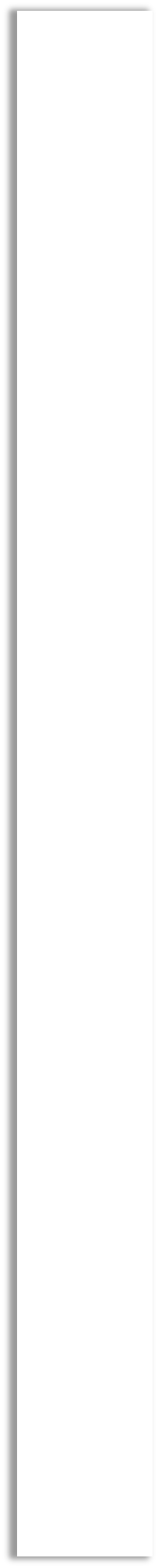 Matriz para la descripción de procedimientos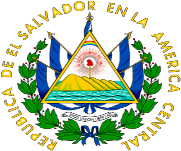 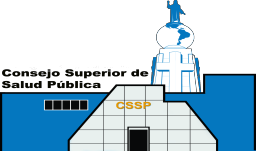 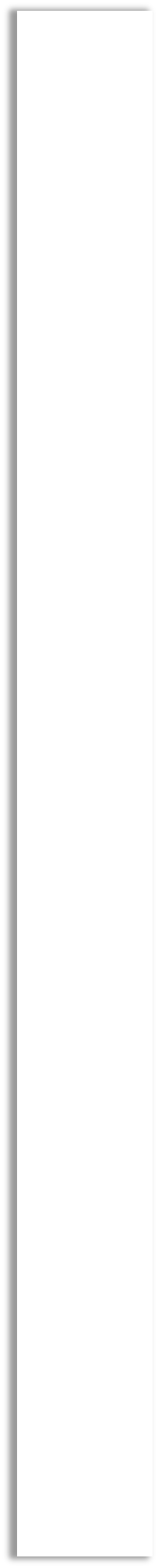 DIAGRAMA DE FLUJO: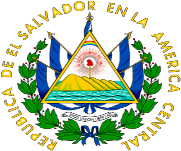 1) Profesional o Delegado: Solicita la Certificación de Inscripción de Profesional (Anexo No. 1)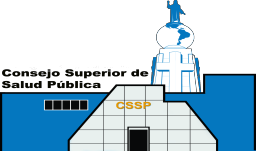 2) Asistente Administrativo: Recibe solicitud y verifica si se encuentra solvente con la anualidad u otro requisito y elabora el mandamiento de pago para pagar en el CSSP o Institución financiera.3) Profesional o Delegado: Paga en colecturía del CSSP o en Institución financiera y saca copia del recibo cancelado.4) Asistente Administrativo: Recibe el recibo cancelado y emite la certificación (anexo No.2)5) Presidente o Secretaria: Firma la certificación6) Profesional o Delegado: Recibe la certifi- cación original y firma en la copia de recibido7) Asistente Administrativo: Según solicitud verifica si es necesario actualizar datos del profesional y archivan la solicitud.8) Fin del proceso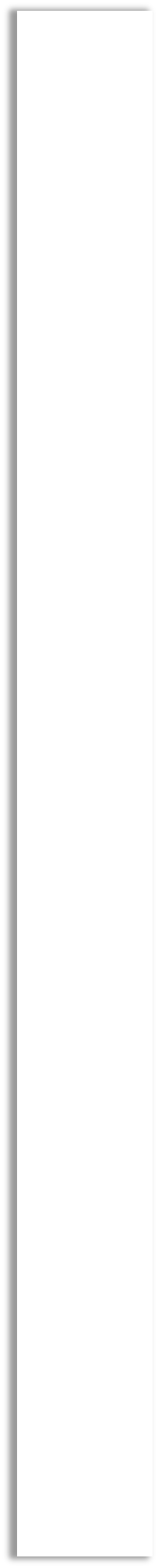 GLOSARIO:-	CERTIFICACIÓN  DE  INSCRIPCION:  Documento  en  el  que  esta  Junta  de Vigilancia certifica que el profesional está legalmente inscrito y autorizado para ejercer la profesión.-	CODIGOS    PARA    ELABORAR    MANDAMIENTOS    DE    PAGO    PARA CERTIFICACIÓN DE INSCRIPCIÓN PROFESIONAL.o P0601         : Lic. en Química y Farmacia.o P0602         : Ingenieros Químicoso P0603         : Idóneos (algunos activos, ya no existe esta profesión)o P0604         :  Auxiliares  de  Farmacia  (algunos  activos,  ya  no  existeprofesión)o P0605         :  Doctor(a)  en  Química  y  Farmacia  (algunos activos, ya no existe carrera)o P0606         : Lic. en Ciencias Químicas.o P0607         : Lic. en Química Agrícola.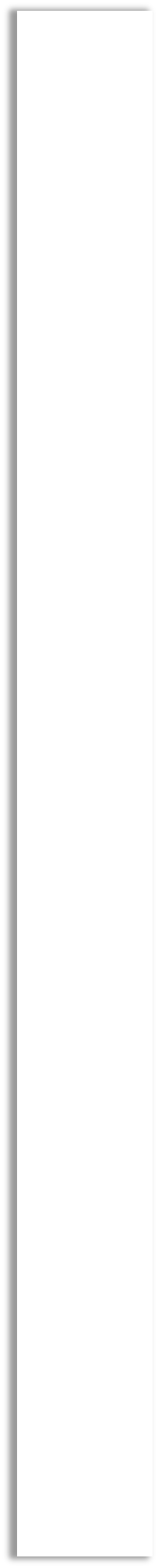 FORMATOS O ANEXOS:Anexo 1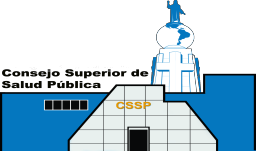 (CERTIFICACION DE INSCRIPCION COMO PROFESIONAL)San Salvador,         _de                          de 	SEÑOR(A) PRESIDENTE (A) DE LAJUNTA DE VIGILANCIA DE LA PROFESION QUIMICO FARMACEUTICASan Salvador.Yo                                                                                                                    inscrito(a) como                                                                                      , bajo el número                      , solicitome extiendan una certificación de inscripción como profesional, la cual utilizaré para ser presentada en:  			 Dirección particular:  		 Teléfono:  	Lugar de Trabajo:  	Dirección: 		 Teléfono:  	Email (@): 	(Firma y selloNOTA: Cancelará $ 1.71 por esta Certificación.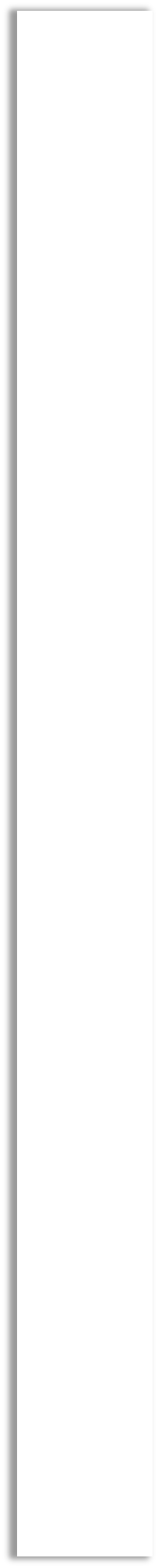 Anexo 2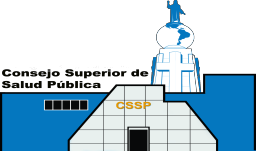 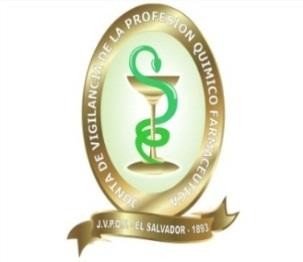 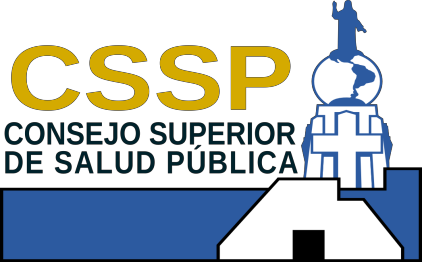 LA  JUNTA  DE  VIGILANCIA  DE  LA  PROFESION  QUIMICO  FARMACEUTICA CERTIFICA QUE:(Nombre completo de profesional)Se encuentra inscrita(o) en el libro de registros de profesionales que para ese efecto lleva estaJunta de Vigilancia, como:LICENCIADO EN QUÍMICA Y FARMACIABajo el número de inscripción:Encontrándose SOLVENTE con su anualidad correspondiente al año                         , y autorizada(o)para ejercer la Profesión Químico Farmacéutica en todo el Territorio Nacional.Y, para los usos que estimen  convenientes,  se extiende  la presente en la Ciudad de San Salvador, a los                   días del mes de                     del año dos mil          .(Nombre completo) PRESIDENTE o SECRETARIA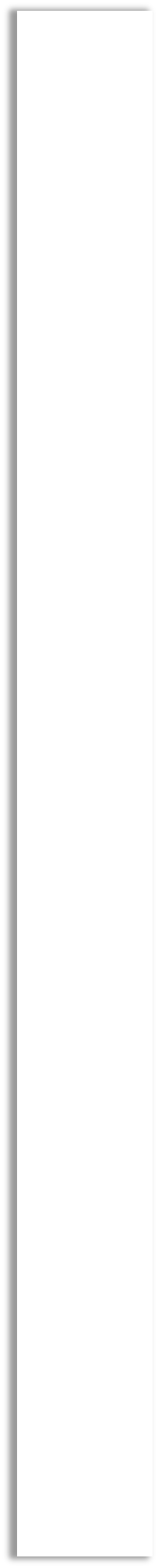 NOMBRE DEL PROCEDIMIENTO 11: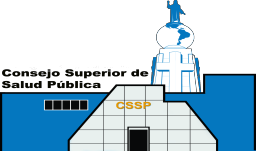 “RECEPCIÓN DE CORRESPONDENCIA”i.           Objetivo  del  Procedimiento:Dar  los  lineamientos  que  se  siguen  para  cuando  se  recibe  o  se  envía correspondencia a esta Junta de Vigilanciaii.         Definición del Procedimiento:El  presente  procedimiento  es  orientado  a  dar  los  pasos  que  se  siguen cuando se recibe o se envía correspondencia a esta Junta de Vigilancia, por parte  de  un  usuario,  dando  ingreso  o  salida  a  la  correspondencia  quepresenta dicho usuario para poder dar una respuesta o resolución.iii.        Unidades o puestos de trabajo que intervienen: Asistente Administrativo u otro empleado de la JVPQF. Presidente o Secretaría.Junta Directiva. Ordenanza.iv.         Documentos que se utilizan:No Aplica.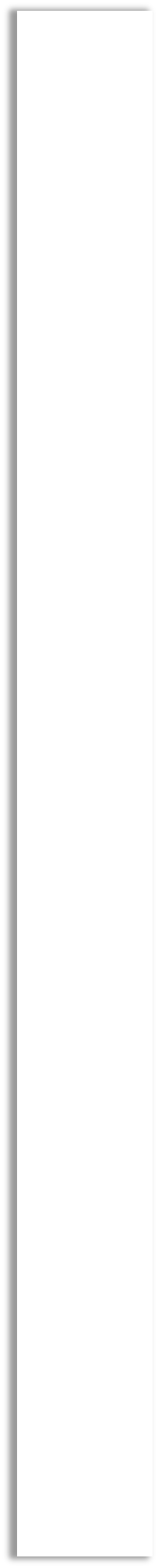 Matriz para la descripción de procedimientos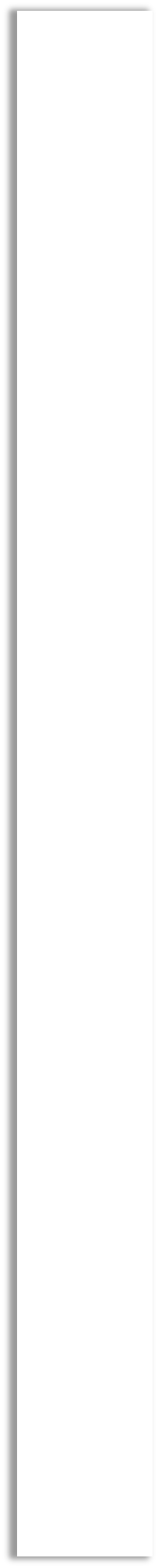 DIAGRAMA DE FLUJO: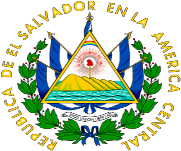 1) Usuario: Se presenta ante la JVPQF a presentar correspondencia.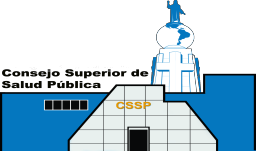 2) Asistente Administrativo: Revisa que la corres- pondencia  esté  dirigida  para  esta  Junta  de  Vigilancia, estampa el sello de recepción en original y copia, anotando la fecha, hora y nombre de quien la recibe y entrega la copia al usuario.3) Asistente Administrativo: Pasa la corresponden- dencia recibida para el visto bueno de Presidencia o Secretaría.4) Presidente o Secretaria: Revisa toda la correspondencia recibida y dependiendo del tipo de solicitud, es marginada para ser vista en Sesión de Junta Directiva o para ser entregada a la Sección de Inspectoría.5) Inspectoría: Si la correspondencia es mar - ginada para esta sección se da respuesta por esta unidad, pasando siempre por Junta Directiva.6) Junta Directiva: Da resolución a la correspon- dencia y lo pasa a  Asistente Administrativo.7) Asistente Administrativo: Elabora  el escrito sobre la resolución de la correspondencia que fue vista en Sesión de Junta, lo anota en el libro de oficios y entrega o envía al destinatario correspondiente   la resolución, debiendo firmar la copia de recibido.8) Fin del proceso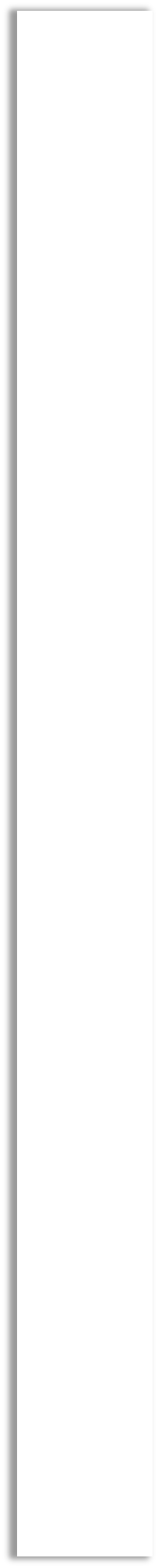 GLOSARIO: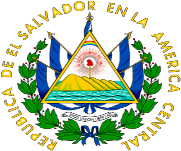 -	CODIGOS    PARA    ELABORAR    MANDAMIENTOS    DE    PAGO    SEGÚN CATÁLOGO DE PROFESIONALES.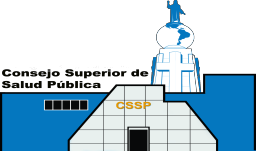 o P0601         : Lic. en Química y Farmacia.o P0602         : Ingenieros Químicoso P0603         : Idóneos (algunos activos, ya no se existe esta profesión)o P0604         :  Auxiliares  de  Farmacia  (algunos  activos,  ya  no  existeprofesión)o P0605         : Doctor(a) en Química y Farmacia (algunos activos, ya no existe carrera)o P0606         : Lic. en Ciencias Químicas.o P0607         : Lic. en Química Agrícola.FORMATOS O ANEXOS:  NO APLICA.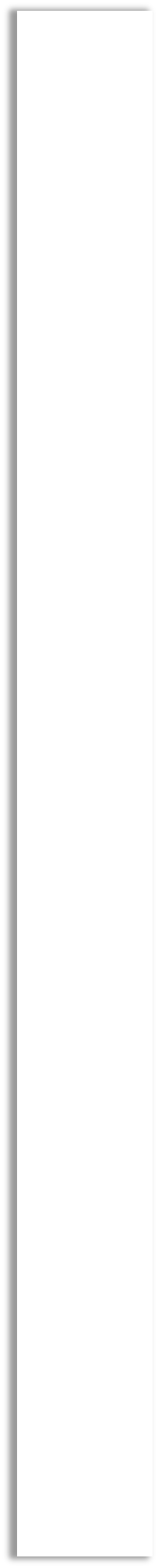 NOMBRE DEL PROCEDIMIENTO 12: “DILIGENCIAS DE INVESTIGACIÓN/TRAMITE DE DENUNCIAS/PROCEDIMIENTO ADMINISTRATIVO SANCIONATORIO”i.            Objetivo del procedimiento:Garantizar que las denuncias recibidas ante esta Junta de Vigilancia, sean analizadas y tramitadas, siguiendo el debido proceso a fin de realizar las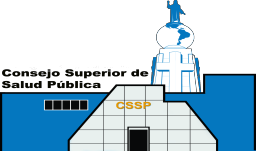 indagaciones respectivas, de conformidad a lo establecido en el Código deSalud.ii.          Definición del Procedimiento:En el momento en que la Autoridad administrativa tenga conocimiento de infracciones contra la Salud se abre un proceso administrativo sancionatorio con el fin de llegar a la comprobación de los hechos y de los responsables respecto al derecho de audiencia y de defensa de los profesionales.iii.         Unidades o puestos de trabajo que intervienen:Asistente administrativo. Unidad de Inspectoría. Junta Directiva.Asesor Jurídico. Notificador/Ordenanza.iv.		Documentos que se utilizan: Anexo No. 1: Acta de Denuncia. Anexo No. 2: Auto delegación. Anexo No. 3: Acta de Inspección.Anexo No. 4: Certificación del punto de acta.Anexo No. 5: Notificación.Anexo No. 6: Auto para abrir pruebas de diligencias.Anexo No. 7: Auto para remitir las pruebas de diligencias.Anexo No. 8: Auto de admisión para Apelación.Anexo No. 9: Auto para remitir las diligencias al CSSP.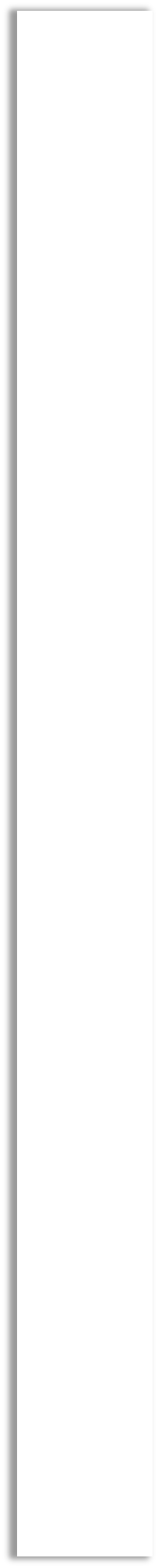 Matriz para la descripción de procedimientos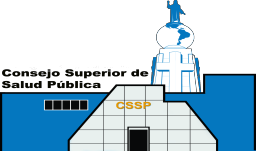 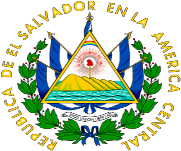 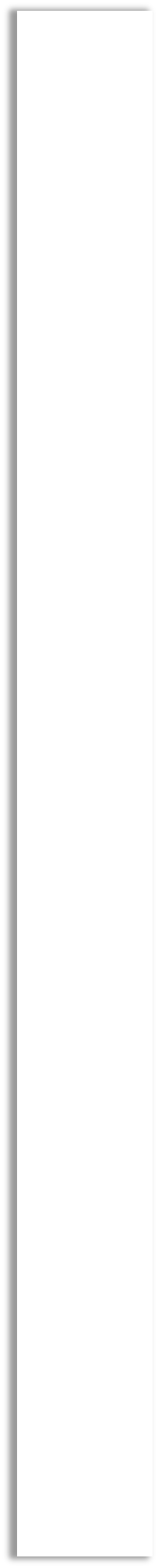 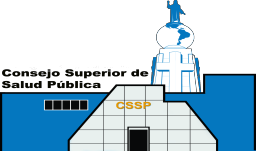 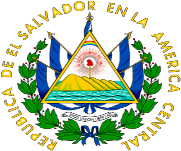 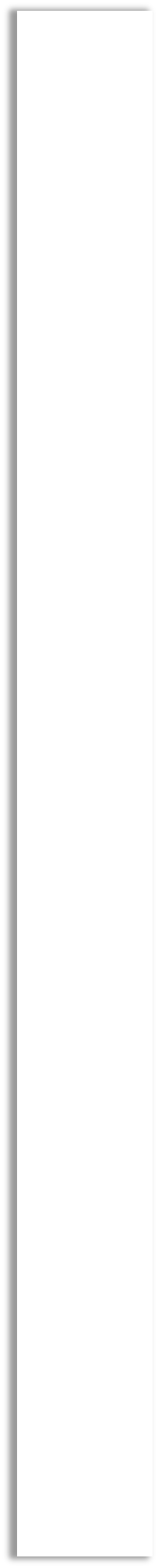 DIAGRAMA DE FLUJO:1) Parte Denunciante: Presenta la  denun - cia por escrito o de forma verbal a la JVPQF2)  Inspector:  Cuando  la  denuncia  fuere verbal se recibirá por medio de acta (VerAnexo 1)8) Inspector: realiza la investigación respectiva, y levanta acta de inspección detallando los aspectos más importantes, posteriormente  deberá  rendir  el respectivo informe ante Junta Directiva (Ver Anexo 3)3)  Asistente  administrativo:  Recibe  la denuncia por escrito.9) Junta Directiva: Analiza el informe de inspección con el expediente respectivo.4) Junta Directiva: toma un acuerdo si se procede  a  realizar  las  indagaciones del caso  a  fin  de  deducir  las responsabilidades          respectivas          ycomisiona al inspector delegado.10) Junta Directiva: Toma acuerdo de inicio  del proceso del proceso Administrativo Sancionatorio según  corresponda,  otorgando  término  de audiencia por 3 días hábiles a las partes o el archivo del expediente cuando proceda.5) Inspector/Asesor Jurídico: El inspector encargado  con  ayuda  del  asesor  jurídico elabora   el   primer  auto   de   delegación   (Ver anexo 2)6) Presidente y Secretario: Firma y sella elAuto de delegación.7) Jefe de Inspectoría: Realiza la Gestión deVehículo para la inspección correspondiente.11) Asistente administrativo: Elabora certificación del punto de acta para efecto de ser notificado a las partes (Ver Anexo 4)12) Notificador/Ordenanza: Notifica a las partes agregando la respectiva acta de notificación (Ver Anexo 5)13) Inspector/ Asesor jurídico: Con la contestación o no del término de audiencia conferido se elabora un auto a efecto de abrir   a   prueba   las   diligencias   por   eltérmino de 8 días hábiles (Ver Anexo 6)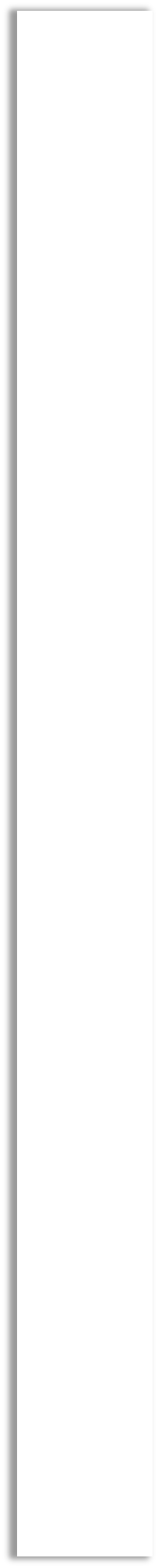 14) Notificador/Ordenanza: Notifica a las partes agregando la respectiva acta de notificación15) Inspector/ Asesor Jurídico: Con la contestación   o   no   del   termino   de prueba y habiendo concluido este, se elabora un auto a efecto de remitir las diligencias respectivas a conocimiento de Junta Directiva (Ver Anexo 7)16) Notificador/ordenanza: Dicho auto debe ser debidamente notificado a las partes agregando las actas respectivas de notificación.17) Inspector/ asesor Jurídico: previo a remitir las diligencias respectivas a Junta Directiva el inspector delegado junto con el asesor jurídico, elabora un proyecto de acuerdo  de  la  sentencia  definitiva  que dictará la Junta Directiva de la J.V.P.Q.F.18)  Junta  Directiva:  Emite  el  acuerdo  enSesión Ordinaria.22) Parte sancionada y parte denunciante: Si las partes presentan el recurso de apelación este debe presentarse para ante el CSSP. (Significa que debe presentarse ante la Junta pero quien conoce el recurso de apelación es el C.S.S.P.)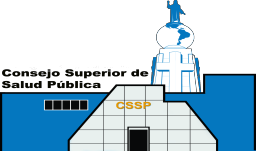 23) Inspector/ Asesor jurídico: Presentado el recurso se elabora un auto de admisión del mismo ordenando remitir al C.S.S.P. para que conozca en apelación (Ver Anexo 8)24)   Notificador/Ordenanza:   Dicho   auto debe ser notificado a las partes.25) Inspector/Asesor Jurídico: Una vez notificado se elabora oficio de remisión de las diligencias respectivas al C.S.S.P.19)   Asistente   Administrativo:   Elabora   laCertificación del Punto de Acta.20)  Notificador/Ordenanza:  Notifica   a  las partes,  ya  sea  la  sentencia  absolutoria  osancionatoria.26)  Inspector/Asesor Jurídico:  En  caso  de que las partes no presenten recurso de apelación   se   elabora   un   auto   donde   se ordena que se remitan las diligencias en revisión a conocimiento del C.S.S.P y también se debe notificar (Ver Anexo 9)21) Parte sancionada y parte denunciante: Una vez se haya notificado a las partes la sentencia definitiva de la Junta, y ésta les causa agravios, las partes pueden interponer  Recurso  de  Apelación  dentrodel término de 3 días hábiles.27) Notificador/Ordenanza: Notifica a las partes.28) Jefe de Inspectoría: Elabora el oficio de remisión de las diligencias para que conozca el C.S.S.P. en revisión.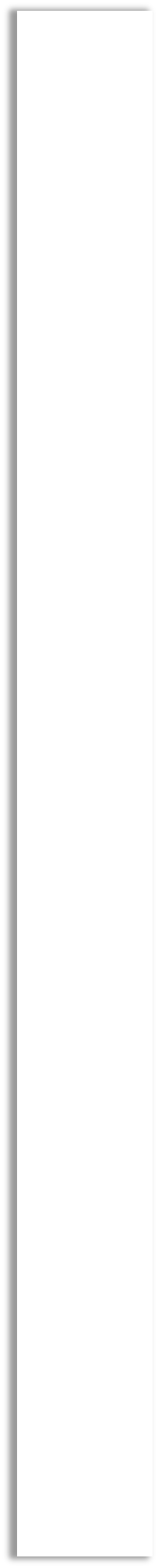 29) Fin del proceso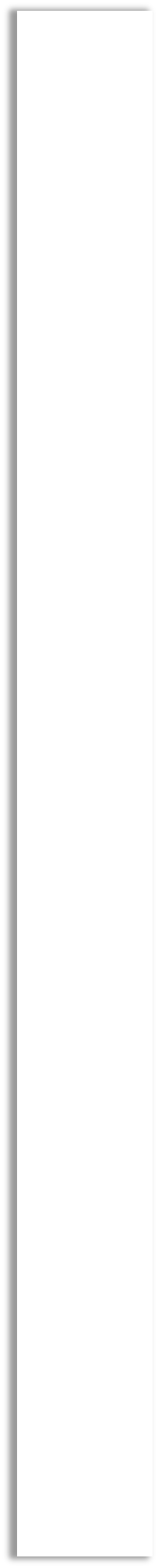 Glosario: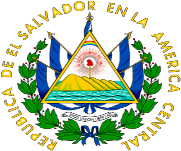 Actuación de Oficio: La facultad que la J.V.P.Q.F. posee para la averiguación de las infracciones contra la salud e imposición de las sanciones, sin perjuicio de las denuncias o avisos que también podrán formular los particulares; de conformidad al Código de Salud y sus Reglamentos.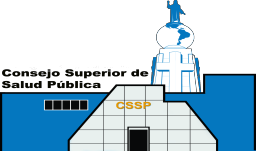 Aviso: La comunicación interinstitucional que se hace para las averiguaciones de infracciones contra la salud establecidas en el Código.Debido   Proceso:   El   derecho   al   debido   proceso   es   una      Garantía   Constitucional establecido en el Art. 11 de la Carta Magna el cual reza: “Ninguna persona puede serprivada del derecho a la vida, a la libertad, a la propiedad y posesión, ni de cualquier otro de sus derechos sin ser previamente oída y vencida en juicio con arreglo a las leyes, nipuede ser enjuiciada dos veces por la misma causa”.Denuncia: Acto por medio del cual una persona que resultare perjudicada por una infracción contra la salud o que la presenciare o tuviere conocimiento de ella, lo denunciaante la autoridad de salud competente, ya sea de forma escrita o verbal.Delegación: Documento autorizado por parte de las  autoridades  de la JVPQF, el cual autoriza al inspector delegado a ejercer las funciones correspondientes para verificar los acuerdos respectivos.Derecho de Audiencia: Garantía de audiencia, según la cual nadie puede ser privado desus derechos, sino después de ser vencido en un juicio; también se establece el derecho a la cosa juzgada, es decir a que, una vez que se haya seguido un juicio por un determinado asunto, no se nos puede volver a demandar por ese mismo asunto que ya es cosa juzgada. Diligencias   de   Investigación:   Por   denuncia,   aviso,   oficio;   primeras   diligencias   o indagaciones por parte de la Junta conducentes a la comprobación del hecho y de los responsables.Inspección de Control: También llamadas inspección de rutina, procedimiento de verificación de normas establecidas sobre el ejercicio de los profesionales autorizados por parte de la Junta, para la verificación de funciones correspondientes de los acuerdos respectivos.Informe de Inspección: Documento administrativo de uso interno y externo para registrar, ratificar y firmar el cumplimiento o no cumplimiento de los requerimientos mínimos exigidos por la J.V.P.Q.F. verificados durante la inspección.Regente: Profesional Químico Farmacéutico debidamente autorizado e inscrito para ejercer su profesión, responsable de la dirección técnica de un establecimiento farmacéutico.FORMATOS O ANEXOS: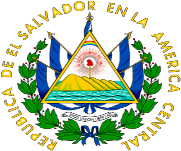 (ANEXO 1)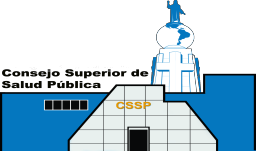 JUNTA DE VIGILANCIA DE LA PROFESIÓN QUIMICO FARMACÉUTICAACTA DE DENUNCIAEn las instalaciones de la Junta de Vigilancia de la Profesión QuímicoFarmacéutica, en la ciudad de                        , departamentode_                          , a las_                 horas y                     minutos, del día                      del mes de                           , del año dos. Presente(s)el (los) suscrito(s) Inspector(es) de la Junta de Vigilancia de la Profesión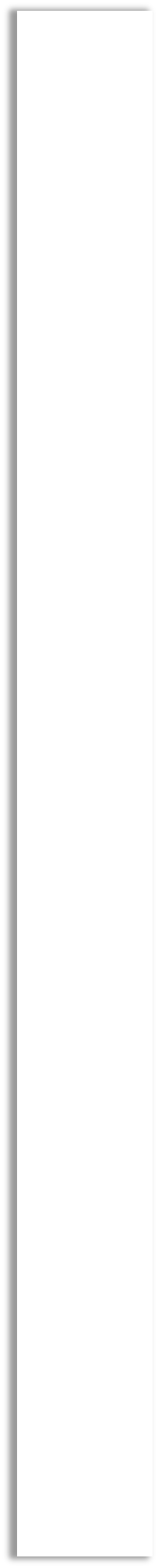 Químico Farmacéutica y el (la) Sr. (a) :                                                                                                  de_        años de edad,                           , del domicilio de                          , departamento de                                   quien se identifica por medio de su Documento Único de Identidad número_                               , quien expresa que por este medio viene a denunciar el (la) Licenciada (o)                                                        : sobre los siguientes detalles:(ANEXO 2)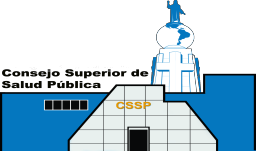 SIDENCIA DE LA JUNTA DE VIGILANCIA DE LA PROFESION QUIMICO FARMACEUTICA: SanSalvador,  a las         horas y                minutos del día        de               de dos mil        _.-Por recibido el Oficio sin referencia de fechade            de dos mil            , remitido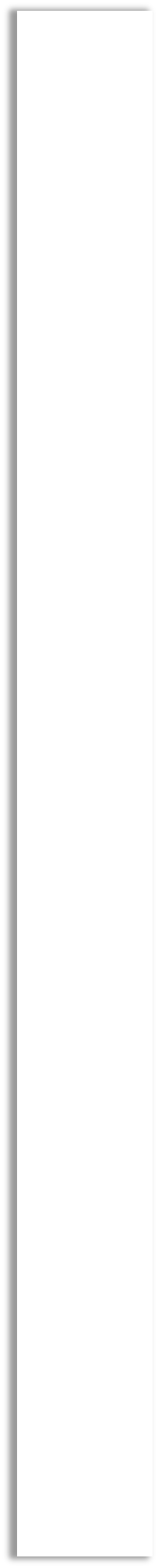 por                                                    ,     en  el  cual  se  expone  el  caso  del  Licenciado  (a)     ----                                                        ,      inscrito      al      número                        ,      quien      labora      en                                        y se ha visto involucrado en                                   _.Por  lo  anterior  y  de  conformidad  a  lo  acordado  por  esta  Junta  en  el   punto          numeral                 del Acta de Sesión Ordinaria Numero                 de fecha                         de                    de dos mil                   , y al Art. 316 y siguientes del Código de Salud, COMISIONASE a la Licenciada                                             , Inspectora de esta Junta de Vigilancia, para que realice las primeras indagaciones del presente caso, a fin de deducir si lo hubiere, las responsabilidades respectivas. Notifíquese.(ANEXO 3)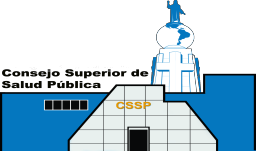 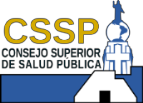 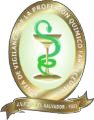 JUNTA DE VIGILANICA DE LA PROFESIÓN QUÍMICO FARMACÉUTICO(Art. 17, Literal “c” y Art. 304, del Código de Salud)ACTA DE INSPECCIÓNEn la ciudad de, departamento de                                                            , a las                        horas y                                        minutos del día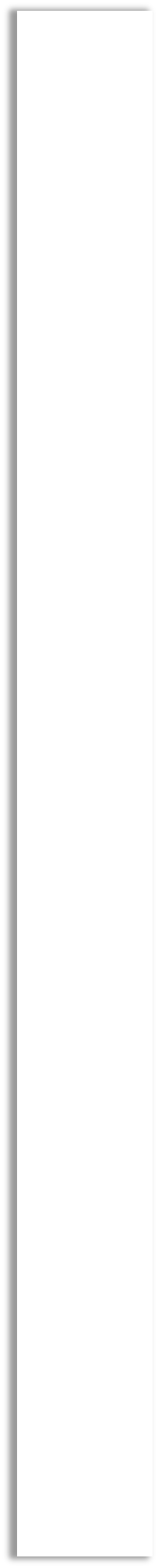                             , del mes de                   , del año               . Presente (s) el (los) suscrito (s) Inspector (es) de la Junta de Vigilancia de la Profesión Químico Farmacéutica:Y por parte del establecimiento:En este acto se procede a:(ANEXO 4)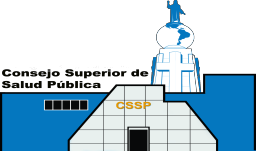 LA INFRASCRITA   SECRETARIA DE LA JUNTA DE VIGILANCIA DE LA PROFESIÓN QUIMICO  FARMACÉUTICA,    CERTIFICA: Que  en el Acta de la SESION  ORDINARIA NUMERO          ,   celebrada el día           de            de dos mil           , se encuentra  el   PUNTO            , NUMERAL                  : Que literalmente dice:TEXTO DEL PUNTO DE ACTAY para que sirva de legal notificación al señor                                                         , extiendo, firmo y sello la presente certificación en San Salvador, a los             días de                 _de dos mil              .LIC.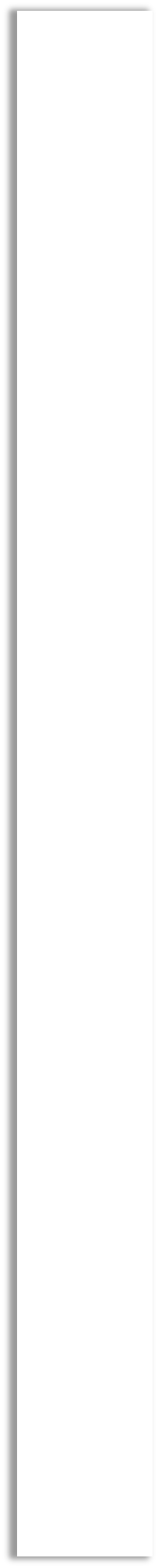 Secretaria (o).-(ANEXO 5)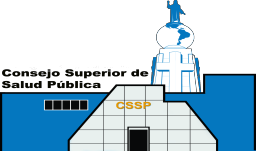 ACTA DE NOTIFICACIÓNJUNTA DE VIGILANCIA DE LA PROFESION QUIMICO FARMACEUTICAEn la cuidad de                                                      Departamento de  		 Constituido en la Dirección:  	A las                            _horas y                              minutos, del día                         del mesde                                          del año dos mil                                   . Notifique  la resolución anterior a                                                                                                  ,               quien               manifestó               ser                                                                               , y me exhibe su Documento de Único de IdentidadPersonal número                                                     y para constancia firma juntamente conmigo.F.  	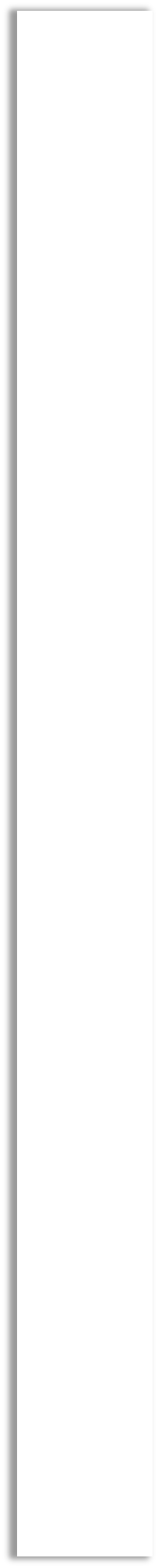 Notificador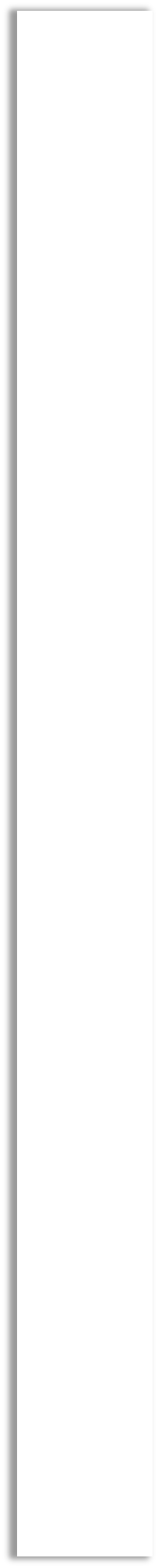 (ANEXO 6)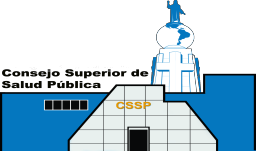 SIDENCIA   DE   LA   JUNTA   DE   VIGILANCIA   DE   LA   PROFESION   QUIMICO FARMACEUTICA: San Salvador, a las             horas y                minutos del día              de                    de dos mil               .A sus antecedentes el escrito presentado por                                                  , junto con la documentación que adjunta.Admítanse el escrito presentado.Tiénese por contestado el termino de audiencia conferido.Habiendo concluido el término de audiencia, de conformidad a los Arts. 17 inciso tercero y 20 de la Ley del Consejo Superior de Salud Pública y de las Juntas de Vigilancia de las Profesiones de Salud, abrase a pruebas las presentes diligencias por el término ocho días hábiles, contados a partir del día siguiente de la notificación de la presente resolución. NOTIFIQUESE.-(ANEXO 7)SIDENCIA   DE   LA   JUNTA   DE   VIGILANCIA   DE   LA   PROFESION   QUIMICO FARMACEUTICA: San Salvador, a las             horas y              minutos del día              de                de dos mil                 .A sus antecedentes,  el escrito presentado por (si hay escrito presentado)Agregase a las presentes diligencias, las pruebas presentadas para su posterior valoración. ( si agregan algún tipo de documentación probatoria )Habiendo concluido el término de prueba en el presente Proceso AdministrativoSancionatorio en contra del Licenciado (a)                                              , remítanse laspresentes  diligencias  a  conocimiento  de  la  Junta  en  su  próxima  sesión  ordinaria.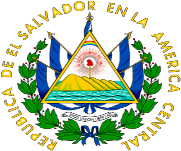 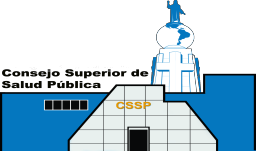 NOTIFIQUESE.(ANEXO 8)SIDENCIA   DE   LA   JUNTA   DE   VIGILANCIA   DE   LA   PROFESION   QUIMICOFARMACEUTICA.  San  Salvador  a  las   	                del año dos mil                 .horas y            minutos del día            deA    sus    antecedentes    el    escrito    presentado    por    el    (la)        señor    (a)                                                    , en su calidad de  	Admítase el Recurso de Apelación presentado.De conformidad a lo establecido en el Art. 296 del Código de Salud, remítanse las presentes  diligencias  al  Consejo  Superior  de  Salud  Pública  para  que  conozca  en apelación. Notifíquese.-(ANEXO 9)SIDENCIA   DE   LA   JUNTA   DE   VIGILANCIA   DE   LA   PROFESION   QUIMICOFARMACEUTICA.  San  Salvador  a  las   	                del año dos mil                 .horas y            minutos del día            de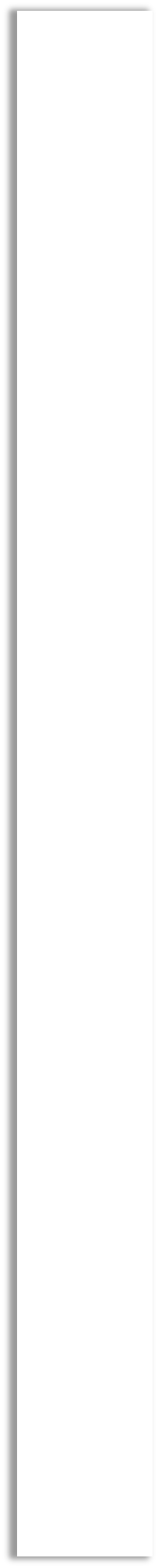 Habiendo concluido el termino, para la imposición del Recurso de Apelación, en elProceso             Administrativo             Sancionatorio             en             contra             de                                                                            ,  y  no  habiéndose  presentado  recurso alguno, de conformidad a lo establecido en el Art. 296 del Código de Salud, remítanse las presentes  diligencias  al  Consejo  Superior  de  Salud  Pública,    para  que  conozca  en revisión. Notifíquese.-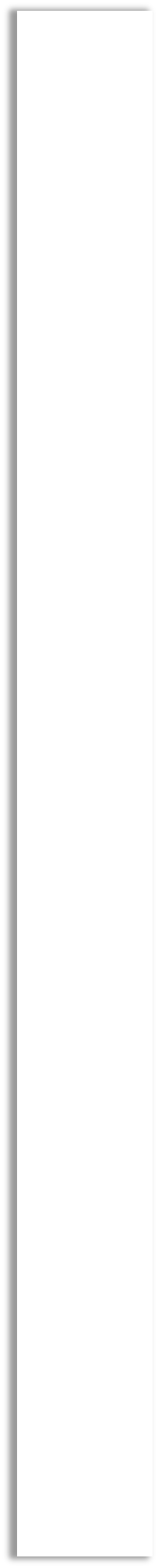 NOMBRE DEL PROCEDIMIENTO 13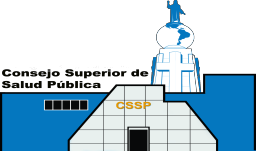 “SELECCIÓN DE ESTABLECIMIENTOS FARMACEUTICOS PARA LA INSPECCIÓN DE CONTROL/VIGILANCIA  PROFESIONAL”i.           Objetivo del procedimiento:Dar los lineamientos   que siguen para formular un Plan de selección deEstablecimientos Farmacéuticos para la Vigilancia Profesional y así verificar que el regente o Director Técnico del establecimiento cumplan con las obligaciones y responsabilidades adquiridas en el ejercicio de la regencia en Farmacias, Botiquines, Droguerías y Laboratorios.ii.         Definición del Procedimiento:El presente procedimiento es orientado a dar los pasos que se siguen parala   selección   de   los   establecimientos   farmacéuticos   para   efectuar   la vigilancia profesional de los Regentes o Directores Técnicos de dichos establecimientos (Farmacias, Botiquines, Droguerías y Laboratorios).iii.        Unidades o puestos de trabajo que intervienen:Jefatura de Inspectores. Inspector.La Junta Directiva de la J.V.P.Q.F.iv.        Documentos que se utilizan:Anexo No. 1: Solicitud de Vehículo.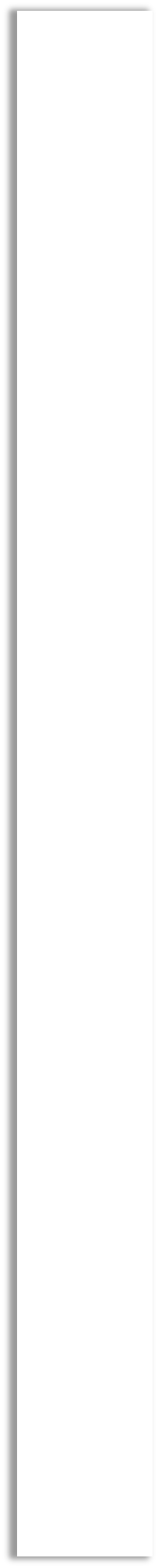 Matriz para la descripción de procedimientosDiagrama de flujo:1) Jefe de Inspectores: Selecciona los estable- cimientos que se les debe realizar inspección de rutina para verificar el cumplimiento de las responsabilidades del regente.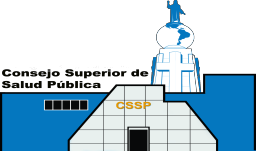 2) Jefe de Inspectores: Considerando ru- tas y ubicación por zonas (Departamentos y Municipios). Ejemplo Ahuachapán, Ahua- chapán; Ahuachapán, Concepción de Ataco; Ahuachapán, San Francisco Menéndez; se programan los establecimientos que sean cercanos para aprovechar el vehículo.3) Jefe de Inspectores: Lleva un orden correlativo del establecimiento por depar- tamento y municipio resaltando con color en el archivo de Establecimientos el seleccionado para inspección.4) Jefe de Inspectores: Realiza la gestión de vehículo, por parte del CSSP5) Jefe de Unidad de Transporte y Logística: Asigna vehículo y motorista conforme a disponibilidad.6) Jefe de Inspectores: Asigna él o los inspectores delegados.7) Inspector: Ejecuta la inspección yelabora el informe correspondiente.8) Junta Directiva: Revisa en Sesión el informe y verifica la información y toma decisiones según resultados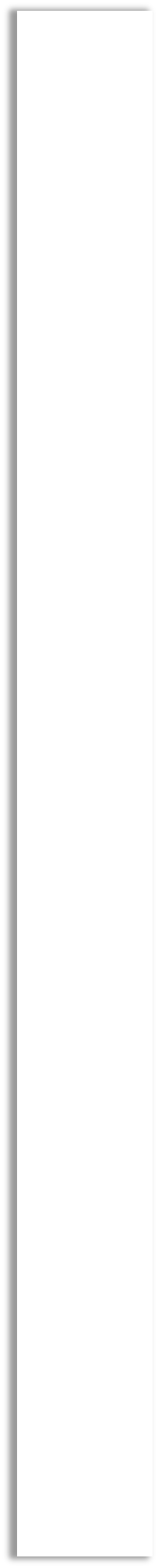 9) Fin del proceso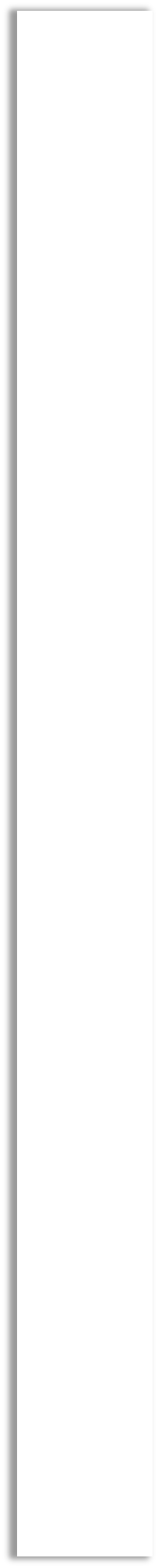 GLOSARIO:Botiquín: Lugar que funciona dentro de una institución que brinda atención médica en el cuál se almacenan medicamentos, insumos médicos y odontológicos, de uso exclusivo para los pacientes internos o ambulatorios.Farmacia: Establecimiento que opera en la adquisición, almacenamiento, conservación, preparaciones magistrales, dispensación y venta de medicamentos,productos naturales, vitamínicos y otros que ofrezcan acción terapéutica dirigida al público en general.Droguería: Es todo establecimiento que opera la importación, almacenamiento ydistribución de productos farmacéuticos para la venta al mayoreo.Laboratorio Farmacéutico: El establecimiento químico farmacéutico autorizado, con instalaciones diseñadas, para realizar todas las operaciones que involucran la fabricación de productos farmacéuticos.Inspección de Control: También llamadas de rutina.Informe de Inspección: Documento administrativo de uso interno y externo para registrar, ratificar y firmar el cumplimiento o no cumplimiento de los requerimientos   mínimos   exigidos   por   la   J.V.P.Q.F.   verificados   durante   lainspección.Regente: Profesional Químico Farmacéutico debidamente autorizado e inscrito para  ejercer  su  profesión,  responsable de  la  dirección  técnica  de  un establecimiento farmacéutico.Requerimientos Técnico Administrativos: Son la serie de documentos administrativos de uso interno y externo que constituyen los requisitos/requerimientos  mínimos  que  deberán  de  cumplir  los  regentes  que serán supervisados por la  J.V.P.Q.F. Fundamentados bajo Normativa acordadas en Sesiones Generales de la Junta Directiva de la J.V.P.Q.F.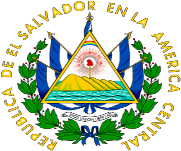 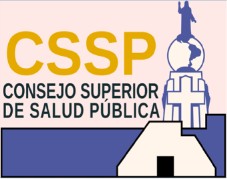 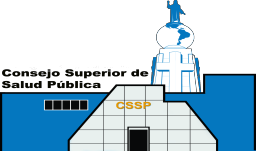 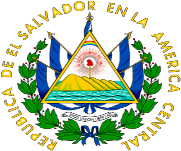 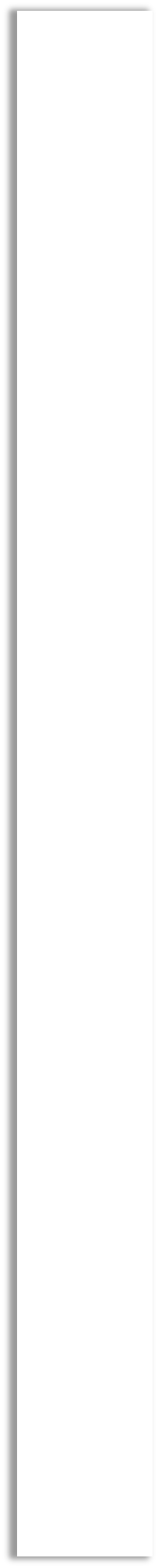 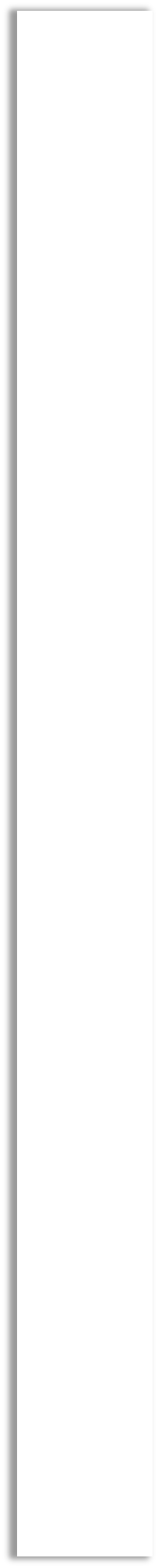 NOMBRE DEL PROCEDIMIENTO 14: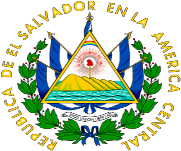 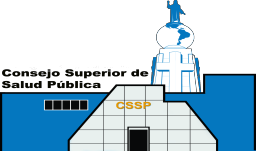 “INSPECCIÓN DE VIGILANCIA PROFESIONAL”i.           Objetivo del procedimiento:“Vigilar  el  ejercicio  de  la  profesión  correspondiente  y  sus  respectivasactividades auxiliares, de conformidad al Código de Salud; así como velar porque estas profesiones no se ejerciten por personas que carezcan del título correspondiente, exigiendo el estricto cumplimiento de las disposiciones penales relativas al ejercicio ilegal de las profesiones”.ii.         Definición del Procedimiento:El presente procedimiento es orientado a dar los pasos que se siguen paraefectuar  la Vigilancia de los profesionales químicos farmacéuticos que son regentes de laboratorios farmacéuticos, cosméticos, higiénicos, droguerías, farmacias y botiquines. Que se cumplan las disposiciones mínimas que las autoridades competentes dispongan en los establecimientos antes mencionados.iii.                Unidades o puestos de trabajo que intervienen:Unidad de inspectoría. Junta Directiva J.V.P.Q.F.iv.               Documentos que se utilizan: Acta de Inspección (Anexo 1). Aviso de Visita (Anexo 2).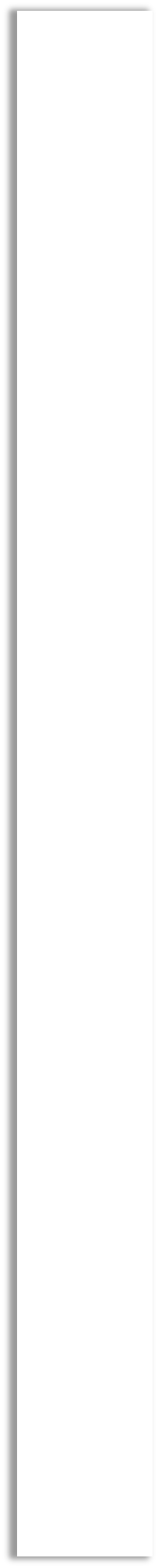 MATRIZ PARA LA DESCRIPCIÓN DE PROCEDIMIENTOS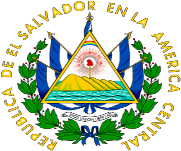 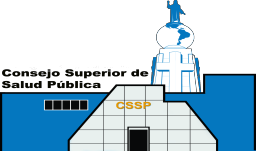 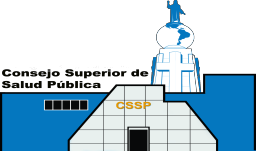 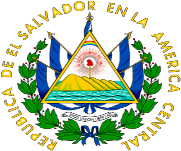 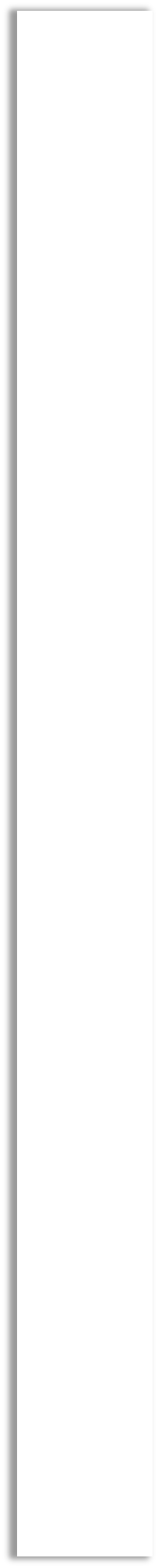 Diagrama de flujo: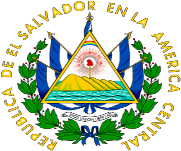 1) Jefe de Inspectoría: Selecciona según procedi- miento de selección de inspección los laboratorios, droguerías, farmacias y botiquines.  En caso de una inspección por oficio o denuncia el Jefe de inspectoríadeberá programar lo más inmediato posible.encuentra bien y documentado se cierra acta y se lee al encargado y/o al profesional químico farmacéutico responsable, regente o director técnico para firmar y sellar (sello del establecimiento y del profesional). De igual forma firma y sella el o los inspectores delegados dejando copia del acta.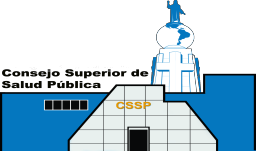 2) Inspector: Se presenta a la dirección autorizada para el funcionamiento del establecimiento farmacéutico y se identifica con el carné de la institución como inspector delegado (Delegase) con el encargado o regente del establecimiento, informando el motivo de la visita.7) Inspector: Si en caso en la inspección no contaranrespalde el trabajo, se habla con el profesional químico farmacéutico responsable, regente o director técnico informando las disposiciones de la J.V.P.Q.F., D.N.M. y C.S.S.P.3)Inspector: Al ingresar al establecimiento Farmacéutico el inspector o los inspectores realizaran la Inspección de las Obligaciones y Responsabilidades del Profesional Químico Farmacéutico Responsable, Regente o Director Técnico de ese establecimiento.4) Inspector: Revisará y verificara del profesional responsable o regente: Bitácora de visita, informes inscritos de auto inspecciones, cumplimiento de las observaciones hechas en auto inspección, registro de las capacitaciones impartidas al personal del establecimiento, el ingreso y descargo de los medicamentos controlados sea en libro o en el sistema en línea (cuando aplique), participación de la adquisición de los medicamentos, insumos médicos, cosméticos entre otros que se realizacon proveedores autorizados, control de los certificados de calidad emitidos por el fabricante de cada materia prima o material de acondicionamiento que distribuyen (Cuando aplique), vela por la administración y disposición final de las devoluciones, controla el cumplimiento de las obligaciones ante la DNM y la J.V.P.Q.F., pago de anualidad al día, nombre y número de inscripción de regente visible en el establecimiento, cumple con las BPA, transporte ydistribución.8) Inspector: En caso que no estuviera el profesional químico farmacéutico responsable y no cuente con nin- gún tipo de registro y documentación, se anota en el acta y se escribe en acta que se deja Aviso de Visita para que se presente a la J.V.P.Q.F. con los registros y documen- tación solicitada, se cierra acta, se lee al encargado para que firme y coloque el sello de establecimiento, de igualDejando copia del acta y dejando el AVISO DE VISITA (anexo 2). Se tendrá 3 días hábiles para que se presente el profesional químico responsable con lo solicitado.9)  Inspector:  Tendrán  que  presentar  al  Jefe  de inspectores el informe de la inspección10) Jefe de Inspector: Después de revisar y da el visto bueno se pasa a sesión de Junta Directiva  para que esta emita un acuerdo.11) Inspector: Llevará un historial de las inspecciones realizadas electrónicamente, asegurando la información de la inspección al ejercicio profesional.5) Inspector: Levanta acta (anexo 1) colocando ciudad, departamento, hora, minutos, mes, año, el o los nombres de los inspectores delegados, tipo de inspección, nombredel profesional químico farmacéutico responsable, regente o de la persona que atendió y los datos generales del12) Jefe  de  Inspector: Archivará los acuerdos tomados por Junta Directiva según sea el caso encontrado en las inspecciones de las responsabilidades del regente.establecimiento.                                                                                                                                                                  13) Fin del proceso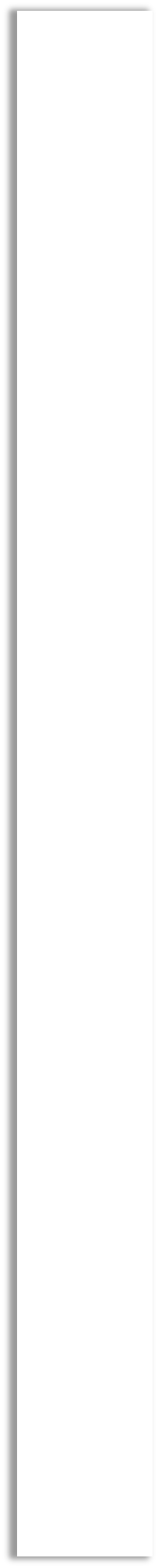 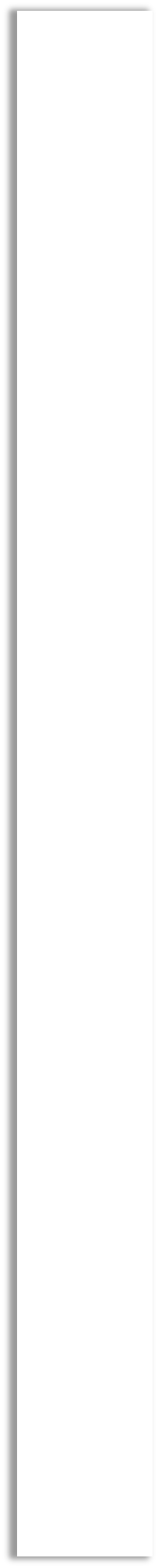 GlosarioAviso  de  Visita:  Documento  administrativo  de  uso  interno   cuando  el  establecimiento   está autorizado por la D.N.M. se cita al profesional farmacéutico para que se presente a la J.V.P.Q.F.Buenas Prácticas de Almacenamiento y Transporte: Conjunto de normas técnicas aplicadas al depósito, distribución, dispensación y expendio de productos  farmacéuticos  con el  propósito  de garantizar la calidad durante la vida útil.Buenas Prácticas en Farmacia: Son aquellas que responden a las necesidades de las personas que utilizan los servicios farmacéuticos para ofrecer una atención óptima y basada en la evidencia. Para apoyar  estas  prácticas,  es  fundamental  que  se  establezca  un  marco  nacional  de  estándares  ydirectrices de calidad.Buenas Prácticas de Manufactura: Conjunto de normas y procedimientos relacionados entre sí destinados a garantizar que los productos farmacéuticos conserven la identidad, pureza, concentración, potencia e inocuidad requeridas durante su período de vida útil.Dependiente: Personal que labora en farmacias debidamente acreditado por la Junta de Vigilancia de la Profesión Químico - Farmacéutica, y que realiza la dispensación de los medicamentos prescritos por un facultativo, asegurándose que los mismos sean entregados en la concentración, forma farmacéutica y cantidad especificada, sin modificar el principio activo prescrito, el cual deberá ser capacitado y supervisado por el regente.Delegase: Documento autorizado por parte de la Jefatura de Inspectoría, el cuál faculta a ejercer las funciones correspondientes como inspector delegado para verificar el cumplimiento de las obligaciones y responsabilidades del regente en el establecimiento.Laboratorio: Es  la empresa  que  se  dedica a  la fabricación de  medicamentos  de  uso  humano  o preparaciones de cosméticos y productos afine. El que deberá de cumplir con las buenas prácticas de manufactura y control de calidad, que garanticen la eficacia terapéutica y biofarmaceutica. Droguería: Es todo establecimiento que opera la importación, almacenamiento y distribución de productos farmacéuticos para la venta al mayoreo.Farmacia: Establecimiento que opera en la adquisición, almacenamiento, conservación, preparaciones magistrales, dispensación y venta de medicamentos, productos naturales, vitamínicos y otros que ofrezcan acción terapéutica dirigida al público en general.Informe de Inspección: Documento administrativo de uso interno y externo para registrar, ratificar y firmar la conformidad o no conformidad de los requerimientos mínimos exigidos por la J.V.P.Q.F. verificados durante la inspección.Informe  de  Inspectoría:  Documento  de  uso  interno  para  registrar,  ratificar  y  conforme  a  la categoría del establecimiento, así se determina si es a tiempo completo o con un horario parcial al mes presentando para ello una carta compromiso en la que se detalla el horario a cumplir.Regente o Director Técnico: Es el profesional Químico Farmacéutico que ejerce como regente, quien responderá por las operaciones técnico científicas realizadas en un establecimiento farmacéutico autorizado.Requerimientos Técnico Administrativos:  Son la serie  de  documentos administrativos de  uso interno y externo que constituyen los requisitos/requerimientos mínimos que deberán de cumplir los regentes que serán supervisados por la  J.V.P.Q.F. Fundamentados bajo Normativa acordadas en Sesiones Generales de la Junta Directiva de la J.V.P.Q.F.FORMATOS O ANEXOS: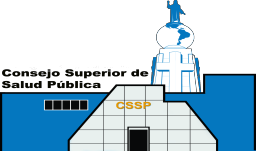 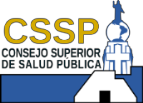 ANEXO 1JUNTA DE VIGILANICA DE LA PROFESIÓN QUÍMICO FARMACÉUTICO(Art. 17, Literal “c” y Art. 304, del Código de Salud)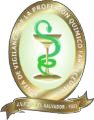 ACTA DE INSPECCIÓNEn la ciudad de, departamento de                                                            , a las                        horas y                                        minutos del día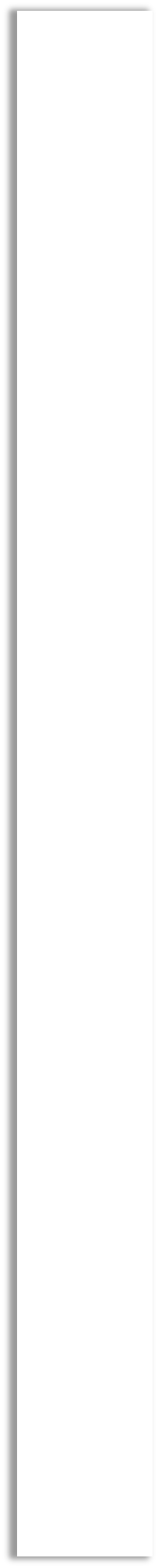                             , del mes de                   , del año               . Presente (s) el (los) suscrito (s) Inspector (es) de la Junta de Vigilancia de la Profesión Químico Farmacéutica:Y por parte delestablecimiento:_ 	En este acto se procede a :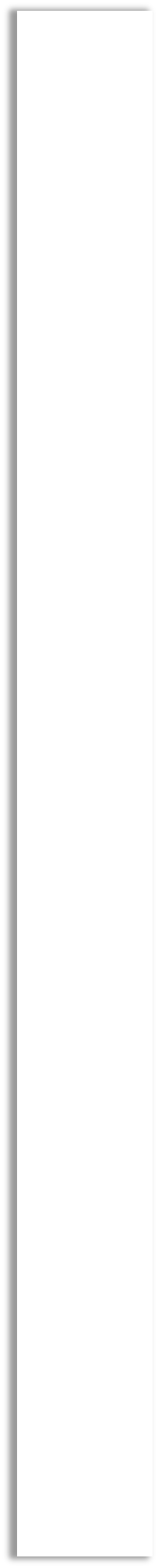 ANEXO No.2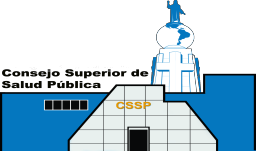 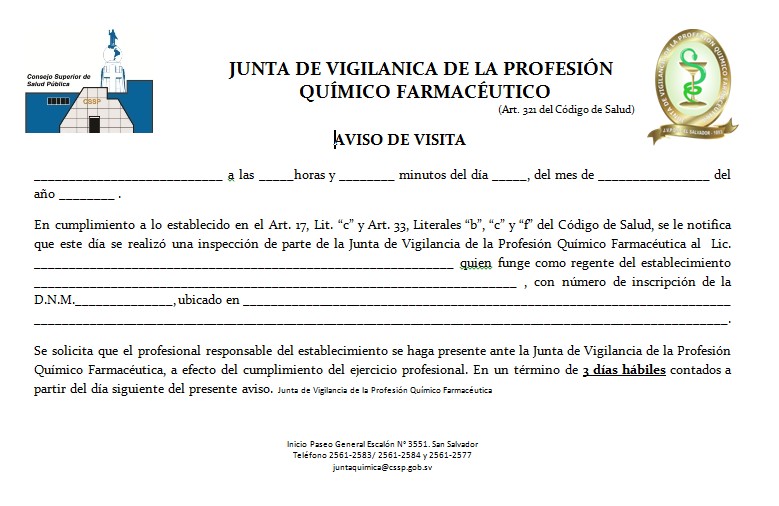 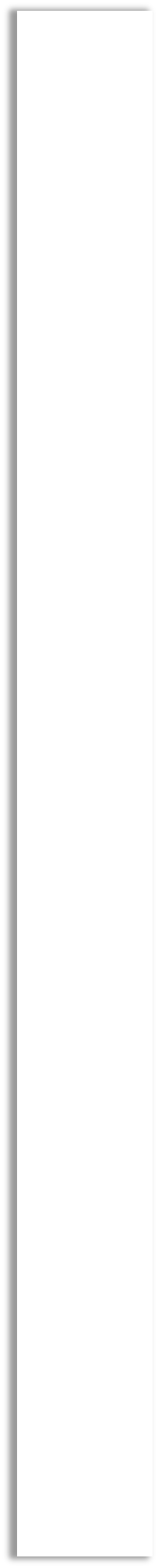 NOMBRE DEL PROCEDIMIENTO 15: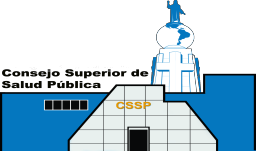 “ACREDITACIÓN Y REACREDITACIÓN DE DEPENDIENTES DE FARMACIA Y BOTIQUINES O FARMACIAS HOSPITALARIAS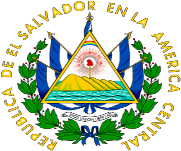 PUBLICAS Y PRIVADAS”i.            Objetivo del procedimiento:Dar cumplimiento al Artículo 13 de la Ley de Medicamentos, en donde declara queel DEPENDIENTE de Farmacia debe ser una persona, "acreditado por la Junta de Vigilancia de la Profesión Químico-Farmacéutica", esto a fin de que la dispensación de los medicamentos prescritos por un facultativo sean entregados como la ley lo obliga "en la concentración, forma farmacéutica y cantidad especificada, sin modificar el principio activo prescrito" todo esto bajo la supervisión del Regente Farmacéuticoii.          Definición del Procedimiento:El presente procedimiento es orientado para los procesos de acreditación y re- acreditación de los dependientes de farmacia y de botiquín, detallando los pasosque se siguen desde la inscripción hasta el desarrollo de la actividad. Además  encaso de extravió o de deterioro de carné se deben explicar los pasos a seguir para su reposición.iii.                 Unidades o puestos de trabajo que intervienen:Junta Directiva. Presidencia. Secretaria.Asistente Administrativo. Equipo de Inspectoría.Ordenanza.iv.                 Documentos que se utilizan:Formulario de inscripción para curso de acreditación de dependientes de farmacia  o  Formulario  de  inscripción  para  curso  de  acreditación  dedependientes de botiquines y farmacia hospitalaria no farmacéutico (AnexoNo. 1).Formulario de re- acreditación de dependientes de farmacia (Anexo No.2).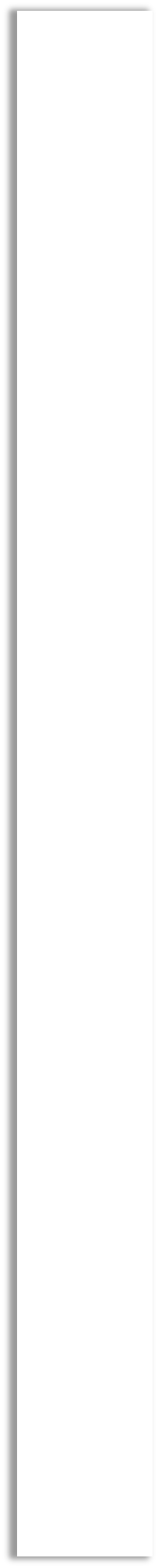 MATRIZ PARA LA DESCRIPCIÓN DE PROCEDIMIENTOS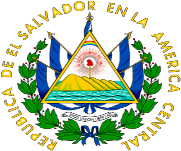 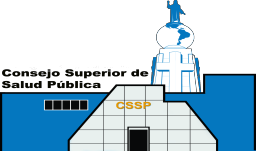 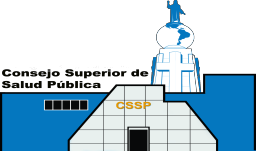 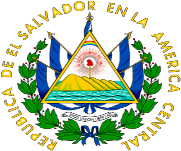 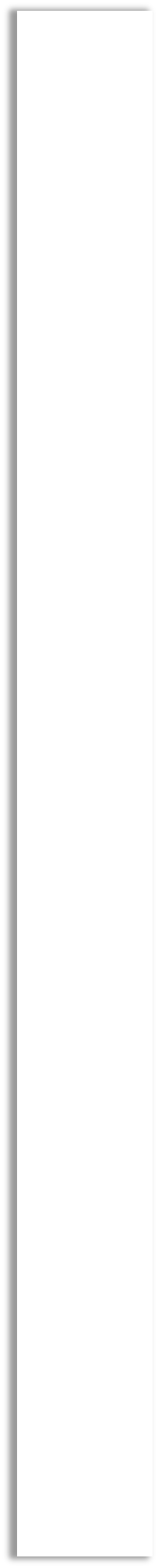 Diagrama de flujo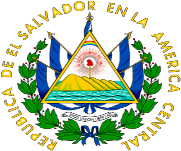 1) Jefe de Inspectoría: Selección de fechas para las acreditaciones  o re-acreditaciones  de  los dependientes de farmacias y botiquines, previa autorización de la Junta Directiva.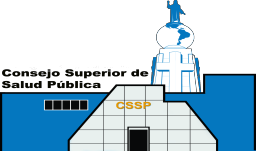 9)Secretaria o Jefe de Inspectores: Si el Dependiente aprobará al finalizar los tres días de capacitación la Secretaria de la Junta o el Jefe de Inspectores entregara los diplomas y carné a los dependientes que aprueben la acreditación.2) Jefe de Inspectoría: Confirmación del salón para desarrollar la actividad programada.10) Dependiente: Se presentara a la J.V.Q.P.F. con el formulario de re- acreditación de dependientes de farmacia (Anexo 2) con los requisitos que están en el formulario.3) Inspector: Realizan los avisos informativos de acreditación y/o re- acreditación, que serán revisados posteriormente por jefe de inspectores y aprobados por Presidencia y Secretaria de la Junta.4) Dependiente: Se presentara en la J.V.P.Q.F. con el formulario de inscripción según el curso al que desee recibir (Anexo 1) y con los requisitos según lo solicitado en el formulario. Disponibles en el sitio Web  www.cssp.gob.svy en las instalaciones de la Junta.5) Asistente Administrativo: Revisará formulario debidamente contestado junto con los requisitos solicitados y emitirá el mandamiento de pago.11) Asistente Administrativo: Revisará formulario debidamente contestado y la documentación solicitada y emitirá el mandamiento de pago12) Dependiente: Cancelara el mandamiento de pago en colecturía del C.S.S.P. o Institución financiera y saca rá copia del recibo y regresará nuevamente a la Junta.13) Asistente  Administrativo: Recibirá copia del recibo cancelado y entregara comprobante con el número de grupo, nombre del dependiente, fecha de la re- acreditación y hora.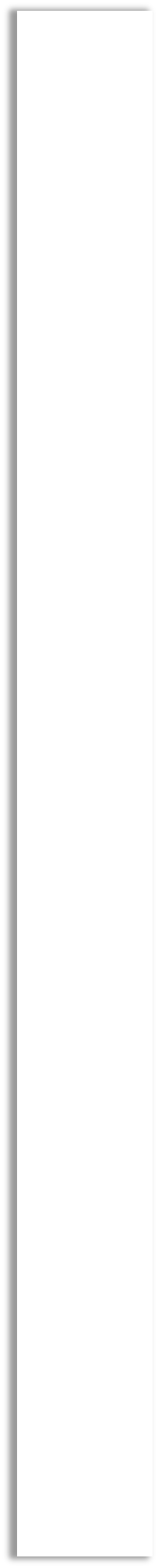 6) Dependiente: Cancelara el mandamiento de pago en colecturía del C.S.S.P. o en Institución financiera, sacar fotocopia al recibo cancelado y regresar nuevamente a la Junta.7) Asistente Administrativo: Recibirá copia del recibo y entregará comprobante con el número de grupo, nombre del dependiente, fecha de la acreditación y hora.Si8) Dependiente: En la capacitación de acreditación el dependiente se someterá a una evaluación al finalizar la jornada diaria (3 evaluaciones con una ponderación sumada del 70% y 30 % de asistencia).NoSi el dependiente no aprobara se someterá a una evaluación de reposición.14) Asistente Administrativo: El trámite de inscribir a los dependientes se  puede realizar por medio del correo electrónico de la Junta de Vigilancia  de  la  Profesión  Químico Farmacéutica: juntaquimica@cssp.gob.sv, adjuntando los documentos solicitados, si no cumpliera algún requisito no se continuara proceso de inscripción y se le comunica al dependiente por correo electrónico.15) Dependiente: En caso de extravió o deterioró del carné, el dependiente deberá presentar un escrito explicando el motivo de la reposición del carné.16) Asistente Administrativo: Revisará el escrito luego emitirá el mandamiento de pago que podrá cancelar el dependiente en colecturía del CSSP o Institución financiera y luego se dirigirá al área de toma de fotografía ubicado en el edificio 1 del CSSP.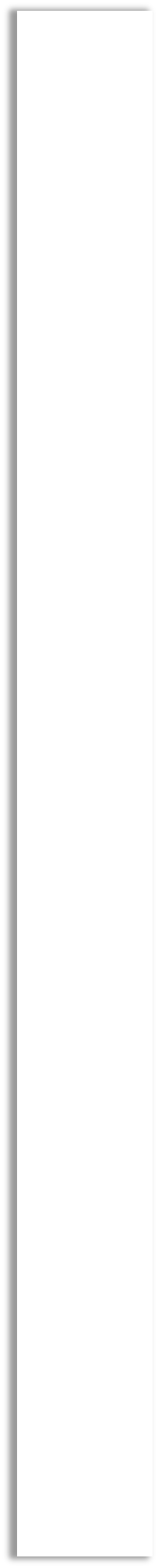 17) Dependiente: Si no se presentara   a la acreditación  o  re-acreditación  se  deberá justificar por escrito a la Junta Directiva  de la J.V.P.Q.F. en un lapso no mayor   de 30 días  el motivo        de        su        ausencia,        adjuntandodocumentación que compruebe lo expuesto.18) Junta Directiva: Evaluará si se incorpora para próximo grupo sin cancelar nuevamente19) Asistente Administrativo: Se comunicara con el dependiente informando el acuerdo tomado por Junta Directiva, además realizara el cambio de grupo e informara al jefe de inspectores.20) Fin del proceso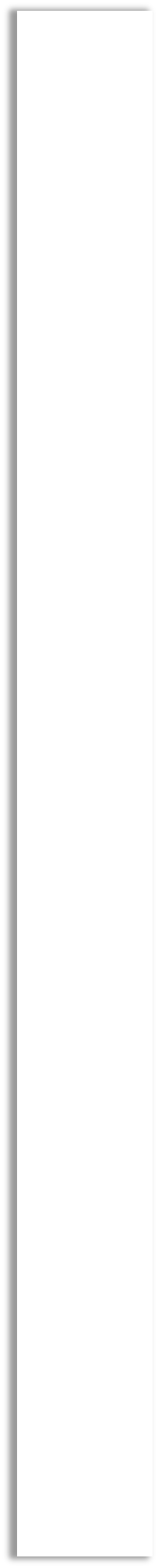 GlosarioAcreditación de Dependientes: Es el reconocimiento que la Junta de Vigilancia de la Profesión Químico Farmacéutica le otorga a un particular, que no es profesional en química y farmacia para que trabaje en la dispensación de medicamentos. Debiendo cumplir los requisitos exigidos por la Junta de Vigilancia.Botiquines o Farmacias Hospitalarias Públicas y Privadas: Son aquellas farmacias que están autorizadas para el consumo interno de todo tipo de Medicamentos incluyen: biológicos, biotecnológicos, citostáticos, estupefacientes y psicotrópicos, bajo prescripción, de venta libre y todos aquellos productos no considerados en esta definición pero autorizados por la DNM.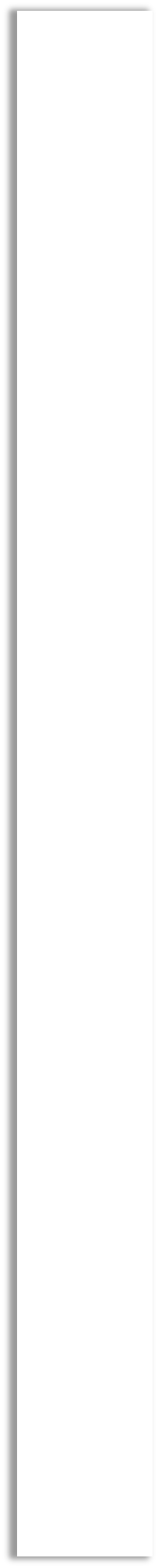 FORMATOS O ANEXOS:ANEXO No. 1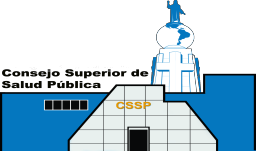 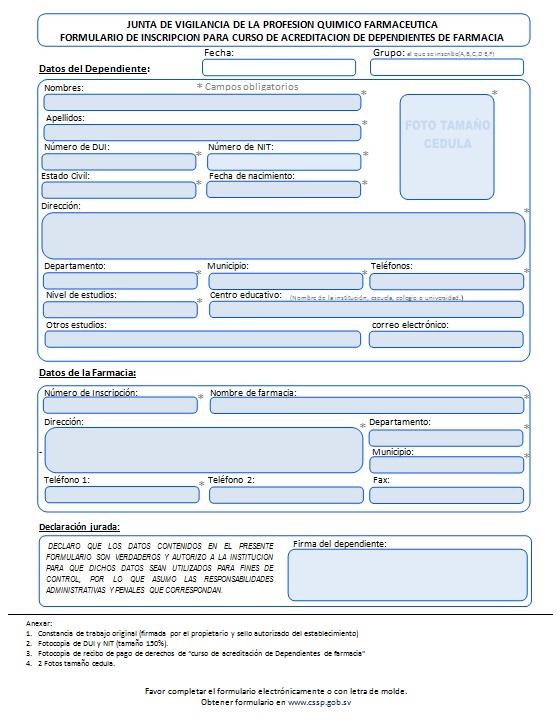 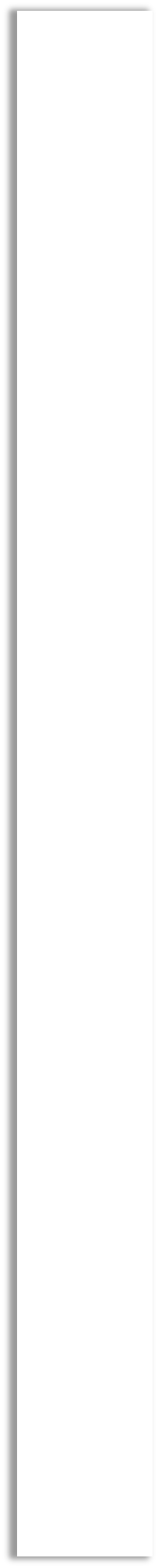 ANEXO NO. 2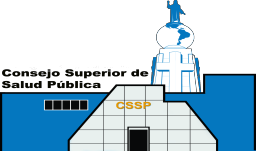 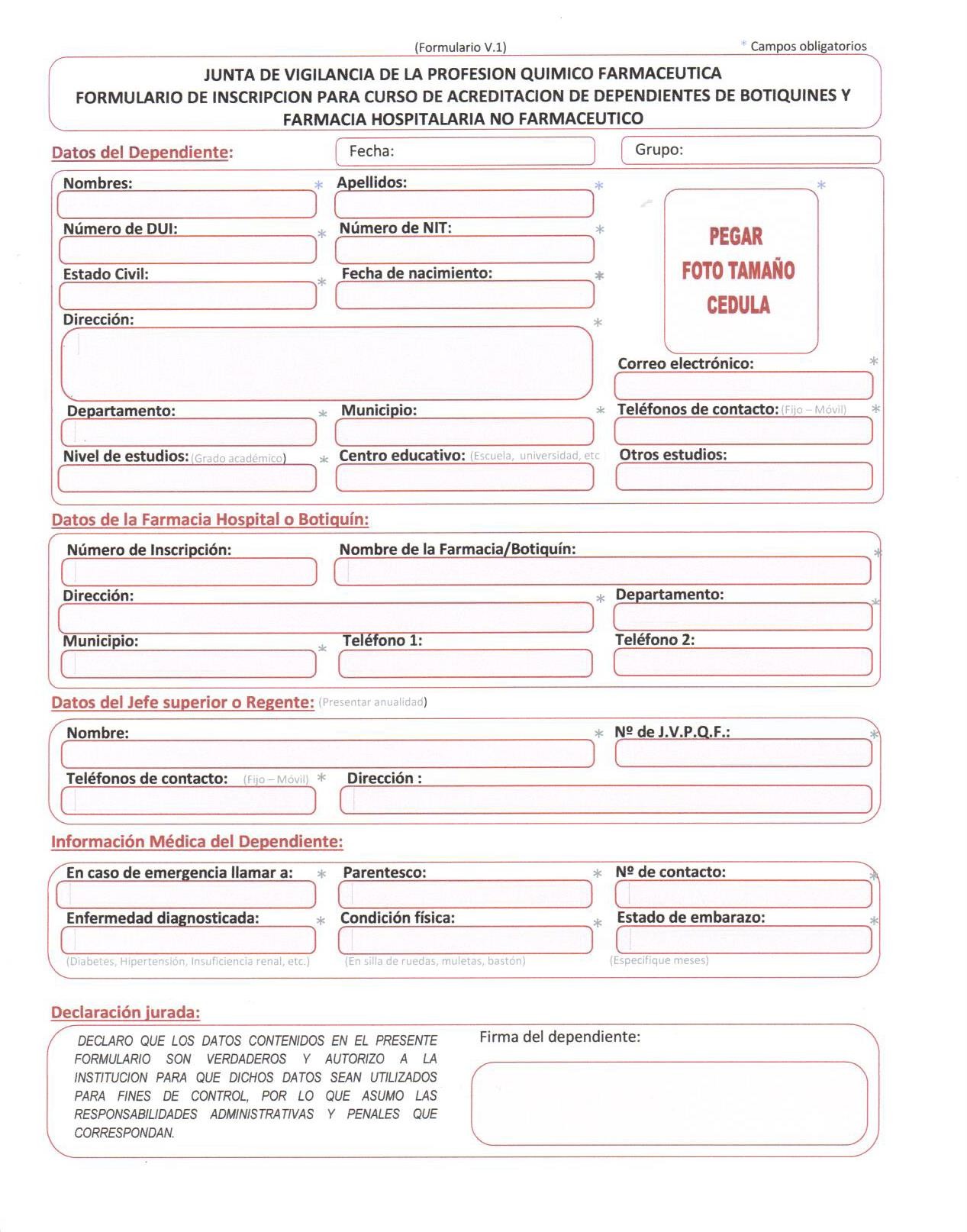 ANEXO NO. 3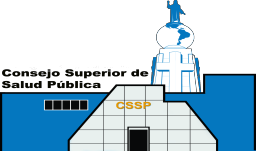 FORMULARIO DE RE-ACREDITACION DE DEPENDIENTES DE FARMACIA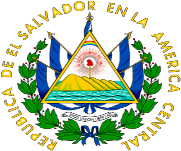 SEÑOR  PRESIDENTE  DE   LA   JUNTA  DE   VIGILANCIA  DE   LA   PROFESION  QUIMICO FARMACEUTICAYo                                                                                                                                       , mayor de edad,(Nombre según DUI)Con   estudios   en    	(Título obtenido: bachiller o profesional)Con   dirección   en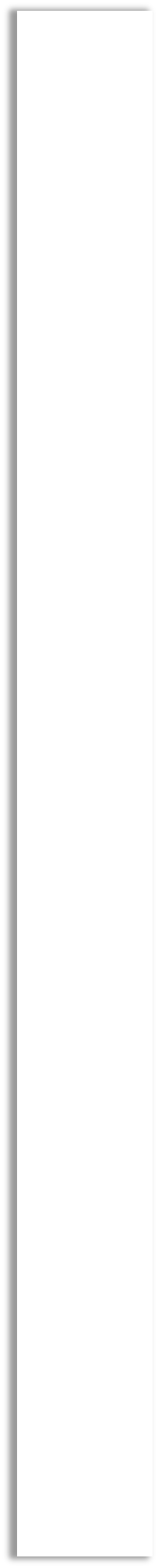        y acreditado por esa Honorable Junta bajo el número 	Atentamente   solicito   a   Usted   se   tenga   por   RENOVADA   mi   ACREDITADO(A)   COMO DEPENDIENTE DE FARMACIA y se sirva a extenderme Certificación.Santa Salvador, a los              del mes de                      del 20 	Nombre y firma del solicitanteTeléfonoNOTAS:1) EL FORMULARIO DEBERÁ SER LLENADO EN SU TOTALIDAD, ELECTRÓNICAMENTE O CON LETRA DE MOLDE DE LO CONTRARIO NO SERÁ RECIBIDO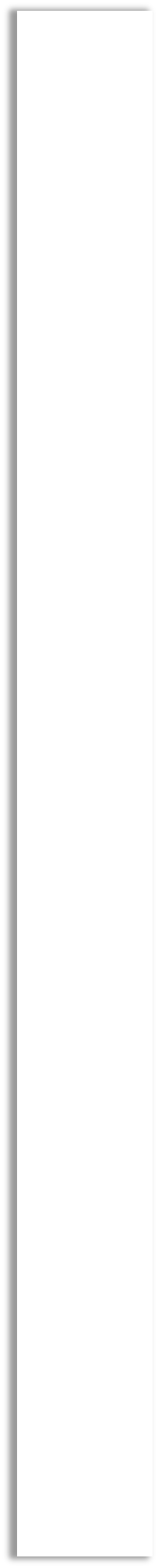 NOMBRE DEL PROCEDIMIENTO 16:“TRANSICIÓN DE JUNTAS DIRECTIVAS”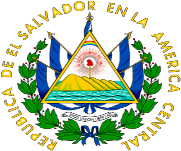 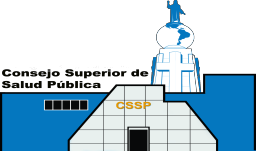 i.            Objetivo del procedimiento:Garantizar que el  proceso de transición de la  Junta Directiva saliente a la  Junta Directiva entrante de esta junta de Vigilancia, se realice de forma ordenada que permita dar continuidad a los proyectos más importantes ejecutados en el período anterior, además  dar cumplimiento de las atribuciones propias de la junta.ii.          Definición del procedimiento:El presente procedimiento es orientado a dar los lineamientos a realizar para queel proceso de transición entre la Junta Directiva que finaliza su período de funciones y la Junta Directiva electa por designación gremial para el próximo periodo; se ejecute de tal forma que permita conocer el trabajo institucional, funciones, políticas, atribuciones de su cargo y de todo el personal, así también la inducción para esta Junta Directiva entrante.iii.         Unidades o puestos de trabajo que intervienen:Junta Directiva Saliente. Junta Directiva entrante. Autoridades del CSSP. Asistente administrativo. Unidad de Informática. Asesor Jurídico.Unidad de Recursos Humanos.iv.         Documentos que se utilizan:No Aplica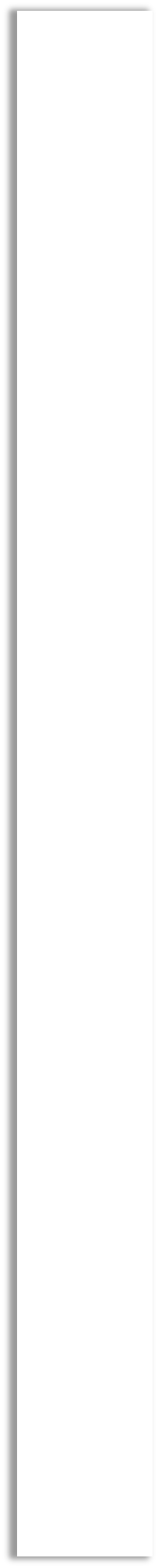 Matriz para la descripción de procedimientos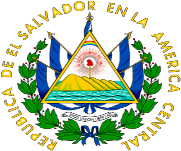 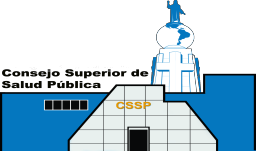 DIAGRAMA DE FLUJO: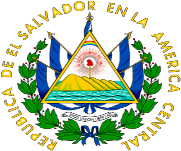 1) Junta Directiva saliente: Programa para la última sesión del año del periodo en funciones a celebrar una sesión conjunta   a la Junta Directiva electa para el próximo período, y así entregar los casos que quedan pendientes y todo lo relacionado al que hacer de la junta.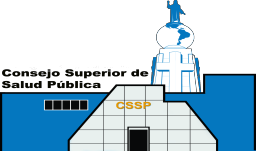 2) Asistente Administrativo: Realiza la convocatoria a los miembros de la Junta Directiva saliente y Junta Directiva entrante.3) Junta Directiva saliente:  Informa sobre proyectos pendientes de ejecución, casos administrativos sancionatorios, entrega de libros de acta, aspectos relevantes de operación a Junta Directiva entrante, quedando constancia de entrega en acta y presenta al personal que elabora en la JVPQF.4) Jefe de Inspectores: Orienta cuando sea reque- rido a Junta Directiva en relación a los procedimi- entos propios de la Junta.8) Junta Directiva entrante:  Solicita   cuando lo requiera el apoyo correspondiente de los empleados permanentes de la Junta o de las unidades del CSSP.9) Unidad  de  Informática:   Crea  los  correos electrónicos Institucionales y claves para sus computadoras al Presidente y Secretaria de la Junta Directiva entrante.10) Fin del proceso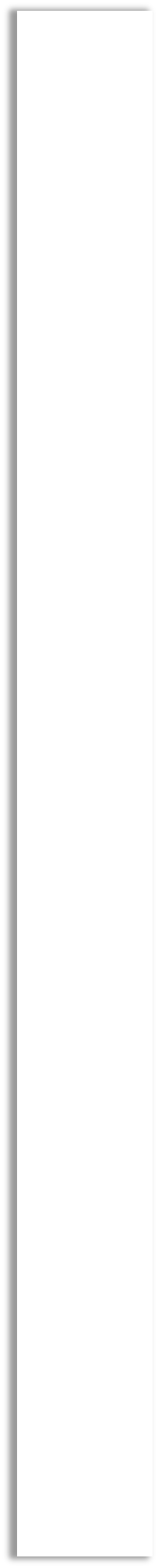 5) Autoridades del CSSP (Presidente y Secre- taria): Convocan a una reunión de Inducción a los representantes de Junta Directiva que inicia periodo de funciones.6) Asesor Jurídico: Convocan a  una  reunión de Inducción sobre las bases legales en la que se debe basar  la Junta de Vigilancia para ejercer su trabajo.7) Unidad  de  Recursos  Humanos:  Deberá establecer un  proceso de  inducción general, con el objetivo de que los nuevos miembros conozcan sus funciones.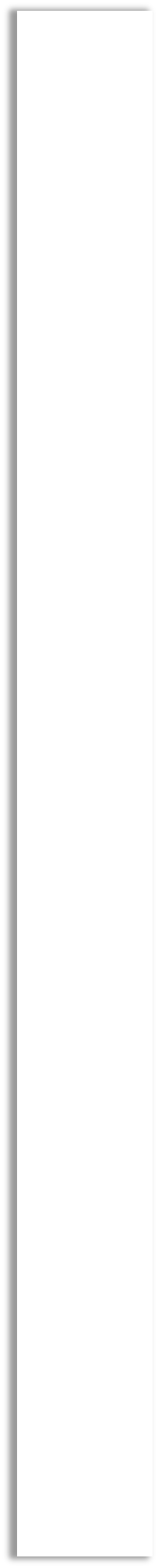 Glosario: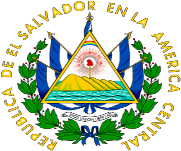 Junta Directiva: Es el máximo órgano de dirección al cual el gremio farmacéutico le ha encargado la labor de dirigir y controlar dicha Junta, en función de los intereses de los profesionales, así como vigilar el ejercicio profesional.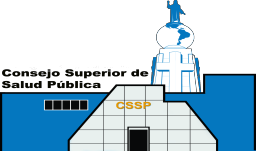 Junta Directiva saliente: Es la Junta que termina su periodo de 2 años que fueronelegidas por el gremio profesional.Junta Directiva entrante: Es la Junta que entra a un   periodo de 2 años que fueron elegidas por el gremio profesional.FORMATOS O ANEXOS: NO APLICA.FIN DEL MANUAL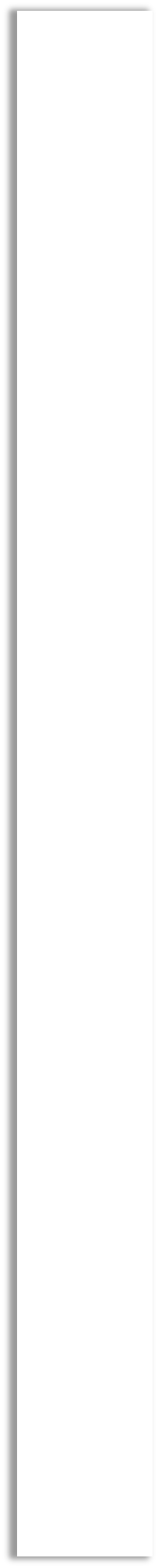 REVISIÓN Y ACTUALIZACIÓNEl manual deberá ser revisado y actualizado cada tres años o antes si fuere necesario de acuerdo  a  las  necesidades  que  se  generen  para  mejorar  los  procedimientos  de  las unidades.   Además   se   podrá   agregar   a   éste   nuevos   procedimientos   previamente aprobados por la Presidencia del CSSP.MODIFICACIONESLas modificaciones de los manuales serán revisados por la comisión para su posterior aprobación por la Presidencia del CSSP. Los formularios y anexos podrán ser modificados por las Jefaturas, ajustándose a las necesidades de los servicios a prestar.DIVULGACIÓNLas jefaturas serán las responsables de divulgar los manuales entre todas las Unidades Administrativas del Consejo con el fin de que toda jefatura y sus colaboradores conozcan los procedimientos contenidos en el mismo para su debida aplicación .CUMPLIMIENTO.Los procedimientos integrados a los manuales serán de cumplimiento obligatorio para todos los funcionarios, jefes y personal de las Unidades del CSSP.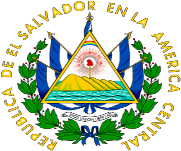 Manual deprocedimientos de Junta de Vigilancia de la Profesión Químico          Farmacéutica 	Página 2 de 98No. de Revisión: 1Fecha de Revisión:11-08-2017.Manual de procedimientos de Junta de Vigilancia de la Profesión Químico FarmacéuticaPágina 3 de 98No. de Revisión: 1Fecha de Revisión:11-08-2017.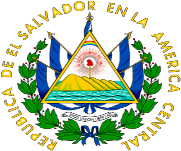 Manual deprocedimientos de Junta de Vigilancia de la Profesión Químico          Farmacéutica 	Página 4 de 98No. de Revisión: 1Fecha de Revisión:11-08-2017.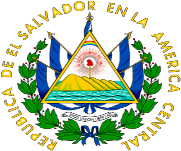 Manual deprocedimientos de Junta de Vigilancia de la Profesión Químico          Farmacéutica 	Página 5 de 98No. de Revisión: 1Fecha de Revisión:11-08-2017.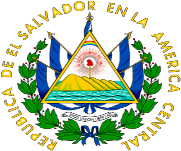 Manual deprocedimientos de Junta de Vigilancia de la Profesión Químico          Farmacéutica 	Página 6 de 98No. de Revisión: 1Fecha de Revisión:11-08-2017.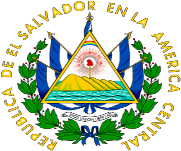 Manual deprocedimientos de Junta de Vigilancia de la Profesión Químico          Farmacéutica 	Página 7 de 98No. de Revisión: 1Fecha de Revisión:11-08-2017.Manual de procedimientos de Junta de Vigilancia de la Profesión Químico FarmacéuticaPágina 8 de 98No. de Revisión: 1Fecha de Revisión:11-08-2017.No.RESPONSABLEDESCRIPCIÓN DE LA ACTIVIDAD1ProfesionalSolicita   el    trámite   de    inscripción   permanente   como graduado.2AsistenteAdministrativoEntrega   al   profesional   formato   de   “Autorización   delEjercicio Profesional”.3ProfesionalLlena formato anexo n° 1.4AsistenteAdministrativoRevisa que el formato esté completamente lleno, con letra legible y la documentación completa, y entrega mandamiento de pago.5ProfesionalSe dirige a Colecturía del CSSP o Institución Financiera a cancelar mandamiento, le saca copia al recibo y regresa a la JVPQF.6AsistenteAdministrativoRecibe copia del  recibo y  anexa a la documentación y  le informa lo referente al acto de juramentación.7AsistenteAdministrativoAsigna número de inscripción, ingresa los datos al sistema de colecturía y prepara toda la documentación de inscripción, tramita elaboración del Diploma en informática y Sello Profesional.  Elabora un listado de  las solicitudes de inscripciones recibidas y pasa a Sesión de Junta Directiva para que autorice su inscripción.8AsistenteAdministrativoElabora Certificación del Acta de Juramentación por cada profesional. Se imprimen dos, una se les entrega y la otra se agrega al expediente.9AsistenteAdministrativoAl tener toda la documentación firmada por presidente y secretaria de la Junta y sellada, se guarda por orden correlativo para ser entregada en el “Acto de Juramentación”.10AsistenteAdministrativoEn  el  Expediente  que  contiene  la  documentación presentada para este trámite, se agrega la Certificación del Punto de Acta donde Junta Directiva autoriza dicha inscripción, y el Acta de Juramentación.11Fin de Proceso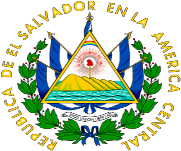 Manual deprocedimientos de Junta de Vigilancia de la Profesión Químico          Farmacéutica 	Página 9 de 98No. de Revisión: 1Fecha de Revisión:11-08-2017.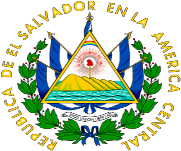 Manual deprocedimientos de Junta de Vigilancia de la Profesión Químico          Farmacéutica 	Página 10 de 98No. de Revisión: 1Fecha de Revisión:11-08-2017.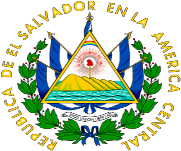 Manual deprocedimientos de Junta de Vigilancia de la Profesión Químico          Farmacéutica 	Página 11 de 98No. de Revisión: 1Fecha de Revisión:11-08-2017.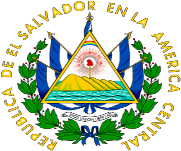 Manual deprocedimientos de Junta de Vigilancia de la Profesión Químico          Farmacéutica 	Página 12 de 98No. de Revisión: 1Fecha de Revisión:11-08-2017.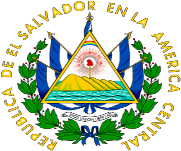 Manual deprocedimientos de Junta de Vigilancia de la Profesión Químico          Farmacéutica 	Página 13 de 98No. de Revisión: 1Fecha de Revisión:11-08-2017.Manual de procedimientos de Junta de Vigilancia de la Profesión Químico FarmacéuticaPágina 14 de 98No. de Revisión: 1Fecha de Revisión:11-08-2017.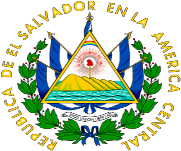 Manual deprocedimientos de Junta de Vigilancia de la Profesión Químico          Farmacéutica 	Página 15 de 98No. de Revisión: 1Fecha de Revisión:11-08-2017.Manual de procedimientos de Junta de Vigilancia de la Profesión Químico FarmacéuticaPágina 16 de 98No. de Revisión: 1Fecha de Revisión:11-08-2017.No.RESPONSABLEDESCRIPCIÓN DE LA ACTIVIDAD1EgresadoSolicita el trámite de inscripción.2AsistenteAdministrativoEntrega al egresado formato según anexo 1.3EgresadoLlena formato y adjunta la documentación requerida.4AsistenteAdministrativoRevisa que el formato esté completamente lleno y con letra legible y la documentación completa.-	Si  no  está  completa  la  documentación,  no  se  recibe  el trámite.-	De  estar  completa  la  documentación,  se  confrontan  los originales con las copias y se le devuelven los originales.5AsistenteAdministrativoElabora y entrega el mandamiento de pago al Egresado, el cual puede cancelarlo en el CSSP ó Institución Financiera.   Y se le informa que deberá sacarle una copia al recibo, para ser anexada a la  documentación.6EgresadoSe dirige a Colecturía del CSSP o Institución Financiera a cancelar mandamiento y saca copia del recibo cancelado.7ColectorRecibe mandamiento de pago y cobra el valor detallado en él, y entrega recibo original al egresado.8EgresadoLo recibe, saca copia y se dirige a la JVPQF.9AsistenteAdministrativoRecibe copia de recibo y la anexa a la documentación, y se le informa al egresado que deberá regresar por su certificación de inscripción, ya que estas solicitudes deben pasar a Sesión de Junta Directiva.10AsistenteAdministrativoAutorizada la inscripción en Sesión de Junta Directiva,  se procede a inscribirlo en el libro correspondiente y se elabora la Certificación (ver Anexo 2). Se pasa a firma de Presidente ó Secretaría y se entrega.11AsistenteAdministrativoArchiva expediente con la documentación.12Fin del proceso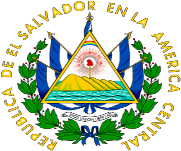 Manual deprocedimientos de Junta de Vigilancia de la Profesión Químico          Farmacéutica 	Página 17 de 98No. de Revisión: 1Fecha de Revisión:11-08-2017.Manual de procedimientos de Junta de Vigilancia de la Profesión Químico FarmacéuticaPágina 18 de 98No. de Revisión: 1Fecha de Revisión:11-08-2017.Manual de procedimientos de Junta de Vigilancia de la Profesión Químico FarmacéuticaPágina 19 de 98No. de Revisión: 1Fecha de Revisión:11-08-2017.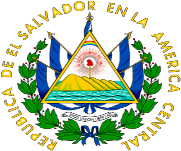 Manual deprocedimientos de Junta de Vigilancia de la Profesión Químico          Farmacéutica 	Página 20 de 98No. de Revisión: 1Fecha de Revisión:11-08-2017.Manual de procedimientos de Junta de Vigilancia de la Profesión Químico FarmacéuticaPágina 21 de 98No. de Revisión: 1Fecha de Revisión:11-08-2017.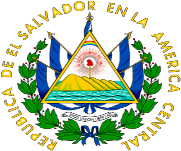 Manual deprocedimientos de Junta de Vigilancia de la Profesión Químico          Farmacéutica 	Página 22 de 98No. de Revisión: 1Fecha de Revisión:11-08-2017.No.RESPONSABLEDESCRIPCIÓN DE LA ACTIVIDAD1AsistenteAdministrativoRecibe las solicitudes de Autorización del Ejercicio Profesional Temporal y elabora mandamiento de pago.2Profesional oDelegadoPaga en colecturía del CSSP o Institución Financiera, y saca fotocopia del recibo cancelado lo entrega y pasa a Junta Directiva.3Junta DirectivaAutoriza del Ejercicio Profesional Temporal.4AsistenteAdministrativoEmite la Certificación de Autorización delEjercicio Profesional Temporal.5Presidente oSecretariaFirma Certificación Autorización del EjercicioProfesional Temporal.6Profesional oDelegadoRecibe la Certificación de Autorización delEjercicio Profesional Temporal.7Fin del Proceso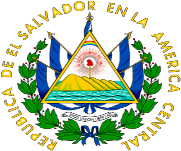 Manual deprocedimientos de Junta de Vigilancia de la Profesión Químico          Farmacéutica 	Página 23 de 98No. de Revisión: 1Fecha de Revisión:11-08-2017.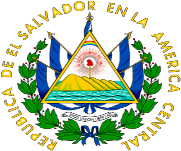 Manual deprocedimientos de Junta de Vigilancia de la Profesión Químico          Farmacéutica 	Página 24 de 98No. de Revisión: 1Fecha de Revisión:11-08-2017.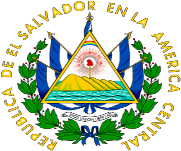 Manual deprocedimientos de Junta de Vigilancia de la Profesión Químico          Farmacéutica 	Página 25 de 98No. de Revisión: 1Fecha de Revisión:11-08-2017.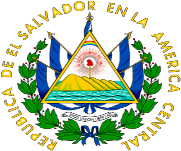 Manual deprocedimientos de Junta de Vigilancia de la Profesión Químico          Farmacéutica 	Página 26 de 98No. de Revisión: 1Fecha de Revisión:11-08-2017.No.RESPONSABLEDESCRIPCIÓN DE LA ACTIVIDAD1AsistenteAdministrativoEl día de la Juramentación el Profesional (Usuario) se presentaa   la JVPQF y la asistente Administrativa da a firmar la ficha de Inscripción, listado de asistencia,  2 actas de Juramentación (una para el Usuario y otra para archivo). Y le informa que tiene que tramitar el carnet y lo referente al acto de juramentación.2Jefe de InspectoresCoordina la logística del evento con la colaboración del equipo de inspectores y personal administrativo.3Junta DirectivaProcede al Acto de Juramentación conforme agenda en la que se incluye la inducción Legal al Ejercicio Profesional por parte del asesor Jurídico.4Fin de proceso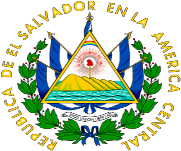 Manual deprocedimientos de Junta de Vigilancia de la Profesión Químico          Farmacéutica 	Página 27 de 98No. de Revisión: 1Fecha de Revisión:11-08-2017.Manual de procedimientos de Junta de Vigilancia de la Profesión Químico FarmacéuticaPágina 28 de 98No. de Revisión: 1Fecha de Revisión:11-08-2017.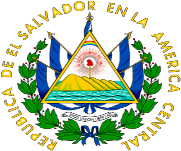 Manual deprocedimientos de Junta de Vigilancia de la Profesión Químico          Farmacéutica 	Página 29 de 98No. de Revisión: 1Fecha de Revisión:11-08-2017.No.RESPONSABLEDESCRIPCIÓN DE LA ACTIVIDAD1Profesional oDelegadoSolicita mandamiento para el pago de la Anualidad de forma personal o vía electrónica.2AsistenteAdministrativoVerifica en el Sistema de Colecturía hasta que año se encuentra solvente o si tiene algún otro requisito pendiente de cumplir y se actualiza los datos.3AsistenteAdministrativoElabora y entrega mandamiento de pago en forma personal o vía electrónica, para que lo cancele en Colecturía del CSSP o Institución Financiera.4Profesional oDelegadoRecibe       mandamiento       y       realiza       el       pago correspondiente.5Fin del Proceso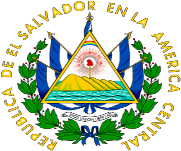 Manual deprocedimientos de Junta de Vigilancia de la Profesión Químico          Farmacéutica 	Página 30 de 98No. de Revisión: 1Fecha de Revisión:11-08-2017.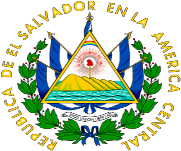 Manual deprocedimientos de Junta de Vigilancia de la Profesión Químico          Farmacéutica 	Página 31 de 98No. de Revisión: 1Fecha de Revisión:11-08-2017.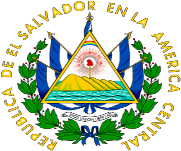 Manual deprocedimientos de Junta de Vigilancia de la Profesión Químico          Farmacéutica 	Página 32 de 98No. de Revisión: 1Fecha de Revisión:11-08-2017.No.RESPONSABLEDESCRIPCIÓN DE LA ACTIVIDAD1Profesional odelegado.Solicita el trámite de elaboración del sello profesional.2AsistenteAdministrativoEntrega el formato (ver Anexo 1).3Profesional.Llena formato y lo firma.4AsistenteAdministrativoRevisa que el formato esté completo, elabora mandamiento por autorización y cuando aplique costo del sello lo entrega al profesional o delegado.5Profesional o delegado.Cancela   mandamiento   en   colecturía   o   InstituciónFinanciera, saca copia y regresa a la JVPQF.6AsistenteAdministrativoRecibe copia, la anexa a la solicitud, coloca sello de recibido y le informa al Profesional o delegado que deberá  regresar  por  el  sello,    si  es  elaborado  en  el CSSP.7AsistenteAdministrativoElabora solicitud y la lleva al encargado de elaborar los Sellos (ver Anexo 2), si es elaborado en el CSSP.8AsistenteAdministrativoRegistra sello y  archiva las solicitudes en un folders.9Fin de ProcesoManual de procedimientos de Junta de Vigilancia de la Profesión Químico FarmacéuticaPágina 33 de 98No. de Revisión: 1Fecha de Revisión:11-08-2017.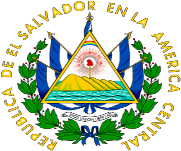 Manual deprocedimientos de Junta de Vigilancia de la Profesión Químico          Farmacéutica 	Página 34 de 98No. de Revisión: 1Fecha de Revisión:11-08-2017.Manual de procedimientos de Junta de Vigilancia de la Profesión Químico FarmacéuticaPágina 35 de 98No. de Revisión: 1Fecha de Revisión:11-08-2017.Manual de procedimientos de Junta de Vigilancia de la Profesión Químico FarmacéuticaPágina 36 de 98No. de Revisión: 1Fecha de Revisión:11-08-2017.Manual de procedimientos de Junta de Vigilancia de la Profesión Químico FarmacéuticaPágina 37 de 98No. de Revisión: 1Fecha de Revisión:11-08-2017.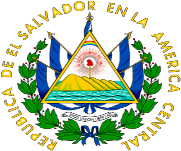 Manual deprocedimientos de Junta de Vigilancia de la Profesión Químico          Farmacéutica 	Página 38 de 98No. de Revisión: 1Fecha de Revisión:11-08-2017.No.RESPONSABLEDESCRIPCIÓN DE LA ACTIVIDAD1Profesional oDelegadoSolicita el trámite de Reposición del Diploma.2AsistenteAdministrativoEntrega al profesional o Delegado el formato “Solicitud para elaboración de Diploma” (Ver Anexo 1).3Profesional oDelegadoLlena  formato,  lo  firma  y  sella     y  lo  entrega  con  los requisitos solicitados en el formato.4AsistenteAdministrativoRevisa que el  formato esté completamente lleno,  verifica que se encuentre solvente, elabora mandamiento de pago.5Profesional oDelegadoCancela mandamiento, y saca copia.6AsistenteAdministrativoRecibe copia de recibo, la anexa a la solicitud, coloca sello de   recibido  y   le   informa  que  deberá  regresar  por  el Diploma.7AsistenteAdministrativoEnvía   solicitud   a   la   Unidad   de   Informática   para   que elaboren el Diploma.8AsistenteAdministrativoRecibe y revisa Diploma, pega fotografía y pasa a firma dePresidencia y de Secretaría.9AsistenteAdministrativoEntrega el  Diploma al  profesional que  deberá firmarlo y firma dándolo por recibido, y se archivan en un folders.10Fin del ProcesoManual de procedimientos de Junta de Vigilancia de la Profesión Químico FarmacéuticaPágina 39 de 98No. de Revisión: 1Fecha de Revisión:11-08-2017.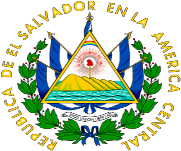 Manual deprocedimientos de Junta de Vigilancia de la Profesión Químico          Farmacéutica 	Página 40 de 98No. de Revisión: 1Fecha de Revisión:11-08-2017.Manual de procedimientos de Junta de Vigilancia de la Profesión Químico FarmacéuticaPágina 41 de 98No. de Revisión: 1Fecha de Revisión:11-08-2017.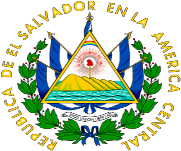 Manual deprocedimientos de Junta de Vigilancia de la Profesión Químico          Farmacéutica 	Página 42 de 98No. de Revisión: 1Fecha de Revisión:11-08-2017.Manual de procedimientos de Junta de Vigilancia de la Profesión Químico FarmacéuticaPágina 43 de 98No. de Revisión: 1Fecha de Revisión:11-08-2017.No.RESPONSABLEDESCRIPCIÓN DE LA ACTIVIDAD1Profesional oDelegadoSolicita mandamiento para la Reposición o Renovación delCarnet Profesional.2AsistenteAdministrativoVerifica que se encuentre solvente de anualidad y elabora el mandamiento.3AsistenteAdministrativoEntrega el mandamiento de pago al profesional o delegado, el que puede cancelar en Colecturía del CSSP ó Institución Financiera. Y se le informa que el carnet lo tramitará en el Área de Carnet del CSSP.4Profesional oDelegadoCancela mandamiento y presenta el recibo con el encargado de elaborar los carnets, el cual le entregan en el momento.5Fin del Proceso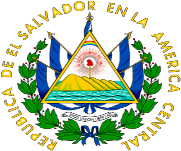 Manual deprocedimientos de Junta de Vigilancia de la Profesión Químico          Farmacéutica 	Página 44 de 98No. de Revisión: 1Fecha de Revisión:11-08-2017.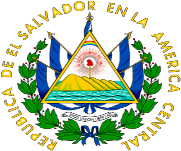 Manual deprocedimientos de Junta de Vigilancia de la Profesión Químico          Farmacéutica 	Página 45 de 98No. de Revisión: 1Fecha de Revisión:11-08-2017.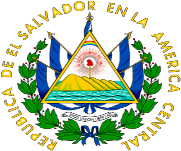 Manual deprocedimientos de Junta de Vigilancia de la Profesión Químico          Farmacéutica 	Página 46 de 98No. de Revisión: 1Fecha de Revisión:11-08-2017.No.RESPONSABLEDESCRIPCIÓN DE LA ACTIVIDAD1Profesional oDelegadoSolicita trámite de auténtica de firma, presenta original y copia del documento con la firma y sello del profesional que desea se autentique.2AsistenteAdministrativoRevisa documento y verifica si el profesional se encuentra solvente con su anualidad u otro requisito.3AsistenteAdministrativoCompara la firma del documento con la registrada en esta Junta, y si coincide se elabora mandamiento de pago, de lo contrario no se podría realizar el trámite hasta que registren la nueva firma.4AsistenteAdministrativoElabora y entrega mandamiento por la auténtica de firmas del Profesional y de funcionarios de la Junta y del CSSP.5Profesional oDelegadoCancela mandamiento, saca copia y regresa a la JVPQF.6AsistenteAdministrativoRecibe la  copia, tramita la  auténtica, (según Anexo 1)    y pasa a firma de Presidente o Secretaría.7Profesional oDelegadoRetira  el documento autenticado y firma copia de recibido, se le informa que deberá llevar el documento al CSSP, para que continúe el trámite de auténtica emitida por esta Junta de Vigilancia.8Fin del ProcesoManual de procedimientos de Junta de Vigilancia de la Profesión Químico FarmacéuticaPágina 47 de 98No. de Revisión: 1Fecha de Revisión:11-08-2017.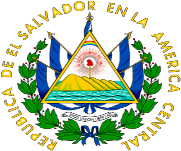 Manual deprocedimientos de Junta de Vigilancia de la Profesión Químico          Farmacéutica 	Página 48 de 98No. de Revisión: 1Fecha de Revisión:11-08-2017.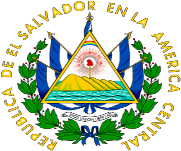 Manual deprocedimientos de Junta de Vigilancia de la Profesión Químico          Farmacéutica 	Página 49 de 98No. de Revisión: 1Fecha de Revisión:11-08-2017.Manual de procedimientos de Junta de Vigilancia de la Profesión Químico FarmacéuticaPágina 50 de 98No. de Revisión: 1Fecha de Revisión:11-08-2017.No.RESPONSABLEDESCRIPCIÓN DE LA ACTIVIDAD1Profesional oDelegadoSolicita la Certificación de Inscripción deProfesional (Anexo No. 1).2AsistenteAdministrativoRecibe solicitud y verifica si cumple con los requerimientos exigidos, elabora el mandamiento de pago para cancelar en el CSSP o Institución financiera.3Profesional oDelegadoPaga en colecturía del CSSP o en Institución financiera y saca copia del recibo cancelado.4AsistenteAdministrativoRecibe el recibo cancelado y emite la certificación (Anexo No.2).5Presidente   oSecretaria (o)Firma la certificación.6Profesional oDelegadoRecibe la certificación  original y firma en la copia de recibido.7Asistente deAdministrativoSegún solicitud verifica si es necesario actualizar datos del profesional y archiva la solicitud.8Fin del proceso.Manual de procedimientos de Junta de Vigilancia de la Profesión Químico FarmacéuticaPágina 51 de 98No. de Revisión: 1Fecha de Revisión:11-08-2017.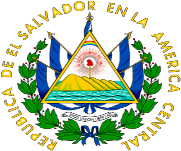 Manual deprocedimientos de Junta de Vigilancia de la Profesión Químico          Farmacéutica 	Página 52 de 98No. de Revisión: 1Fecha de Revisión:11-08-2017.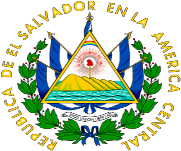 Manual deprocedimientos de Junta de Vigilancia de la Profesión Químico          Farmacéutica 	Página 53 de 98No. de Revisión: 1Fecha de Revisión:11-08-2017.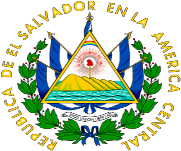 Manual deprocedimientos de Junta de Vigilancia de la Profesión Químico          Farmacéutica 	Página 54 de 98No. de Revisión: 1Fecha de Revisión:11-08-2017.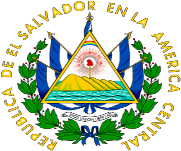 Manual deprocedimientos de Junta de Vigilancia de la Profesión Químico          Farmacéutica 	Página 55 de 98No. de Revisión: 1Fecha de Revisión:11-08-2017.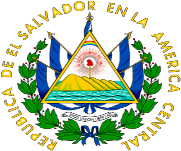 Manual deprocedimientos de Junta de Vigilancia de la Profesión Químico          Farmacéutica 	Página 56 de 98No. de Revisión: 1Fecha de Revisión:11-08-2017.No.RESPONSABLEDESCRIPCIÓN DE LA ACTIVIDAD1UsuarioSe      presenta      ante      la      JVPQF      a      entregar correspondencia.2Asistente Administrativo     y/o personal   autorizado descrito      en       este procedimiento.Revisa que la correspondencia   esté dirigida para esta Junta de Vigilancia, estampa el sello de recepción en original y copia, anotando la fecha, hora y nombre de quien la recibe y entrega la copia al usuario.3AsistenteAdministrativoPasa la correspondencia recibida para el visto bueno de Presidencia o Secretaría.4Presidente   oSecretaria (o)Revisa toda la correspondencia recibida y dependiendo del tipo de correspondencia, es marginada para ser vista en Sesión de Junta Directiva o para ser entregada a la Sección de Inspectoría.5InspectoríaSi la correspondencia es marginada para esta sección se da respuesta por esta unidad, pasando siempre por Junta Directiva.6Junta DirectivaDa resolución a la correspondencia y lo pasa aAsistente Administrativo.7AsistenteAdministrativoElabora    el escrito sobre la resolución de la correspondencia que fue vista en Sesión de Junta, lo anota en el libro de oficios y entrega o envía al destinatario correspondiente      la resolución, debiendo firmar la copia de recibido.8Fin del proceso.Manual de procedimientos de Junta de Vigilancia de la Profesión Químico FarmacéuticaPágina 57 de 98No. de Revisión: 1Fecha de Revisión:11-08-2017.Manual de procedimientos de Junta de Vigilancia de la Profesión Químico FarmacéuticaPágina 58 de 98No. de Revisión: 1Fecha de Revisión:11-08-2017.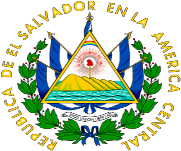 Manual deprocedimientos de Junta de Vigilancia de la Profesión Químico          Farmacéutica 	Página 59 de 98No. de Revisión: 1Fecha de Revisión:11-08-2017.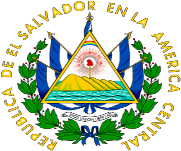 Manual deprocedimientos de Junta de Vigilancia de la Profesión Químico          Farmacéutica 	Página 60 de 98No. de Revisión: 1Fecha de Revisión:11-08-2017.No.RESPONSABLEDESCRIPCIÓN DE LA ACTIVIDAD1Parte DenunciantePresenta  la  denuncia  por  escrito  o  de forma verbal a la JVPQF.2InspectorCuando   la   denuncia   fuere   verbal   se recibirá por medio de acta (ver Anexo 1)3Asistente administrativoRecibe denuncia por escrito.4Junta DirectivaToma un acuerdo si se procede a realizar las indagaciones del caso a fin    de deducir las  responsabilidades respectivas y comisiona al inspector delegado.5Inspector/AsesorJurídicoEl inspector encargado con ayuda del asesor Jurídico elabora el primer auto de delegación (ver anexo 2)6Presidente y SecretarioFirman y sellan Auto de delegación.7El jefe de inspectoríaRealiza la gestión de vehículo paraInspección correspondiente.8InspectorRealiza la investigación respectiva, y levanta acta de Inspección detallando los aspectos más importantes, posteriormente deberá rendir el respectivo  informe  ante  la  Junta Directiva (ver Anexo 3)9Junta DirectivaAnaliza el informe de inspección con el expediente respectivo.10Junta DirectivaToma acuerdo de Inicio del Proceso Administrativo Sancionatorio según corresponda, otorgando término de audiencia por 3 días hábiles a las partes o el archivo del expediente cuando proceda.11AsistenteAdministrativo.Elabora la certificación del punto de acta para   efectos   de   ser   notificado  a   las partes ( ver Anexo 4)Manual de procedimientos de Junta de Vigilancia de la Profesión Químico          Farmacéutica 	Manual de procedimientos de Junta de Vigilancia de la Profesión Químico          Farmacéutica 	Manual de procedimientos de Junta de Vigilancia de la Profesión Químico          Farmacéutica 	Página 61 de 98No. de Revisión: 1Fecha de Revisión:11-08-2017.12Notificador/OrdenanzaNotifica   a    las    partes   agregando   larespectiva   acta   de   notificación   (VerAnexo 5)Notifica   a    las    partes   agregando   larespectiva   acta   de   notificación   (VerAnexo 5)Notifica   a    las    partes   agregando   larespectiva   acta   de   notificación   (VerAnexo 5)13Inspector/AsesorJurídicoCon la contestación o no del término de audiencia conferido se elabora un auto a efecto de abrir a prueba las diligencias respectivas por el término de 8 días hábiles (Ver Anexo 6)Con la contestación o no del término de audiencia conferido se elabora un auto a efecto de abrir a prueba las diligencias respectivas por el término de 8 días hábiles (Ver Anexo 6)Con la contestación o no del término de audiencia conferido se elabora un auto a efecto de abrir a prueba las diligencias respectivas por el término de 8 días hábiles (Ver Anexo 6)14Notificador/OrdenanzaNotifica   a    las    partes   agregando   la respectiva acta de notificación.Notifica   a    las    partes   agregando   la respectiva acta de notificación.Notifica   a    las    partes   agregando   la respectiva acta de notificación.15Inspector/AsesorJurídicoCon la contestación o no del termino de prueba y habiendo concluido este, se elabora un auto a efecto de remitir las diligencias  respectivas  a  conocimiento de Junta Directiva (Ver Anexo 7)Con la contestación o no del termino de prueba y habiendo concluido este, se elabora un auto a efecto de remitir las diligencias  respectivas  a  conocimiento de Junta Directiva (Ver Anexo 7)Con la contestación o no del termino de prueba y habiendo concluido este, se elabora un auto a efecto de remitir las diligencias  respectivas  a  conocimiento de Junta Directiva (Ver Anexo 7)16Notificador/OrdenanzaDicho auto debe ser debidamente notificado a las partes agregando las actas respectivas de notificación.Dicho auto debe ser debidamente notificado a las partes agregando las actas respectivas de notificación.Dicho auto debe ser debidamente notificado a las partes agregando las actas respectivas de notificación.17Inspector/AsesorJurídicoPrevio a remitir las diligencias respectivas a Junta Directiva el inspector delegado junto con el asesor Jurídico, elabora un proyecto de acuerdo de la sentencia definitiva que dictará la Junta Directiva de la J.V.P.Q.F.Previo a remitir las diligencias respectivas a Junta Directiva el inspector delegado junto con el asesor Jurídico, elabora un proyecto de acuerdo de la sentencia definitiva que dictará la Junta Directiva de la J.V.P.Q.F.Previo a remitir las diligencias respectivas a Junta Directiva el inspector delegado junto con el asesor Jurídico, elabora un proyecto de acuerdo de la sentencia definitiva que dictará la Junta Directiva de la J.V.P.Q.F.18Junta DirectivaEmite acuerdo en Sesión Ordinaria.Emite acuerdo en Sesión Ordinaria.Emite acuerdo en Sesión Ordinaria.19Asistente administrativoElabora Certificación de punto de acta.Elabora Certificación de punto de acta.Elabora Certificación de punto de acta.20Notificador/OrdenanzaNotifica a las partes, ya sea la sentencia absolutoria o sancionatoria.Notifica a las partes, ya sea la sentencia absolutoria o sancionatoria.Notifica a las partes, ya sea la sentencia absolutoria o sancionatoria.21Parte Sancionada y parte denuncianteUna vez se haya notificado a las partes la sentencia definitiva de la Junta, y ésta les causa agravios, las partes pueden interponer Recurso de Apelación dentro del término de 3 días hábiles.Una vez se haya notificado a las partes la sentencia definitiva de la Junta, y ésta les causa agravios, las partes pueden interponer Recurso de Apelación dentro del término de 3 días hábiles.Una vez se haya notificado a las partes la sentencia definitiva de la Junta, y ésta les causa agravios, las partes pueden interponer Recurso de Apelación dentro del término de 3 días hábiles.22Parte Sancionada y parte denuncianteSi las partes presentan el recurso de apelación este debe presentarse para ante el C.S.S.P. (Significa que debe presentarse ante la Junta pero quien conoce   el recurso de apelación es el C.S.S.P.)Si las partes presentan el recurso de apelación este debe presentarse para ante el C.S.S.P. (Significa que debe presentarse ante la Junta pero quien conoce   el recurso de apelación es el C.S.S.P.)Si las partes presentan el recurso de apelación este debe presentarse para ante el C.S.S.P. (Significa que debe presentarse ante la Junta pero quien conoce   el recurso de apelación es el C.S.S.P.)23Inspector/AsesorJurídicoPresentado el recurso se elabora un auto de admisión del mismo ordenando remitir al  C.S.S.P. para  que  conozca en apelación (Ver Anexo 8)Presentado el recurso se elabora un auto de admisión del mismo ordenando remitir al  C.S.S.P. para  que  conozca en apelación (Ver Anexo 8)Presentado el recurso se elabora un auto de admisión del mismo ordenando remitir al  C.S.S.P. para  que  conozca en apelación (Ver Anexo 8)Manual de procedimientos de Junta de Vigilancia de la Profesión Químico          Farmacéutica 	Manual de procedimientos de Junta de Vigilancia de la Profesión Químico          Farmacéutica 	Manual de procedimientos de Junta de Vigilancia de la Profesión Químico          Farmacéutica 	Página 62 de 98No. de Revisión: 1Fecha de Revisión:11-08-2017.24Notificador/OrdenanzaDicho  auto  debe  ser  notificado  a  laspartes.Dicho  auto  debe  ser  notificado  a  laspartes.Dicho  auto  debe  ser  notificado  a  laspartes.25Inspector/AsesorJurídicoElaboran   oficio   de   remisión   de   las diligencias respectivas al C.S.S.P.Elaboran   oficio   de   remisión   de   las diligencias respectivas al C.S.S.P.Elaboran   oficio   de   remisión   de   las diligencias respectivas al C.S.S.P.26Inspector/AsesorJurídicoEn el caso de que las partes no presenten recurso de apelación se elabora un auto donde se ordena que se remitan las diligencias  en  revisión  a  conocimiento del C.S.S.P. y también se deben  notificar (Ver Anexo 9)En el caso de que las partes no presenten recurso de apelación se elabora un auto donde se ordena que se remitan las diligencias  en  revisión  a  conocimiento del C.S.S.P. y también se deben  notificar (Ver Anexo 9)En el caso de que las partes no presenten recurso de apelación se elabora un auto donde se ordena que se remitan las diligencias  en  revisión  a  conocimiento del C.S.S.P. y también se deben  notificar (Ver Anexo 9)27Notificador/OrdenanzaNotifica a las partes.Notifica a las partes.Notifica a las partes.28Jefe de InspectoríaElabora el oficio de remisión de las diligencias para  que  conozca el  C.S.S.P. en revisiónElabora el oficio de remisión de las diligencias para  que  conozca el  C.S.S.P. en revisiónElabora el oficio de remisión de las diligencias para  que  conozca el  C.S.S.P. en revisión29Fin del proceso.Fin del proceso.Fin del proceso.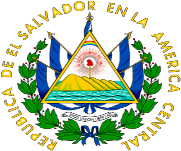 Manual deprocedimientos de Junta de Vigilancia de la Profesión Químico          Farmacéutica 	Página 63 de 98No. de Revisión: 1Fecha de Revisión:11-08-2017.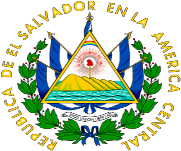 Manual deprocedimientos de Junta de Vigilancia de la Profesión Químico          Farmacéutica 	Página 64 de 98No. de Revisión: 1Fecha de Revisión:11-08-2017.Manual de procedimientos de Junta de Vigilancia de la Profesión Químico FarmacéuticaPágina 65 de 98No. de Revisión: 1Fecha de Revisión:11-08-2017.Manual de procedimientos de Junta de Vigilancia de la Profesión Químico FarmacéuticaPágina 66 de 98No. de Revisión: 1Fecha de Revisión:11-08-2017.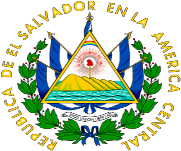 Manual deprocedimientos de Junta de Vigilancia de la Profesión Químico          Farmacéutica 	Página 67 de 98No. de Revisión: 1Fecha de Revisión:11-08-2017.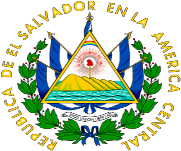 Manual deprocedimientos de Junta de Vigilancia de la Profesión Químico          Farmacéutica 	Página 68 de 98No. de Revisión: 1Fecha de Revisión:11-08-2017.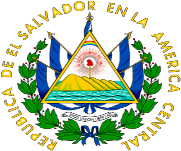 Manual deprocedimientos de Junta de Vigilancia de la Profesión Químico          Farmacéutica 	Página 69 de 98No. de Revisión: 1Fecha de Revisión:11-08-2017.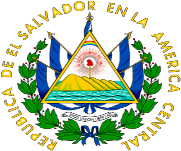 Manual deprocedimientos de Junta de Vigilancia de la Profesión Químico          Farmacéutica 	Página 70 de 98No. de Revisión: 1Fecha de Revisión:11-08-2017.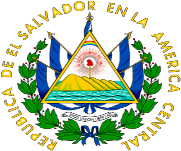 Manual deprocedimientos de Junta de Vigilancia de la Profesión Químico          Farmacéutica 	Página 71 de 98No. de Revisión: 1Fecha de Revisión:11-08-2017.Manual de procedimientos de Junta de Vigilancia de la Profesión Químico FarmacéuticaPágina 72 de 98No. de Revisión: 1Fecha de Revisión:11-08-2017.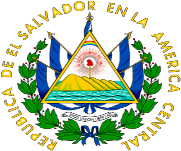 Manual deprocedimientos de Junta de Vigilancia de la Profesión Químico          Farmacéutica 	Página 73 de 98No. de Revisión: 1Fecha de Revisión:11-08-2017.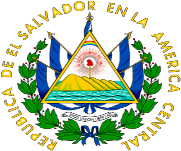 Manual deprocedimientos de Junta de Vigilancia de la Profesión Químico          Farmacéutica 	Página 74 de 98No. de Revisión: 1Fecha de Revisión:11-08-2017.No.RESPONSABLEDESCRIPCIÓN DE LA ACTIVIDAD1Jefe de InspectoresSelecciona de la base de datos que contiene el listado de establecimiento ordenado por Departamento, el o los establecimientos al que se les debe realizar inspección derutina     para     verificar     el     cumplimiento     de     lasresponsabilidades del regente.2Jefe de InspectoresConsiderando  rutas  y  ubicación  por  zonas (Departamentos y Municipios). Ejemplo Ahuachapán, Ahuachapán;     Ahuachapán,     Concepción     de     Ataco;Ahuachapán, San Francisco Menéndez; se programan losestablecimientos que sean cercanos para aprovechar el vehículo.3Jefe de InspectoresLleva un orden correlativo del establecimiento por departamento y municipio resaltando con color en el archivo de Establecimientos el seleccionado para inspección.4Jefe de InspectoresRealiza la gestión de vehículo, por parte del CSSP.5Jefe de Unidad de transporte y logísticaAsigna vehículo y motorista.6Jefe de InspectoresAsigna él o los inspectores delegados.7InspectorEjecuta la inspección y elabora el informe correspondiente.8Junta Directiva de la JVPQFRevisa en Sesión el informe y verifica la información y toma decisiones según resultados.9Fin del proceso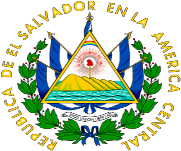 Manual deprocedimientos de Junta de Vigilancia de la Profesión Químico          Farmacéutica 	Página 75 de 98No. de Revisión: 1Fecha de Revisión:11-08-2017.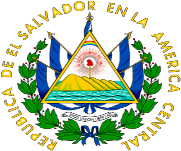 Manual deprocedimientos de Junta de Vigilancia de la Profesión Químico          Farmacéutica 	Página 76 de 98No. de Revisión: 1Fecha de Revisión:11-08-2017.Manual de                                                 Página 77 de 98procedimientos deJunta de Vigilancia                                        No. de Revisión: 1de la ProfesiónQuímico                                                   Fecha de Revisión:11-08-2017.          Farmacéutica 	FORMATOS O ANEXOS:Anexo 1Solicitud de Vehículo                                        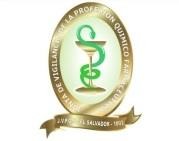 San Salvador,     de        de 20 	Encargado de Unidad de Transporte y LogísticaPresente.Por medio de la presente solicito a usted vehículo para las fechas:Manual de                                                 Página 77 de 98procedimientos deJunta de Vigilancia                                        No. de Revisión: 1de la ProfesiónQuímico                                                   Fecha de Revisión:11-08-2017.          Farmacéutica 	FORMATOS O ANEXOS:Anexo 1Solicitud de Vehículo                                        San Salvador,     de        de 20 	Encargado de Unidad de Transporte y LogísticaPresente.Por medio de la presente solicito a usted vehículo para las fechas:Manual de                                                 Página 77 de 98procedimientos deJunta de Vigilancia                                        No. de Revisión: 1de la ProfesiónQuímico                                                   Fecha de Revisión:11-08-2017.          Farmacéutica 	FORMATOS O ANEXOS:Anexo 1Solicitud de Vehículo                                        San Salvador,     de        de 20 	Encargado de Unidad de Transporte y LogísticaPresente.Por medio de la presente solicito a usted vehículo para las fechas:sDía/mes /añoHora estimada de alida y de regresoNombre del Establecimiento/N° de Inscripción.Dirección.Misión Oficial: Inspección por Vigilancia del Ejercicio Profesional. Ubicadas en  el Departamento de  	Personal delegado:  	DIOS UNIÓN LIBERTAD Nombre/Firma y sello del SolicitanteMisión Oficial: Inspección por Vigilancia del Ejercicio Profesional. Ubicadas en  el Departamento de  	Personal delegado:  	DIOS UNIÓN LIBERTAD Nombre/Firma y sello del SolicitanteMisión Oficial: Inspección por Vigilancia del Ejercicio Profesional. Ubicadas en  el Departamento de  	Personal delegado:  	DIOS UNIÓN LIBERTAD Nombre/Firma y sello del SolicitanteManual de procedimientos de Junta de Vigilancia de la Profesión Químico FarmacéuticaPágina 78 de 98No. de Revisión: 1Fecha de Revisión:11-08-2017.Manual de procedimientos de Junta de Vigilancia de la Profesión Químico FarmacéuticaPágina 79 de 98No. de Revisión: 1Fecha de Revisión:11-08-2017.No.RESPONSABLEDESCRIPCIÓN DE LA ACTIVIDAD1Jefe de InspectoríaSelecciona según Procedimiento de selección de inspección los laboratorios,droguerías, farmacias y botiquines.   En caso de una inspección por oficio o denuncia el Jefe de inspectoría deberá programar lo más inmediato posible.2InspectorSe presenta a la dirección autorizada para el funcionamiento del establecimiento farmacéutico y se identifica con el carné de la institución como inspector delegado (Delegase) con el encargado o regente del establecimiento, informando el motivo de la visita.3InspectorAl ingresar al establecimiento Farmacéutico el inspector o los inspectores realizaran la Inspección de las Obligaciones y Responsabilidades del Profesional Químico Farmacéutico Responsable, Regente o Director Técnico de ese establecimiento.4InspectorRevisará  y  verificara  del  profesional  responsable  o  regente:  Bitácora  de visita, informes inscritos de auto inspecciones, cumplimiento de las observaciones hechas en auto inspección, registro de las capacitaciones impartidas al personal del establecimiento, el ingreso y descargo de los medicamentos controlados sea en libro o en el sistema en línea (cuando aplique),   participación de la adquisición de los medicamentos, insumos médicos, cosméticos entre otros que se realiza con proveedores autorizados, control  de  los certificados  de calidad  emitidos  por  el  fabricante  de cada materia prima o material de acondicionamiento que distribuyen (Cuando aplique), vela por la administración y disposición final de las devoluciones, controla el cumplimiento de las obligaciones ante la DNM y la J.V.P.Q.F., pago de anualidad al día, nombre y número de inscripción de regente visible en el establecimiento, cumple con las BPA, transporte y distribución.5InspectorLevanta acta (anexo 1) colocando ciudad, departamento, hora, minutos, mes, año, el o los nombres de los inspectores delegados, tipo de inspección, nombre del profesional químico farmacéutico responsable, regente o de la persona que atendió y los datos generales del establecimiento.6InspectorAl finalizar la inspección   todo se encuentra bien y documentado se cierra acta y se lee al encargado y/o al profesional químico farmacéutico responsable, regente o director técnico para firmar y sellar (sello del establecimiento y del profesional). De igual forma firma y sella el o los inspectores delegados dejando copia del acta.7InspectorSi en la inspección no encontraran  ningún tipo de registro o documentación que respalde el trabajo, se habla con el profesional químico farmacéutico responsable, regente o director técnico informando las disposiciones de la J.V.P.Q.F., D.N.M.8InspectorEn caso que no estuviera el profesional químico farmacéutico responsable y no cuente con ningún tipo de registro y documentación, se levanta  el acta y se llena el formato de Aviso de Visita para que se presente a la J.V.P.Q.F. conManual de procedimientos de Junta de Vigilancia de la Profesión Químico          Farmacéutica 	Manual de procedimientos de Junta de Vigilancia de la Profesión Químico          Farmacéutica 	Manual de procedimientos de Junta de Vigilancia de la Profesión Químico          Farmacéutica 	Página 80 de 98Página 80 de 98No. de Revisión: 1No. de Revisión: 1Fecha de Revisión:11-08-2017.Fecha de Revisión:11-08-2017.los registros y documentación solicitada, al finalizar se lee al encargado paraque firme y coloque el sello del establecimiento, de igual forma firman y sellan el o los inspectores delegados. Se deja copia del acta y   AVISO DE VISITA  (anexo  2).  Se  tendrá  3  días  hábiles  para  que  se  presente  el profesional químico responsable con lo solicitado.los registros y documentación solicitada, al finalizar se lee al encargado paraque firme y coloque el sello del establecimiento, de igual forma firman y sellan el o los inspectores delegados. Se deja copia del acta y   AVISO DE VISITA  (anexo  2).  Se  tendrá  3  días  hábiles  para  que  se  presente  el profesional químico responsable con lo solicitado.9InspectorTendrá que presentar al Jefe de inspectores el informe de la inspección.Tendrá que presentar al Jefe de inspectores el informe de la inspección.10Jefe de InspectoríaDespués de revisar y dar el visto bueno,  se pasa a sesión de Junta Directiva para que esta emita un acuerdo.Después de revisar y dar el visto bueno,  se pasa a sesión de Junta Directiva para que esta emita un acuerdo.11InspectorLlevará   un   historial   de   las   inspecciones   realizadas   electrónicamente, asegurando la información de la inspección al ejercicio profesional.Llevará   un   historial   de   las   inspecciones   realizadas   electrónicamente, asegurando la información de la inspección al ejercicio profesional.12Jefe de InspectoríaArchivará  los  acuerdos  tomados  por  Junta  Directiva  según  sea  el  caso encontrado en las inspecciones de las responsabilidades del regente.Archivará  los  acuerdos  tomados  por  Junta  Directiva  según  sea  el  caso encontrado en las inspecciones de las responsabilidades del regente.13Fin del procesoFin del procesoManual de procedimientos de Junta de Vigilancia de la Profesión Químico FarmacéuticaPágina 81 de 98No. de Revisión: 1Fecha de Revisión: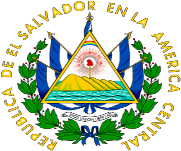 Manual deprocedimientos de Junta de Vigilancia de la Profesión Químico          Farmacéutica 	Página 82 de 98No. de Revisión: 1Fecha de Revisión:11-08-2017.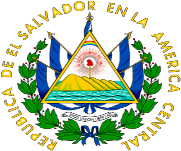 Manual deprocedimientos de Junta de Vigilancia de la Profesión Químico          Farmacéutica 	Página 83 de 98No. de Revisión: 1Fecha de Revisión:11-08-2017.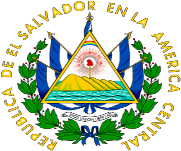 Manual deprocedimientos de Junta de Vigilancia de la Profesión Químico          Farmacéutica 	Página 84 de 98No. de Revisión: 1Fecha de Revisión:11-08-2017.Manual de procedimientos de Junta de Vigilancia de la Profesión Químico FarmacéuticaPágina 85 de 98No. de Revisión: 1Fecha de Revisión:11-08-2017.Manual de procedimientos de Junta de Vigilancia de la Profesión Químico FarmacéuticaPágina 86 de 98No. de Revisión: 1Fecha de Revisión:11-08-2017.No.RESPONSABLEDESCRIPCIÓN DE LA ACTIVIDAD1Jefe de InspectoresSeleccióna  fechas para las acreditaciones o re- acreditaciones de losdependientes de farmacias y botiquines, previa autorización de laJunta Directiva.2Jefe de InspectoresConfirma  salón para desarrollar la actividad programada.3InspectorRealizan  los  avisos  informativos  de  acreditación  y/o  re- acreditación, que serán revisados posteriormente por jefe de inspectores y aprobados por Presidencia y Secretaria de la Junta.4DependienteSe presentará en la J.V.P.Q.F.  con el formulario de inscripción según el curso al que desee recibir (Anexo 1) y con los requisitos según lo solicitado en el formulario. Disponibles en el sitio Web www.cssp.gob.sv y en las instalaciones de la Junta.5Asistente AdministrativoRevisará    formulario    debidamente    contestado    junto    con    los requisitos solicitados y emitirá el mandamiento de pago.6DependienteCancelara el mandamiento de pago en colecturía del C.S.S.P. o en Institución financiera, sacar fotocopia al recibo cancelado y regresar nuevamente a la Junta.7Asistente AdministrativoRecibirá copia del recibo y entregará comprobante con el número de grupo, nombre del dependiente, fecha de la acreditación y hora.8DependienteEn la capacitación de acreditación el dependiente se someterá a una evaluación al finalizar la jornada diaria (3 evaluaciones con una ponderación sumada del 70% y 30 % de asistencia). Si el dependiente no aprobara se someterá a una evaluación de reposición.9Secretaria o Jefe de inspectoresSi el Dependiente aprobará al finalizar los tres días de capacitación la Secretaria de la Junta o el Jefe de Inspectores entregara los diplomas y carné a los dependientes que aprueben la acreditación.10DependienteSe presentara a la J.V.Q.P.F. con el formulario de re- acreditación de dependientes de farmacia (Anexo 2) con los requisitos que están en el formulario.11Asistente AdministrativoRevisará  formulario  debidamente  contestado  y la  documentación solicitada y emitirá el mandamiento de pagoManual de procedimientos de Junta de Vigilancia de la Profesión Químico          Farmacéutica 	Manual de procedimientos de Junta de Vigilancia de la Profesión Químico          Farmacéutica 	Manual de procedimientos de Junta de Vigilancia de la Profesión Químico          Farmacéutica 	Página 87 de 98Página 87 de 98No. de Revisión: 1No. de Revisión: 1Fecha de Revisión:11-08-2017.Fecha de Revisión:11-08-2017.12DependienteCancelara  el  mandamiento  de  pago  en  colecturía  del  C.S.S.P.  oInstitución   financiera   y   sacará   copia   del   recibo   y   regresará nuevamente a la Junta.Cancelara  el  mandamiento  de  pago  en  colecturía  del  C.S.S.P.  oInstitución   financiera   y   sacará   copia   del   recibo   y   regresará nuevamente a la Junta.13Asistente AdministrativoRecibirá copia del recibo cancelado y entregara comprobante con el número de grupo, nombre del dependiente, fecha de la re- acreditación y hora.Recibirá copia del recibo cancelado y entregara comprobante con el número de grupo, nombre del dependiente, fecha de la re- acreditación y hora.14Asistente AdministrativoEl trámite de inscribir a los dependientes se puede realizar por medio  del  correo  electrónico  de  la  Junta  de  Vigilancia  de  la Profesión Químico Farmacéutica: juntaquimica@cssp.gob.sv, adjuntando los documentos solicitados, si no cumpliera algún requisito no se continuara proceso de inscripción y se le comunica al dependiente por correo electrónico.El trámite de inscribir a los dependientes se puede realizar por medio  del  correo  electrónico  de  la  Junta  de  Vigilancia  de  la Profesión Químico Farmacéutica: juntaquimica@cssp.gob.sv, adjuntando los documentos solicitados, si no cumpliera algún requisito no se continuara proceso de inscripción y se le comunica al dependiente por correo electrónico.15DependienteEn caso de extravió o deterioró del carné, el dependiente deberá presentar un escrito explicando el motivo de la reposición del carné.En caso de extravió o deterioró del carné, el dependiente deberá presentar un escrito explicando el motivo de la reposición del carné.16Asistente AdministrativoRevisará el escrito luego emitirá el mandamiento de pago que podrá cancelar el dependiente en colecturía del CSSP o Institución financiera y luego se dirigirá al área de toma de fotografía ubicado en el edificio 1 del CSSP.Revisará el escrito luego emitirá el mandamiento de pago que podrá cancelar el dependiente en colecturía del CSSP o Institución financiera y luego se dirigirá al área de toma de fotografía ubicado en el edificio 1 del CSSP.17DependienteSi no se presentara  a la acreditación o re-acreditación se deberá justificar por escrito a la Junta Directiva de la J.V.P.Q.F. en un lapso no mayor de 30 días   el motivo de su ausencia, adjuntando documentación que compruebe lo expuesto.Si no se presentara  a la acreditación o re-acreditación se deberá justificar por escrito a la Junta Directiva de la J.V.P.Q.F. en un lapso no mayor de 30 días   el motivo de su ausencia, adjuntando documentación que compruebe lo expuesto.18Junta DirectivaEvaluará   si   se   incorpora   para   próximo   grupo   sin   cancelar nuevamente.Evaluará   si   se   incorpora   para   próximo   grupo   sin   cancelar nuevamente.19Asistente AdministrativoSe comunicará con el dependiente informando el acuerdo tomado por   Junta   Directiva,   además  realizara   el   cambio   de   grupo   e informara al jefe de inspectores.Se comunicará con el dependiente informando el acuerdo tomado por   Junta   Directiva,   además  realizara   el   cambio   de   grupo   e informara al jefe de inspectores.20Fin del procesoFin del procesoManual de procedimientos de Junta de Vigilancia de la Profesión Químico FarmacéuticaPágina 88 de 98No. de Revisión: 1Fecha de Revisión:11-08-2017.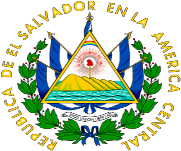 Manual deprocedimientos de Junta de Vigilancia de la Profesión Químico          Farmacéutica 	Página 89 de 98No. de Revisión: 1Fecha de Revisión:11-08-2017.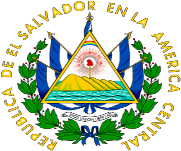 Manual deprocedimientos de Junta de Vigilancia de la Profesión Químico          Farmacéutica 	Página 90 de 98No. de Revisión: 1Fecha de Revisión:11-08-2017.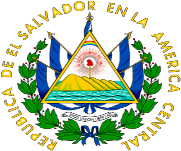 Manual deprocedimientos de Junta de Vigilancia de la Profesión Químico          Farmacéutica 	Página 91 de 98No. de Revisión: 1Fecha de Revisión:11-08-2017.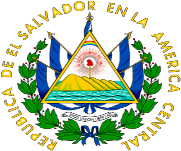 Manual deprocedimientos de Junta de Vigilancia de la Profesión Químico          Farmacéutica 	Página 92 de 98No. de Revisión: 1Fecha de Revisión:11-08-2017.Manual de procedimientos de Junta de Vigilancia de la Profesión Químico FarmacéuticaPágina 93 de 98No. de Revisión: 1Fecha de Revisión:11-08-2017.Manual de procedimientos de Junta de Vigilancia de la Profesión Químico FarmacéuticaPágina 94 de 98No. de Revisión: 1Fecha de Revisión:11-08-2017.Manual de procedimientos de Junta de Vigilancia de la Profesión Químico FarmacéuticaPágina 95 de 98No. de Revisión: 1Fecha de Revisión:11-08-2017.No.RESPONSABLEDESCRIPCIÓN DE LA ACTIVIDAD1Junta Directiva salientePrograma para la última sesión del año del periodo en funciones  a  celebrar  una  sesión  conjunta     a  la  JuntaDirectiva   electa para el próximo período, y así entregarlos casos que quedan pendientes y todo lo relacionado al que hacer de la junta.2AsistenteAdministrativoRealiza  la  convocatoria  a   los  miembros  de  la  JuntaDirectiva saliente y Junta Directiva entrante.3Junta Directiva salienteInforma sobre proyectos pendientes de ejecución, casos administrativos sancionatorios, entrega de libros de acta,aspectos   relevantes   de   operación   a   Junta   Directivaentrante,  quedando  constancia  de  entrega  en  acta   y presenta al personal que labora en la JVPQF.4Jefe de InspectoresOrienta cuando sea requerido a Junta Directiva en relación a los procedimientos propios de la Junta.5Autoridades del CSSP (Presidente y Secretaria)Convocan a una reunión de Inducción a los representantes de Junta Directiva que inicia periodo de funciones.6Asesor JurídicoConvoca a una reunión de Inducción sobre las bases legales en la que se debe basar la Junta de Vigilancia para ejercer su trabajo.7Unidad deRecursos HumanosEstablece un proceso de inducción general, con el objetivo de que los nuevos miembros conozcan sus funciones.8Junta Directiva entranteSolicita cuando lo requiera el apoyo correspondiente de los empleados permanentes de la Junta o de las unidades del CSSP.9Unidad deInformáticaCrea los correos electrónicos Institucionales y claves para sus computadoras al Presidente y Secretaria de la Junta Directiva entrante.10Fin del procesoManual de procedimientos de Junta de Vigilancia de la Profesión Químico FarmacéuticaPágina 96 de 98No. de Revisión: 1Fecha de Revisión:11-08-2017.Manual de procedimientos de Junta de Vigilancia de la Profesión Químico FarmacéuticaPágina 97 de 98No. de Revisión: 1Fecha de Revisión:11-08-2017.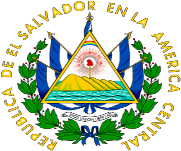 Manual deprocedimientos de Junta de Vigilancia de la Profesión Químico          Farmacéutica 	Página 98 de 98No. de Revisión: 1Fecha de Revisión:11-08-2017.